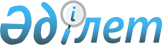 О бюджете сельских округов Меркенского района на 2021-2023 годыРешение Меркенского районного маслихата от 29 декабря 2020 года № 80-2. Зарегистрировано Департаментом юстиции Жамбылской области 31 декабря 2020 года № 4877
      В соответствии статьей 9-1 Бюджетного кодекса Республики Казахстан от 4 декабря 2008 года, статьей 6 Закона Республики Казахстан "О местном государственном управлении и самоуправлении в Республике Казахстан" Меркенский районный маслихат РЕШИЛ:
      1. Утвердить бюджет сельских округов на 2021-2023 годы согласно приложениям 1, 2, 3, 4, 5, 6, 7, 8, 9, 10, 11, 12, 13, 14, 15, 16 в том числе на 2021 год в следующих объемах:
      1-1. Утвердить бюджет Актоганского сельского округа на 2021-2023 годы согласно приложению 1 соответственно, в том числе на 2021 год в следующих объемах:
      доходы –36065 тысяч тенге, в том числе:
      налоговые поступления – 6210 тысяч тенге;
      неналоговые поступления – 0 тысяч тенге;
      поступления от продажи основного капитала –0 тысяч тенге;
      поступления трансфертов –29855 тысяч тенге;
      затраты –39432 тысяч тенге;
      чистое бюджетное кредитование –0 тысяч тенге;
      бюджетные кредиты – 0 тысяч тенге;
      погашение бюджетных кредитов –0 тысяч тенге;
      сальдо по операциям с финансовыми активами –0 тысяч тенге;
      приобретение финансовых активов – 0 тысяч тенге;
      поступление от продажи финансовых активов государства – 0 тысяч тенге;
      дефицит бюджета (профицит) – - 3367 тысяч тенге;
      финансирование дефицита бюджета (использование профицита) – 3367 тысяч тенге;
      поступление займов -0 тысяч тенге;
      погашение займов -0 тысяч тенге;
      используемые остатки бюджетных средств -3367 тысяч тенге.
      "1-2. Утвердить бюджет Жамбылского сельского округа на 2021-2023 годы согласно приложению 2 соответственно, в том числе на 2021 год в следующих объемах:
      доходы – 57943 тысяч тенге, в том числе:
      налоговые поступления – 28470 тысяч тенге;
      неналоговые поступления –110 тысяч тенге;
      поступления от продажи основного капитала –0 тысяч тенге;
      поступления трансфертов –29363 тысяч тенге;
      затраты –66577 тысяч тенге;
      чистое бюджетное кредитование –0 тысяч тенге;
      бюджетные кредиты – 0 тысяч тенге;
      погашение бюджетных кредитов –0 тысяч тенге;
      сальдо по операциям с финансовыми активами –0 тысяч тенге;
      приобретение финансовых активов – 0 тысяч тенге;
      поступление от продажи финансовых активов государства – 0 тысяч тенге;
      дефицит бюджета (профицит) – - 8634 тысяч тенге;
      финансирование дефицита бюджета (использование профицита) – 8634 тысяч тенге;
      поступление займов -0 тысяч тенге;
      погашение займов -0 тысяч тенге;
      используемые остатки бюджетных средств -8634 тысяч тенге.
      1-3. Утвердить бюджет Меркенского сельского округа на 2021-2023 годы согласно приложению 3 соответственно, в том числе на 2021 год в следующих объемах:
      доходы -92462 тысяч тенге, в том числе:
      налоговые поступления –53879 тысяч тенге;
      неналоговые поступления –480 тысяч тенге;
      поступления от продажи основного капитала –0 тысяч тенге;
      поступления трансфертов –38103 тысяч тенге;
      затраты –111043 тысяч тенге;
      чистое бюджетное кредитование –0 тысяч тенге;
      бюджетные кредиты – 0 тысяч тенге;
      погашение бюджетных кредитов –0 тысяч тенге;
      сальдо по операциям с финансовыми активами –0 тысяч тенге;
      приобретение финансовых активов – 0 тысяч тенге;
      поступление от продажи финансовых активов государства – 0 тысяч тенге;
      дефицит бюджета (профицит) – - 18581 тысяч тенге;
      финансирование дефицита бюджета (использование профицита) – 18581 тысяч тенге;
      поступление займов -0 тысяч тенге;
      погашение займов -0 тысяч тенге;
      используемые остатки бюджетных средств -18581 тысяч тенге.
      1-4. Утвердить бюджет Сарымолдаевского сельского округа на 2021-2023 годы согласно приложению 4 соответственно, в том числе на 2021 год в следующих объемах:
      доходы -63587 тысяч тенге, в том числе:
      налоговые поступления – 27234 тысяч тенге;
      неналоговые поступления –200 тысяч тенге;
      поступления от продажи основного капитала –0 тысяч тенге;
      поступления трансфертов –36153тысяч тенге;
      затраты –72504 тысяч тенге;
      чистое бюджетное кредитование –0 тысяч тенге;
      бюджетные кредиты – 0 тысяч тенге;
      погашение бюджетных кредитов –0 тысяч тенге;
      сальдо по операциям с финансовыми активами –0 тысяч тенге;
      приобретение финансовых активов – 0 тысяч тенге;
      поступление от продажи финансовых активов государства – 0 тысяч тенге;
      дефицит бюджета (профицит) – - 8917 тысяч тенге; 
      финансирование дефицита бюджета (использование профицита) – 8917 тысяч тенге;
      поступление займов -0 тысяч тенге;
      погашение займов -0 тысяч тенге;
      используемые остатки бюджетных средств -8917 тысяч тенге.
      1-5. Утвердить бюджет Ойталского сельского округа на 2021-2023 годы согласно приложению 5 соответственно, в том числе на 2021 год в следующих объемах:
      доходы -62455 тысяч тенге, в том числе:
      налоговые поступления – 22590 тысяч тенге;
      неналоговые поступления – 29 тысяч тенге;
      поступления от продажи основного капитала –0 тысяч тенге;
      поступления трансфертов –39836 тысяч тенге;
      затраты – 65815 тысяч тенге;
      чистое бюджетное кредитование –0 тысяч тенге;
      бюджетные кредиты – 0 тысяч тенге;
      погашение бюджетных кредитов –0 тысяч тенге;
      сальдо по операциям с финансовыми активами –0 тысяч тенге;
      приобретение финансовых активов – 0 тысяч тенге;
      поступление от продажи финансовых активов государства – 0 тысяч тенге;
      дефицит бюджета (профицит) – - 3360 тысяч тенге;
      финансирование дефицита бюджета (использование профицита) – 3360 тысяч тенге;
      поступление займов -0 тысяч тенге;
      погашение займов -0 тысяч тенге;
      используемые остатки бюджетных средств -3360 тысяч тенге.
      1-6. Утвердить бюджет Т.Рыскуловского сельского округа на 2021-2023 годы согласно приложению 6 соответственно, в том числе на 2021 год в следующих объемах:
      доходы -51082 тысяч тенге, в том числе:
      налоговые поступления – 4400 тысяч тенге;
      неналоговые поступления –0 тысяч тенге;
      поступления от продажи основного капитала –8947 тысяч тенге;
      поступления трансфертов –37735 тысяч тенге;
      затраты –53266 тысяч тенге;
      чистое бюджетное кредитование –0 тысяч тенге;
      бюджетные кредиты – 0 тысяч тенге;
      погашение бюджетных кредитов –0 тысяч тенге;
      сальдо по операциям с финансовыми активами –0 тысяч тенге;
      приобретение финансовых активов – 0 тысяч тенге;
      поступление от продажи финансовых активов государства – 0 тысяч тенге;
      дефицит бюджета (профицит) – - 2184 тысяч тенге;
      финансирование дефицита бюджета (использование профицита) – 2184 тысяч тенге;
      поступление займов -0 тысяч тенге;
      погашение займов -0 тысяч тенге;
      используемые остатки бюджетных средств 2184 тысяч тенге.
      1-7. Утвердить бюджет Таттинского сельского округа на 2021-2023 годы согласно приложению 7 соответственно, в том числе на 2021 год в следующих объемах: 
      доходы -185746 тысяч тенге, в том числе:
      налоговые поступления –3310 тысяч тенге;
      неналоговые поступления –50 тысяч тенге;
      поступления от продажи основного капитала –0 тысяч тенге;
      поступления трансфертов –182386 тысяч тенге;
      затраты –186930 тысяч тенге;
      чистое бюджетное кредитование –0 тысяч тенге;
      бюджетные кредиты – 0 тысяч тенге;
      погашение бюджетных кредитов –0 тысяч тенге;
      сальдо по операциям с финансовыми активами –0 тысяч тенге;
      приобретение финансовых активов – 0 тысяч тенге;
      поступление от продажи финансовых активов государства – 0 тысяч тенге;
      дефицит бюджета (профицит) – - 1184 тысяч тенге;
      финансирование дефицита бюджета (использование профицита) – 1184 тысяч тенге;
      поступление займов -0 тысяч тенге;
      погашение займов -0 тысяч тенге;
      используемые остатки бюджетных средств –1184 тысяч тенге.
      1-8. Утвердить бюджет Акаральского сельского округа на 2021-2023 годы согласно приложению 8 соответственно, в том числе на 2021 год в следующих объемах: 
      доходы -36139 тысяч тенге, в том числе:
      налоговые поступления –4900 тысяч тенге;
      неналоговые поступления –0 тысяч тенге;
      поступления от продажи основного капитала –0 тысяч тенге;
      поступления трансфертов –31239 тысяч тенге;
      затраты – 37485 тысяч тенге;
      чистое бюджетное кредитование –0 тысяч тенге;
      бюджетные кредиты – 0 тысяч тенге;
      погашение бюджетных кредитов –0 тысяч тенге;
      сальдо по операциям с финансовыми активами –0 тысяч тенге;
      приобретение финансовых активов – 0 тысяч тенге;
      поступление от продажи финансовых активов государства – 0 тысяч тенге;
      дефицит бюджета (профицит) – - 1346 тысяч тенге;
      финансирование дефицита бюджета (использование профицита) – 1346 тысяч тенге;
      поступление займов -0 тысяч тенге;
      погашение займов -0 тысяч тенге;
      используемые остатки бюджетных средств -1346 тысяч тенге.
      1-9. Утвердить бюджет Суратского сельского округа на 2021-2023 годы согласно приложению 9 соответственно, в том числе на 2021 год в следующих объемах: 
      доходы -34869 тысяч тенге, в том числе:
      налоговые поступления – 3550 тысяч тенге;
      неналоговые поступления –30 тысяч тенге;
      поступления от продажи основного капитала –0 тысяч тенге;
      поступления трансфертов –31289 тысяч тенге;
      затраты –36934 тысяч тенге;
      чистое бюджетное кредитование –0 тысяч тенге;
      бюджетные кредиты – 0 тысяч тенге;
      погашение бюджетных кредитов –0 тысяч тенге;
      сальдо по операциям с финансовыми активами –0 тысяч тенге;
      приобретение финансовых активов – 0 тысяч тенге;
      поступление от продажи финансовых активов государства – 0 тысяч тенге;
      дефицит бюджета (профицит) – - 2065 тысяч тенге;
      финансирование дефицита бюджета (использование профицита) – 2065 тысяч тенге;
      поступление займов -0 тысяч тенге;
      погашение займов -0 тысяч тенге;
      используемые остатки бюджетных средств -2065 тысяч тенге.
      1-10. Утвердить бюджет Жанатоганского сельского округа на 2021-2023 годы согласно приложению 10 соответственно, в том числе на 2021 год в следующих объемах:
      доходы -32653 тысяч тенге, в том числе:
      налоговые поступления –5559 тысяч тенге;
      неналоговые поступления –30 тысяч тенге;
      поступления от продажи основного капитала –0 тысяч тенге;
      поступления трансфертов –27064 тысяч тенге;
      затраты –37738 тысяч тенге;
      чистое бюджетное кредитование –0 тысяч тенге;
      бюджетные кредиты – 0 тысяч тенге;
      погашение бюджетных кредитов –0 тысяч тенге;
      сальдо по операциям с финансовыми активами –0 тысяч тенге;
      приобретение финансовых активов – 0 тысяч тенге;
      поступление от продажи финансовых активов государства – 0 тысяч тенге;
      дефицит бюджета (профицит) – - 5085 тысяч тенге;
      финансирование дефицита бюджета (использование профицита) – 5085 тысяч тенге;
      поступление займов -0 тысяч тенге;
      погашение займов -0 тысяч тенге;
      используемые остатки бюджетных средств -5085 тысяч тенге.
      1-11. Утвердить бюджет Андас батырского сельского округа на 2021-2023 годы согласно приложению 11 соответственно, в том числе на 2021 год в следующих объемах:
      доходы -67915тысяч тенге, в том числе:
      налоговые поступления –16100 тысяч тенге;
      неналоговые поступления –0 тысяч тенге;
      поступления от продажи основного капитала –0 тысяч тенге;
      поступления трансфертов –51815 тысяч тенге;
      затраты – 74794 тысяч тенге;
      чистое бюджетное кредитование –0 тысяч тенге;
      бюджетные кредиты – 0 тысяч тенге;
      погашение бюджетных кредитов –0 тысяч тенге;
      дефицит бюджета (профицит) – - 6879 тысяч тенге;
      финансирование дефицита бюджета (использование профицита) – 6879 тысяч тенге;
      поступление займов -0 тысяч тенге;
      погашение займов -0 тысяч тенге;
      используемые остатки бюджетных средств -6879 тысяч тенге.
      1-12. Утвердить бюджет Кенесского сельского округа на 2021-2023 годы согласно приложению 12 соответственно, в том числе на 2021 год в следующих объемах: 
      доходы -43077 тысяч тенге, в том числе:
      налоговые поступления –3700 тысяч тенге;
      неналоговые поступления –30 тысяч тенге;
      поступления от продажи основного капитала –0 тысяч тенге;
      поступления трансфертов –39347 тысяч тенге;
      затраты – 45279 тысяч тенге;
      чистое бюджетное кредитование –0 тысяч тенге;
      бюджетные кредиты – 0 тысяч тенге;
      погашение бюджетных кредитов –0 тысяч тенге;
      дефицит бюджета (профицит) – - 2202 тысяч тенге;
      финансирование дефицита бюджета (использование профицита) – 2202 тысяч тенге;
      поступление займов -0 тысяч тенге;
      погашение займов -0 тысяч тенге;
      используемые остатки бюджетных средств -2202 тысяч тенге.
      1-13. Утвердить бюджет Акерменского сельского округа на 2021-2023 годы согласно приложению 13 соответственно, в том числе на 2021 год в следующих объемах:
      доходы -33947 тысяч тенге, в том числе;
      налоговые поступления –2960 тысяч тенге;
      неналоговые поступления -50 тысяч тенге;
      поступления от продажи основного капитала –0 тысяч тенге;
      поступления трансфертов –30937 тысяч тенге;
      затраты –34852 тысяч тенге;
      чистое бюджетное кредитование –0 тысяч тенге;
      бюджетные кредиты – 0 тысяч тенге;
      погашение бюджетных кредитов –0 тысяч тенге;
      сальдо по операциям с финансовыми активами –0 тысяч тенге;
      приобретение финансовых активов – 0 тысяч тенге;
      поступление от продажи финансовых активов государства – 0 тысяч тенге;
      дефицит бюджета (профицит) – - 905 тысяч тенге;
      финансирование дефицита бюджета (использование профицита) – 905 тысяч тенге;
      поступление займов -0 тысяч тенге;
      погашение займов -0 тысяч тенге;
      используемые остатки бюджетных средств -905 тысяч тенге.
      1-14. Утвердить бюджет Аспаринского сельского округа на 2021-2023 годы согласно приложению 14 соответственно, в том числе на 2021 год в следующих объемах:
      доходы -36846 тысяч тенге, в том числе:
      налоговые поступления –2630 тысяч тенге;
      неналоговые поступления -30 тысяч тенге;
      поступления от продажи основного капитала –0 тысяч тенге;
      поступления трансфертов –34186 тысяч тенге;
      затраты – 37480 тысяч тенге;
      чистое бюджетное кредитование –0 тысяч тенге;
      бюджетные кредиты – 0 тысяч тенге;
      погашение бюджетных кредитов –0 тысяч тенге;
      сальдо по операциям с финансовыми активами –0 тысяч тенге;
      приобретение финансовых активов – 0 тысяч тенге;
      поступление от продажи финансовых активов государства – 0 тысяч тенге;
      дефицит бюджета (профицит) – - 634 тысяч тенге;
      финансирование дефицита бюджета (использование профицита) – 634 тысяч тенге;
      поступление займов -0 тысяч тенге;
      погашение займов -0 тысяч тенге;
      используемые остатки бюджетных средств -634 тысяч тенге;
      Сноска. Пункт 1 – в редакции решения Меркенского районного маслихата Жамбылской области от 28.12.2021 №20-2 (вводится в действие с 01.01.2021).


      2. Бюджетные программы, не подлежащие секвестру в процессе исполнения бюджета сельских округов на 2021 год не предусмотрены.
      3. В бюджете сельских округов на 2021 год предусмотреть суммы целевых текущих трансфертов.
      4. Контроль за исполнением данного решения возложить на постоянную комиссию шестого созыва районного маслихата по вопросам социально - экономического, финансов, бюджету и налогам, местного самоуправления и индустриально-инновационного развития.
      5. Настоящее решение вступает в силу со дня государственной регистрации в органах юстиции и вводится в действие с 1 января 2021 года. Бюджет Актоганского сельского округа на 2021 год
      Сноска. Приложение 1 – в редакции решения Меркенского районного маслихата Жамбылской области от 28.12.2021 № 20-2 (вводится в действие с 01.01.2021). Бюджет Жамбылского сельского округа на 2021 год
      Сноска. Приложение 2 – в редакции решения Меркенского районного маслихата Жамбылской области от 28.12.2021 № 20-2 (вводится в действие с 01.01.2021). Бюджет Меркенского сельского округа на 2021 год
      Сноска. Приложение 3 – в редакции решения Меркенского районного маслихата Жамбылской области от 28.12.2021 № 20-2 (вводится в действие с 01.01.2021). Бюджет Сарымолдаевского сельского округа на 2021 год
      Сноска. Приложение 4 – в редакции решения Меркенского районного маслихата Жамбылской области от 28.12.2021 № 20-2 (вводится в действие с 01.01.2021). Бюджет Ойталского сельского округа на 2021 год
      Сноска. Приложение 5 – в редакции решения Меркенского районного маслихата Жамбылской области от 28.12.2021 № 20-2 (вводится в действие с 01.01.2021). Бюджет Рыскуловского сельского округа на 2021 год
      Сноска. Приложение 6 – в редакции решения Меркенского районного маслихата Жамбылской области от 28.12.2021 № 20-2 (вводится в действие с 01.01.2021). Бюджет Таттинского сельского округа на 2021 год
      Сноска. Приложение 7 – в редакции решения Меркенского районного маслихата Жамбылской области от 28.12.2021 № 20-2 (вводится в действие с 01.01.2021). Бюджет Акаралского сельского округа на 2021 год
      Сноска. Приложение 8 – в редакции решения Меркенского районного маслихата Жамбылской области от 28.12.2021 № 20-2 (вводится в действие с 01.01.2021). Бюджет Суртаского сельского округа на 2021 год
      Сноска. Приложение 9 – в редакции решения Меркенского районного маслихата Жамбылской области от 28.12.2021 № 20-2 (вводится в действие с 01.01.2021). Бюджет Жанатоганского сельского округа на 2021 год
      Сноска. Приложение 10 – в редакции решения Меркенского районного маслихата Жамбылской области от 28.12.2021 № 20-2 (вводится в действие с 01.01.2021). Бюджет Андас батырского сельского округа на 2021 год
      Сноска. Приложение 11 – в редакции решения Меркенского районного маслихата Жамбылской области от 28.12.2021 № 20-2 (вводится в действие с 01.01.2021). Бюджет Кенеского сельского округа на 2021 год
      Сноска. Приложение 12 – в редакции решения Меркенского районного маслихата Жамбылской области от 28.12.2021 № 20-2 (вводится в действие с 01.01.2021). Бюджет Акерменского сельского округа на 2021 год
      Сноска. Приложение 13 – в редакции решения Меркенского районного маслихата Жамбылской области от 28.12.2021 № 20-2 (вводится в действие с 01.01.2021). Бюджет Аспаринского сельского округа на 2021 год
      Сноска. Приложение 14 – в редакции решения Меркенского районного маслихата Жамбылской области от 28.12.2021 № 20-2 (вводится в действие с 01.01.2021). Бюджет Актоганского сельского округа на 2022 год Бюджет Жамбылского сельского округа на 2022 год Бюджет Меркенского сельского округа на 2022 год Бюджет Сарымолдаевского сельского округа на 2022 год Бюджет Ойталского сельского округа на 2022 год Бюджет Рыскуловского сельского округа на 2022 год Бюджет Таттинского сельского округа на 2022 год Бюджет Акаралского сельского округа на 2022 год Бюджет Суртаского сельского округа на 2022 год Бюджет Жанатоганского сельского округа на 2022 год Бюджет Андас батырского сельского округа на 2022 год Бюджет Кенеского сельского округа на 2022 год Бюджет Акерменского сельского округа на 2022 год Бюджет Аспаринского сельского округа на 2022 год Бюджет Актоганского сельского округа на 2023 год Бюджет Жамбылского сельского округа на 2023 год Бюджет Меркенского сельского округа на 2023 год Бюджет Сарымолдаевского сельского округа на 2023 год Бюджет Ойталского сельского округа на 2023 год Бюджет Рыскуловского сельского округа на 2023 год Бюджет Таттинского сельского округа на 2023 год Бюджет Акаралского сельского округа на 2023 год Бюджет Суртаского сельского округа на 2023 год Бюджет Жанатоганского сельского округа на 2023 год Бюджет Андас батырского сельского округа на 2023 год Бюджет Кенеского сельского округа на 2023 год Бюджет Акерменского сельского округа на 2023 год Бюджет Аспаринского сельского округа на 2023 год
					© 2012. РГП на ПХВ «Институт законодательства и правовой информации Республики Казахстан» Министерства юстиции Республики Казахстан
				
      Председатель сессии

      Меркенского районного маслихата 

Р. Нуралбеков

      Секретарь Меркенского

      районного маслихата 

И. Ахметжанов
Приложение 1 к решению
маслихата Меркенского района
от 29 декабря 2020 года № 80-2
Категория
Категория
Категория
Категория
Категория
Категория
Сумма тысяч тенге
Класс
Класс
Класс
Класс
Сумма тысяч тенге
Подкласс
Подкласс
Наименование
1
1
1
1
1
2
1. ДОХОДЫ
36065
1
1
Налоговые поступления
6210
О1
О1
Подоходный налог 
40
2
Индивидуальный подоходный налог
40
О4
О4
Налоги на собственность
6160
1
Налоги на имущество
200
3
Земельный налог
200
4
Налог на транспортные средства
5760
О5
О5
Внутренние налоги на товары, работы и услуги
10
4
Сборы за ведение предпринимательской и профессиональной деятельности
10
2
2
Неналоговые поступления
0
О1
О1
Доходы от государственной собственности
0
5
Доходы от аренды имущества, находящегося в государственной собственности
0
О4
О4
Штрафы, пени, санкции, взыскания, налагаемые государственными учреждениями, финансируемыми из государственного бюджета, а также содержащимися и финансируемыми из бюджета (сметы расходов) Национального Банка Республики Казахстан
0
1
Штрафы, пени, санкции, взыскания, налагаемые государственными учреждениями, финансируемыми из государственного бюджета, а также содержащимися и финансируемыми из бюджета (сметы расходов) Национального Банка Республики Казахстан, за исключением поступлений от организаций нефтяного сектора
0
4
4
Поступления трансфертов
29855
О2
О2
Трансферты из вышестоящих органов государственного управления
29855
3
Трансферты из районного бюджета
29855
Функциональная группа
Функциональная группа
Функциональная группа
Функциональная группа
Функциональная группа
Функциональная группа
Сумма тысяч тенге
Администратор бюджетных программ
Администратор бюджетных программ
Администратор бюджетных программ
Администратор бюджетных программ
Администратор бюджетных программ
Сумма тысяч тенге
Программа
Программа
Программа
Сумма тысяч тенге
Наименование
Сумма тысяч тенге
1
1
1
1
1
2
3
2. ЗАТРАТЫ
39432
01
Государственные услуги общего характера
32724
124
124
Аппарат акима города районного значения, села, поселка, сельского округа
32724
001
001
Услуги по обеспечению деятельности акима города районного значения, села, поселка, сельского округа
32724
022
022
Капитальные расходы государственного органа
0
07
Жилищно-коммунальное хозяйство
6653
124
124
Аппарат акима города районного значения, села, поселка, сельского округа
6653
014
014
Организация водоснабжения населенных пунктов
503
008
008
Освещение улиц в населенных пунктах
2650
009
009
Обеспечение санитарии в населенных пунктах
500
011
011
Благоустройство и озеленение населенных пунктов
3000
15
Трансферты
55
124
124
Аппарат акима района в городе, города районного значения, поселка, села, сельского округа
55
048
048
Возврат неиспользованных (недоиспользованных) целевых трансфертов
55
3. Чистое бюджетное кредитование
0
Бюджетные кредиты 
0
Функциональная группа
Функциональная группа
Функциональная группа
Функциональная группа
Функциональная группа
Функциональная группа
Администратор бюджетных программ
Администратор бюджетных программ
Администратор бюджетных программ
Администратор бюджетных программ
Администратор бюджетных программ
Программа
Программа
Программа
Погашение бюджетных кредитов
0
Категория
Категория
Категория
Категория
Категория
Категория
Класс
Класс
Класс
Класс
Класс
Подкласс
Подкласс
Подкласс
5
Погашение бюджетных кредитов
0
01
01
Погашение бюджетных кредитов
0
1
1
Погашение бюджетных кредитов, выделенных из государственного бюджета
0
4. Сальдо по операциям с финансовыми активами
0
Приобретение финансовых активов
0
Поступления от продажи финансовых активов государства
0
5. Дефицит бюджета (профицит)
-3367
6. Финансирование дефицита бюджета (использование профицита)
3367
7
Поступление займов
0
01
01
Внутренние государственные займы
0
2
2
Договоры займа
0
Используемые остатки бюджетных средств
3367Приложение 2 к решению
маслихата Меркенского района
от 29 декабря 2020 года № 80-2
Категория
Категория
Категория
Категория
Категория
Сумма тысяч тенге
Класс
Класс
Класс
Класс
Сумма тысяч тенге
Подкласс
Подкласс
Сумма тысяч тенге
Наименование
Сумма тысяч тенге
1
1
1
1
2
1. ДОХОДЫ
57943
1
Налоговые поступления
28470
О1
О1
Подоходный налог 
4300
2
Индивидуальный подоходный налог
4300
О4
О4
Налоги на собственность
24160
1
Налоги на имущество
600
3
Земельный налог
900
4
Налог на транспортные средства
22660
О5
О5
Внутренние налоги на товары, работы и услуги
10
4
Сборы за ведение предпринимательской и профессиональной деятельности
10
2
Неналоговые поступления
110
О1
О1
Доходы от государственной собственности
0
5
Доходы от аренды имущества, находящегося в государственной собственности
0
О4
О4
Штрафы, пени, санкции, взыскания, налагаемые государственными учреждениями, финансируемыми из государственного бюджета, а также содержащимися и финансируемыми из бюджета (сметы расходов) Национального Банка Республики Казахстан
110
1
Штрафы, пени, санкции, взыскания, налагаемые государственными учреждениями, финансируемыми из государственного бюджета, а также содержащимися и финансируемыми из бюджета (сметы расходов) Национального Банка Республики Казахстан, за исключением поступлений от организаций нефтяного сектора
110
4
Поступления трансфертов
29363
О2
О2
Трансферты из вышестоящих органов государственного управления
29363
3
Трансферты из районного бюджета
29363
Функциональная группа
Функциональная группа
Функциональная группа
Функциональная группа
Функциональная группа
Сумма тысяч тенге
Администратор бюджетных программ
Администратор бюджетных программ
Администратор бюджетных программ
Сумма тысяч тенге
Программа
Программа
Сумма тысяч тенге
Наименование
Сумма тысяч тенге
1
1
1
1
2
3
2. ЗАТРАТЫ
66577
01
01
Государственные услуги общего характера
40763
124
Аппарат акима города районного значения, села, поселка, сельского округа
40763
001
Услуги по обеспечению деятельности акима города районного значения, села, поселка, сельского округа
40763
022
Капитальные расходы государственного органа
0
07
07
Жилищно-коммунальное хозяйство
15505
124
Аппарат акима города районного значения, села, поселка, сельского округа
15505
014
Организация водоснабжения населенных пунктов
0
008
Освещение улиц в населенных пунктах
6850
009
Обеспечение санитарии в населенных пунктах
1200
011
Благоустройство и озеленение населенных пунктов
7455
12
12
Транспорт и коммуникации
10281
124
Аппарат акима города районного значения, села, поселка, сельского округа
10281
013
Обеспечение функционирования автомобильных дорог в городах районного значения, селах, поселках, сельских округах
600
045
Капитальный и средний ремонт автомобильных дорог в городах районного значения, селах, поселках, сельских округах
9681
15
15
Трансферты
28
124
Аппарат акима района в городе, города районного значения, поселка, села, сельского округа
28
048
Возврат неиспользованных (недоиспользованных) целевых трансфертов
28
3. Чистое бюджетное кредитование
0
Бюджетные кредиты 
0
Функциональная группа
Функциональная группа
Функциональная группа
Функциональная группа
Функциональная группа
Администратор бюджетных программ
Администратор бюджетных программ
Администратор бюджетных программ
Программа
Программа
Погашение бюджетных кредитов
0
Категория
Категория
Категория
Категория
Категория
Класс
Класс
Класс
Подкласс
Подкласс
5
5
Погашение бюджетных кредитов
0
01
Погашение бюджетных кредитов
0
1
Погашение бюджетных кредитов, выделенных из государственного бюджета
0
4. Сальдо по операциям с финансовыми активами
0
Приобретение финансовых активов
0
Поступления от продажи финансовых активов государства
0
5. Дефицит бюджета (профицит)
-8634
6. Финансирование дефицита бюджета (использование профицита)
8634
7
7
Поступление займов
0
01
Внутренние государственные займы
0
2
Договоры займа
Используемые остатки бюджетных средств
8634Приложение 3 к решению
маслихата Меркенского района
от 29 декабря 2020 года № 80-2
Категория
Категория
Категория
Категория
Категория
Сумма тысяч тенге
Класс
Класс
Класс
Класс
Сумма тысяч тенге
Подкласс
Подкласс
Сумма тысяч тенге
Наименование
Сумма тысяч тенге
1
1
1
1
2
1. ДОХОДЫ
92462
1
Налоговые поступления
53879
О1
О1
Подоходный налог 
32000
2
Индивидуальный подоходный налог
32000
О4
О4
Налоги на собственность
21869
1
Налоги на имущество
1370
3
Земельный налог
830
4
Налог на транспортные средства
19669
О5
О5
Внутренние налоги на товары, работы и услуги
10
4
Сборы за ведение предпринимательской и профессиональной деятельности
10
2
Неналоговые поступления
480
О1
О1
Доходы от государственной собственности
280
5
Доходы от аренды имущества, находящегося в государственной собственности
280
О4
О4
Штрафы, пени, санкции, взыскания, налагаемые государственными учреждениями, финансируемыми из государственного бюджета, а также содержащимися и финансируемыми из бюджета (сметы расходов) Национального Банка Республики Казахстан
200
1
Штрафы, пени, санкции, взыскания, налагаемые государственными учреждениями, финансируемыми из государственного бюджета, а также содержащимися и финансируемыми из бюджета (сметы расходов) Национального Банка Республики Казахстан, за исключением поступлений от организаций нефтяного сектора
200
4
Поступления трансфертов
38103
О2
О2
Трансферты из вышестоящих органов государственного управления
38103
3
Трансферты из районного бюджета
38103
Функциональная группа
Функциональная группа
Функциональная группа
Функциональная группа
Функциональная группа
Сумма тысяч тенге
Администратор бюджетных программ
Администратор бюджетных программ
Администратор бюджетных программ
Сумма тысяч тенге
Программа
Программа
Сумма тысяч тенге
Наименование
Сумма тысяч тенге
1
1
1
1
2
3
2. ЗАТРАТЫ
111043
01
01
Государственные услуги общего характера
50380
124
Аппарат акима города районного значения, села, поселка, сельского округа
50380
001
Услуги по обеспечению деятельности акима города районного значения, села, поселка, сельского округа
48880
022
Капитальные расходы государственного органа
1500
07
07
Жилищно-коммунальное хозяйство
49785
124
Аппарат акима города районного значения, села, поселка, сельского округа
49785
014
Организация водоснабжения населенных пунктов
886
008
Освещение улиц в населенных пунктах
21131
009
Обеспечение санитарии в населенных пунктах
5200
010
Содержание мест захоронений и погребение безродных
250
011
Благоустройство и озеленение населенных пунктов
22318
08
08
Культура, спорт, туризм и информационное пространство
5310
124
Аппарат акима города районного значения, села, поселка, сельского округа
5310
006
Поддержка культурно-досуговой работы на местном уровне
3860
028
Проведение физкультурно-оздоровительных и спортивных мероприятий на местном уровне
1450
12
12
Транспорт и коммуникации
5009
124
Аппарат акима города районного значения, села, поселка, сельского округа
5009
013
Обеспечение функционирования автомобильных дорог в городах районного значения, селах, поселках, сельских округах
2500
045
Капитальный и средний ремонт автомобильных дорог в городах районного значения, селах, поселках, сельских округах
2509
15
15
Трансферты
559
124
Аппарат акима района в городе, города районного значения, поселка, села, сельского округа
559
048
Возврат неиспользованных (недоиспользованных) целевых трансфертов
559
3. Чистое бюджетное кредитование
0
Бюджетные кредиты 
0
Функциональная группа
Функциональная группа
Функциональная группа
Функциональная группа
Функциональная группа
Администратор бюджетных программ
Администратор бюджетных программ
Администратор бюджетных программ
Программа
Программа
Погашение бюджетных кредитов
0
Категория
Категория
Категория
Категория
Категория
Класс
Класс
Класс
Подкласс
Подкласс
5
5
Погашение бюджетных кредитов
0
01
Погашение бюджетных кредитов
0
1
Погашение бюджетных кредитов, выделенных из государственного бюджета
0
4. Сальдо по операциям с финансовыми активами
0
Приобретение финансовых активов
0
Поступления от продажи финансовых активов государства
0
5. Дефицит бюджета (профицит)
-18581
6. Финансирование дефицита бюджета (использование профицита)
18581
7
7
Поступление займов
01
Внутренние государственные займы
2
Договоры займа
Используемые остатки бюджетных средств
18581Приложение 4 к решению
маслихата Меркенского района
от 29 декабря 2020 года № 80-2
Категория
Категория
Категория
Категория
Категория
Сумма тысяч тенге
Класс
Класс
Класс
Класс
Сумма тысяч тенге
Подкласс
Подкласс
Сумма тысяч тенге
Наименование
Сумма тысяч тенге
1
1
1
1
2
1. ДОХОДЫ
63587
1
Налоговые поступления
27234
О1
О1
Подоходный налог 
4373
2
Индивидуальный подоходный налог
4373
О4
О4
Налоги на собственность
22851
1
Налоги на имущество
1000
3
Земельный налог
1000
4
Налог на транспортные средства
20851
О5
О5
Внутренние налоги на товары, работы и услуги
10
4
Сборы за ведение предпринимательской и профессиональной деятельности
10
2
Неналоговые поступления
200
О1
О1
Доходы от государственной собственности
0
5
Доходы от аренды имущества, находящегося в государственной собственности
0
О4
О4
Штрафы, пени, санкции, взыскания, налагаемые государственными учреждениями, финансируемыми из государственного бюджета, а также содержащимися и финансируемыми из бюджета (сметы расходов) Национального Банка Республики Казахстан
200
1
Штрафы, пени, санкции, взыскания, налагаемые государственными учреждениями, финансируемыми из государственного бюджета, а также содержащимися и финансируемыми из бюджета (сметы расходов) Национального Банка Республики Казахстан, за исключением поступлений от организаций нефтяного сектора
200
4
Поступления трансфертов
36153
О2
О2
Трансферты из вышестоящих органов государственного управления
36153
3
Трансферты из районного бюджета
36153
Функциональная группа
Функциональная группа
Функциональная группа
Функциональная группа
Функциональная группа
Сумма тысяч тенге
Администратор бюджетных программ
Администратор бюджетных программ
Администратор бюджетных программ
Сумма тысяч тенге
Программа
Программа
Сумма тысяч тенге
Наименование
Сумма тысяч тенге
1
1
1
1
2
3
2. ЗАТРАТЫ
72504
01
01
Государственные услуги общего характера
52484
124
Аппарат акима города районного значения, села, поселка, сельского округа
52484
001
Услуги по обеспечению деятельности акима города районного значения, села, поселка, сельского округа
52484
022
Капитальные расходы государственного органа
0
07
07
Жилищно-коммунальное хозяйство
14691
124
Аппарат акима города районного значения, села, поселка, сельского округа
14691
014
Организация водоснабжения населенных пунктов
939
008
Освещение улиц в населенных пунктах
10362
009
Обеспечение санитарии в населенных пунктах
1300
010
Содержание мест захоронений и погребение безродных
0
011
Благоустройство и озеленение населенных пунктов
2090
12
12
Транспорт и коммуникации
5176
124
Аппарат акима города районного значения, села, поселка, сельского округа
5176
013
Обеспечение функционирования автомобильных дорог в городах районного значения, селах, поселках, сельских округах
600
045
Капитальный и средний ремонт автомобильных дорог в городах районного значения, селах, поселках, сельских округах
4576
15
15
Трансферты
153
124
Аппарат акима района в городе, города районного значения, поселка, села, сельского округа
153
048
Возврат неиспользованных (недоиспользованных) целевых трансфертов
153
3. Чистое бюджетное кредитование
0
Бюджетные кредиты 
0
Функциональная группа
Функциональная группа
Функциональная группа
Функциональная группа
Функциональная группа
Администратор бюджетных программ
Администратор бюджетных программ
Администратор бюджетных программ
Программа
Программа
Погашение бюджетных кредитов
0
Категория
Категория
Категория
Категория
Категория
Класс
Класс
Класс
Подкласс
Подкласс
5
5
Погашение бюджетных кредитов
0
01
Погашение бюджетных кредитов
0
1
Погашение бюджетных кредитов, выделенных из государственного бюджета
0
4. Сальдо по операциям с финансовыми активами
0
Приобретение финансовых активов
0
Поступления от продажи финансовых активов государства
0
5. Дефицит бюджета (профицит)
-8917
6. Финансирование дефицита бюджета (использование профицита)
8917
7
7
Поступление займов
0
01
Внутренние государственные займы
0
2
Договоры займа
0
Используемые остатки бюджетных средств
8917Приложение 5 к решению
маслихата Меркенского района
от 29 декабря 2020 года № 80-2
Категория
Категория
Категория
Категория
Категория
Сумма тысяч тенге
Класс
Класс
Класс
Класс
Сумма тысяч тенге
Подкласс
Подкласс
Сумма тысяч тенге
Наименование
Сумма тысяч тенге
1
1
1
1
2
1. ДОХОДЫ
62455
1
Налоговые поступления
22590
О1
О1
Подоходный налог 
1200
2
Индивидуальный подоходный налог
1200
О4
О4
Налоги на собственность
21380
1
Налоги на имущество
800
3
Земельный налог
475
4
Налог на транспортные средства
20105
О5
О5
Внутренние налоги на товары, работы и услуги
10
4
Сборы за ведение предпринимательской и профессиональной деятельности
10
2
Неналоговые поступления
29
О1
О1
Доходы от государственной собственности
0
5
Доходы от аренды имущества, находящегося в государственной собственности
0
О4
О4
Штрафы, пени, санкции, взыскания, налагаемые государственными учреждениями, финансируемыми из государственного бюджета, а также содержащимися и финансируемыми из бюджета (сметы расходов) Национального Банка Республики Казахстан
29
1
Штрафы, пени, санкции, взыскания, налагаемые государственными учреждениями, финансируемыми из государственного бюджета, а также содержащимися и финансируемыми из бюджета (сметы расходов) Национального Банка Республики Казахстан, за исключением поступлений от организаций нефтяного сектора
29
4
Поступления трансфертов
39836
О2
О2
Трансферты из вышестоящих органов государственного управления
39836
3
Трансферты из районного бюджета
39836
Функциональная группа
Функциональная группа
Функциональная группа
Функциональная группа
Функциональная группа
Сумма тысяч тенге
Администратор бюджетных программ
Администратор бюджетных программ
Администратор бюджетных программ
Сумма тысяч тенге
Программа
Программа
Сумма тысяч тенге
Наименование
Сумма тысяч тенге
1
1
1
1
2
3
2. ЗАТРАТЫ
65815
01
01
Государственные услуги общего характера
43055
124
Аппарат акима города районного значения, села, поселка, сельского округа
43055
001
Услуги по обеспечению деятельности акима города районного значения, села, поселка, сельского округа
43055
022
Капитальные расходы государственного органа
07
07
Жилищно-коммунальное хозяйство
11400
124
Аппарат акима города районного значения, села, поселка, сельского округа
11400
014
Организация водоснабжения населенных пунктов
0
008
Освещение улиц в населенных пунктах
8800
009
Обеспечение санитарии в населенных пунктах
1200
010
Содержание мест захоронений и погребение безродных
0
011
Благоустройство и озеленение населенных пунктов
1400
12
12
Транспорт и коммуникации
11331
124
Аппарат акима города районного значения, села, поселка, сельского округа
11331
013
Обеспечение функционирования автомобильных дорог в городах районного значения, селах, поселках, сельских округах
470
045
Капитальный и средний ремонт автомобильных дорог в городах районного значения, селах, поселках, сельских округах
10861
15
15
Трансферты
29
124
Аппарат акима района в городе, города районного значения, поселка, села, сельского округа
29
048
Возврат неиспользованных (недоиспользованных) целевых трансфертов
29
3. Чистое бюджетное кредитование
0
Бюджетные кредиты 
0
Функциональная группа
Функциональная группа
Функциональная группа
Функциональная группа
Функциональная группа
Администратор бюджетных программ
Администратор бюджетных программ
Администратор бюджетных программ
Программа
Программа
Погашение бюджетных кредитов
0
Категория
Категория
Категория
Категория
Категория
Класс
Класс
Класс
Подкласс
Подкласс
5
5
Погашение бюджетных кредитов
0
01
Погашение бюджетных кредитов
0
1
Погашение бюджетных кредитов, выделенных из государственного бюджета
0
4. Сальдо по операциям с финансовыми активами
0
Приобретение финансовых активов
0
Поступления от продажи финансовых активов государства
0
5. Дефицит бюджета (профицит)
-3360
6. Финансирование дефицита бюджета (использование профицита)
3360
7
7
Поступление займов
0
01
Внутренние государственные займы
0
2
Договоры займа
0
Используемые остатки бюджетных средств
3360Приложение 6 к решению
маслихата Меркенского района
от 29 декабря 2020 года № 80-2
Категория
Категория
Категория
Категория
Категория
Сумма тысяч тенге
Класс
Класс
Класс
Класс
Сумма тысяч тенге
Подкласс
Подкласс
Сумма тысяч тенге
Наименование
Сумма тысяч тенге
1
1
1
1
2
3
1. ДОХОДЫ
51082
1
Налоговые поступления
4400
О1
О1
Подоходный налог 
430
2
Индивидуальный подоходный налог
430
О4
О4
Налоги на собственность
3970
1
Налоги на имущество
500
3
Земельный налог
163
4
Налог на транспортные средства
3307
О5
О5
Внутренние налоги на товары, работы и услуги
0
4
Сборы за ведение предпринимательской и профессиональной деятельности
0
2
Неналоговые поступления
0
О1
О1
Доходы от государственной собственности
0
5
Доходы от аренды имущества, находящегося в государственной собственности
0
О4
О4
Штрафы, пени, санкции, взыскания, налагаемые государственными учреждениями, финансируемыми из государственного бюджета, а также содержащимися и финансируемыми из бюджета (сметы расходов) Национального Банка Республики Казахстан
0
1
Штрафы, пени, санкции, взыскания, налагаемые государственными учреждениями, финансируемыми из государственного бюджета, а также содержащимися и финансируемыми из бюджета (сметы расходов) Национального Банка Республики Казахстан, за исключением поступлений от организаций нефтяного сектора
0
3
Негізгі капиталды сатудан түсетін түсімдер
8947
О1
О1
Мемлекеттік мекемелерге бекітілген мемлекеттік мүлікті сату
8947
1
Мемлекеттік мекемелерге бекітілген мемлекеттік мүлікті сату
8947
4
Поступления трансфертов
37735
О2
О2
Трансферты из вышестоящих органов государственного управления
37735
3
Трансферты из районного бюджета
37735
Функциональная группа
Функциональная группа
Функциональная группа
Функциональная группа
Функциональная группа
Сумма тысяч тенге
Администратор бюджетных программ
Администратор бюджетных программ
Администратор бюджетных программ
Сумма тысяч тенге
Программа
Программа
Сумма тысяч тенге
Наименование
Сумма тысяч тенге
1
1
1
1
2
3
2. ЗАТРАТЫ
53266
01
01
Государственные услуги общего характера
27657
124
Аппарат акима города районного значения, села, поселка, сельского округа
27657
001
Услуги по обеспечению деятельности акима города районного значения, села, поселка, сельского округа
27657
022
Капитальные расходы государственного органа
0
07
07
Жилищно-коммунальное хозяйство
1754
124
Аппарат акима города районного значения, села, поселка, сельского округа
1754
014
Организация водоснабжения населенных пунктов
628
008
Освещение улиц в населенных пунктах
0
009
Обеспечение санитарии в населенных пунктах
500
010
Содержание мест захоронений и погребение безродных
0
011
Благоустройство и озеленение населенных пунктов
626
12
12
Транспорт и коммуникации
23827
124
Аппарат акима города районного значения, села, поселка, сельского округа
23827
013
Обеспечение функционирования автомобильных дорог в городах районного значения, селах, поселках, сельских округах
045
Капитальный и средний ремонт автомобильных дорог в городах районного значения, селах, поселках, сельских округах
23827
15
15
Трансферты
28
124
Аппарат акима района в городе, города районного значения, поселка, села, сельского округа
28
048
Возврат неиспользованных (недоиспользованных) целевых трансфертов
28
3. Чистое бюджетное кредитование
0
Бюджетные кредиты 
0
Функциональная группа
Функциональная группа
Функциональная группа
Функциональная группа
Функциональная группа
Администратор бюджетных программ
Администратор бюджетных программ
Администратор бюджетных программ
Программа
Программа
Погашение бюджетных кредитов
0
Категория
Категория
Категория
Категория
Категория
Класс
Класс
Класс
Подкласс
Подкласс
5
5
Погашение бюджетных кредитов
0
01
Погашение бюджетных кредитов
0
1
Погашение бюджетных кредитов, выделенных из государственного бюджета
0
4. Сальдо по операциям с финансовыми активами
0
Приобретение финансовых активов
0
Поступления от продажи финансовых активов государства
0
5. Дефицит бюджета (профицит)
-2184
6. Финансирование дефицита бюджета (использование профицита)
2184
7
7
Поступление займов
0
01
Внутренние государственные займы
0
2
Договоры займа
0
Используемые остатки бюджетных средств
2184Приложение 7 к решению
маслихата Меркенского района
от 29 декабря 2020 года № 80-2
Категория
Категория
Категория
Категория
Сумма тысяч тенге
Класс
Класс
Класс
Сумма тысяч тенге
Подкласс
Подкласс
Сумма тысяч тенге
Наименование
Сумма тысяч тенге
1
1
1
2
1. ДОХОДЫ
185746
1
Налоговые поступления
3310
О1
Подоходный налог 
5
2
Индивидуальный подоходный налог
5
О4
Налоги на собственность
3305
1
Налоги на имущество
50
3
Земельный налог
10
4
Налог на транспортные средства
3245
О5
Внутренние налоги на товары, работы и услуги
0
4
Сборы за ведение предпринимательской и профессиональной деятельности
0
2
Неналоговые поступления
50
О1
Доходы от государственной собственности
0
5
Доходы от аренды имущества, находящегося в государственной собственности
0
О4
Штрафы, пени, санкции, взыскания, налагаемые государственными учреждениями, финансируемыми из государственного бюджета, а также содержащимися и финансируемыми из бюджета (сметы расходов) Национального Банка Республики Казахстан
50
1
Штрафы, пени, санкции, взыскания, налагаемые государственными учреждениями, финансируемыми из государственного бюджета, а также содержащимися и финансируемыми из бюджета (сметы расходов) Национального Банка Республики Казахстан, за исключением поступлений от организаций нефтяного сектора
50
4
Поступления трансфертов
182386
О2
Трансферты из вышестоящих органов государственного управления
182386
3
Трансферты из районного бюджета
182386
Функциональная группа
Функциональная группа
Функциональная группа
Функциональная группа
Сумма тысяч тенге
Администратор бюджетных программ
Администратор бюджетных программ
Администратор бюджетных программ
Сумма тысяч тенге
Программа
Программа
Сумма тысяч тенге
Наименование
Сумма тысяч тенге
1
1
1
2
3
2. ЗАТРАТЫ
186930
01
Государственные услуги общего характера
181946
124
Аппарат акима города районного значения, села, поселка, сельского округа
181946
001
Услуги по обеспечению деятельности акима города районного значения, села, поселка, сельского округа
181946
022
Капитальные расходы государственного органа
07
Жилищно-коммунальное хозяйство
4955
124
Аппарат акима города районного значения, села, поселка, сельского округа
4955
014
Организация водоснабжения населенных пунктов
0
008
Освещение улиц в населенных пунктах
3800
009
Обеспечение санитарии в населенных пунктах
500
010
Содержание мест захоронений и погребение безродных
0
011
Благоустройство и озеленение населенных пунктов
655
15
Трансферты
29
124
Аппарат акима района в городе, города районного значения, поселка, села, сельского округа
29
048
Возврат неиспользованных (недоиспользованных) целевых трансфертов
29
3. Чистое бюджетное кредитование
0
Бюджетные кредиты 
0
Функциональная группа
Функциональная группа
Функциональная группа
Функциональная группа
Администратор бюджетных программ
Администратор бюджетных программ
Администратор бюджетных программ
Программа
Программа
Погашение бюджетных кредитов
0
Категория
Категория
Категория
Категория
Класс
Класс
Класс
Подкласс
Подкласс
5
Погашение бюджетных кредитов
0
01
Погашение бюджетных кредитов
0
1
Погашение бюджетных кредитов, выделенных из государственного бюджета
0
4. Сальдо по операциям с финансовыми активами
0
Приобретение финансовых активов
0
Поступления от продажи финансовых активов государства
0
5. Дефицит бюджета (профицит)
-1184
6. Финансирование дефицита бюджета (использование профицита)
1184
7
Поступление займов
0
01
Внутренние государственные займы
0
2
Договоры займа
0
Используемые остатки бюджетных средств
1184Приложение 8 к решению
маслихата Меркенского района
от 29 декабря 2020 года № 80-2
Категория
Категория
Категория
Категория
Сумма тысяч тенге
Класс
Класс
Класс
Сумма тысяч тенге
Подкласс
Подкласс
Сумма тысяч тенге
Наименование
Сумма тысяч тенге
1
1
1
2
1. ДОХОДЫ
36139
1
Налоговые поступления
4900
О1
Подоходный налог 
855
2
Индивидуальный подоходный налог
855
О4
Налоги на собственность
4045
1
Налоги на имущество
200
3
Земельный налог
45
4
Налог на транспортные средства
3800
О5
Внутренние налоги на товары, работы и услуги
0
4
Сборы за ведение предпринимательской и профессиональной деятельности
0
2
Неналоговые поступления
0
О1
Доходы от государственной собственности
0
5
Доходы от аренды имущества, находящегося в государственной собственности
0
О4
Штрафы, пени, санкции, взыскания, налагаемые государственными учреждениями, финансируемыми из государственного бюджета, а также содержащимися и финансируемыми из бюджета (сметы расходов) Национального Банка Республики Казахстан
0
1
Штрафы, пени, санкции, взыскания, налагаемые государственными учреждениями, финансируемыми из государственного бюджета, а также содержащимися и финансируемыми из бюджета (сметы расходов) Национального Банка Республики Казахстан, за исключением поступлений от организаций нефтяного сектора
0
4
Поступления трансфертов
31239
О2
Трансферты из вышестоящих органов государственного управления
31239
3
Трансферты из районного бюджета
31239
Функциональная группа
Функциональная группа
Функциональная группа
Функциональная группа
Сумма тысяч тенге
Администратор бюджетных программ
Администратор бюджетных программ
Администратор бюджетных программ
Сумма тысяч тенге
Программа
Программа
Сумма тысяч тенге
Наименование
Сумма тысяч тенге
1
1
1
2
3
2. ЗАТРАТЫ
37485
01
Государственные услуги общего характера
28835
124
Аппарат акима города районного значения, села, поселка, сельского округа
28835
001
Услуги по обеспечению деятельности акима города районного значения, села, поселка, сельского округа
28835
022
Капитальные расходы государственного органа
07
Жилищно-коммунальное хозяйство
8622
124
Аппарат акима города районного значения, села, поселка, сельского округа
8622
014
Организация водоснабжения населенных пунктов
126
008
Освещение улиц в населенных пунктах
7078
009
Обеспечение санитарии в населенных пунктах
500
010
Содержание мест захоронений и погребение безродных
0
011
Благоустройство и озеленение населенных пунктов
918
15
Трансферты
28
124
Аппарат акима района в городе, города районного значения, поселка, села, сельского округа
28
048
Возврат неиспользованных (недоиспользованных) целевых трансфертов
28
3. Чистое бюджетное кредитование
0
Бюджетные кредиты 
0
Функциональная группа
Функциональная группа
Функциональная группа
Функциональная группа
Администратор бюджетных программ
Администратор бюджетных программ
Администратор бюджетных программ
Программа
Программа
Погашение бюджетных кредитов
0
Категория
Категория
Категория
Категория
Класс
Класс
Класс
Подкласс
Подкласс
5
Погашение бюджетных кредитов
0
01
Погашение бюджетных кредитов
0
1
Погашение бюджетных кредитов, выделенных из государственного бюджета
0
4. Сальдо по операциям с финансовыми активами
0
Приобретение финансовых активов
0
Поступления от продажи финансовых активов государства
0
5. Дефицит бюджета (профицит)
-1346
6. Финансирование дефицита бюджета (использование профицита)
1346
7
Поступление займов
0
01
Внутренние государственные займы
0
2
Договоры займа
0
Используемые остатки бюджетных средств
1346Приложение 9 к решению
маслихата Меркенского района
от 29 декабря 2020 года № 80-2
Категория
Категория
Категория
Категория
Сумма тысяч тенге
Класс
Класс
Класс
Сумма тысяч тенге
Подкласс
Подкласс
Сумма тысяч тенге
Наименование
Сумма тысяч тенге
1
1
1
2
1. ДОХОДЫ
34869
1
Налоговые поступления
3550
О1
Подоходный налог 
70
2
Индивидуальный подоходный налог
70
О4
Налоги на собственность
3480
1
Налоги на имущество
156
3
Земельный налог
239
4
Налог на транспортные средства
3085
О5
Внутренние налоги на товары, работы и услуги
0
4
Сборы за ведение предпринимательской и профессиональной деятельности
0
2
Неналоговые поступления
30
О1
Доходы от государственной собственности
0
5
Доходы от аренды имущества, находящегося в государственной собственности
0
О4
Штрафы, пени, санкции, взыскания, налагаемые государственными учреждениями, финансируемыми из государственного бюджета, а также содержащимися и финансируемыми из бюджета (сметы расходов) Национального Банка Республики Казахстан
30
1
Штрафы, пени, санкции, взыскания, налагаемые государственными учреждениями, финансируемыми из государственного бюджета, а также содержащимися и финансируемыми из бюджета (сметы расходов) Национального Банка Республики Казахстан, за исключением поступлений от организаций нефтяного сектора
30
4
Поступления трансфертов
31289
О2
Трансферты из вышестоящих органов государственного управления
31289
3
Трансферты из районного бюджета
31289
Функциональная группа
Функциональная группа
Функциональная группа
Функциональная группа
Сумма тысяч тенге
Администратор бюджетных программ
Администратор бюджетных программ
Администратор бюджетных программ
Сумма тысяч тенге
Программа
Программа
Наименование
1
1
1
2
3
2. ЗАТРАТЫ
36934
01
Государственные услуги общего характера
31694
124
Аппарат акима города районного значения, села, поселка, сельского округа
31694
001
Услуги по обеспечению деятельности акима города районного значения, села, поселка, сельского округа
31694
022
Капитальные расходы государственного органа
07
Жилищно-коммунальное хозяйство
5211
124
Аппарат акима города районного значения, села, поселка, сельского округа
5211
014
Организация водоснабжения населенных пунктов
675
008
Освещение улиц в населенных пунктах
1500
009
Обеспечение санитарии в населенных пунктах
500
010
Содержание мест захоронений и погребение безродных
0
011
Благоустройство и озеленение населенных пунктов
2536
15
Трансферты
29
124
Аппарат акима района в городе, города районного значения, поселка, села, сельского округа
29
048
Возврат неиспользованных (недоиспользованных) целевых трансфертов
29
3. Чистое бюджетное кредитование
0
Бюджетные кредиты 
0
Функциональная группа
Функциональная группа
Функциональная группа
Функциональная группа
Администратор бюджетных программ
Администратор бюджетных программ
Администратор бюджетных программ
Программа
Программа
Погашение бюджетных кредитов
0
Категория
Категория
Категория
Категория
Класс
Класс
Класс
Подкласс
Подкласс
5
Погашение бюджетных кредитов
0
01
Погашение бюджетных кредитов
0
1
Погашение бюджетных кредитов, выделенных из государственного бюджета
0
4. Сальдо по операциям с финансовыми активами
0
Приобретение финансовых активов
0
Поступления от продажи финансовых активов государства
0
5. Дефицит бюджета (профицит)
-2065
6. Финансирование дефицита бюджета (использование профицита)
2065
7
Поступление займов
0
01
Внутренние государственные займы
0
2
Договоры займа
0
Используемые остатки бюджетных средств
2065Приложение 10 к решению
маслихата Меркенского района
от 29 декабря 2020 года № 80-2
Категория
Категория
Категория
Категория
Сумма тысяч тенге
Класс
Класс
Класс
Сумма тысяч тенге
Подкласс
Подкласс
Сумма тысяч тенге
Наименование
Сумма тысяч тенге
1
1
1
2
1. ДОХОДЫ
32653
1
Налоговые поступления
5559
О1
Подоходный налог 
30
2
Индивидуальный подоходный налог
30
О4
Налоги на собственность
5529
1
Налоги на имущество
230
3
Земельный налог
129
4
Налог на транспортные средства
5170
О5
Внутренние налоги на товары, работы и услуги
0
4
Сборы за ведение предпринимательской и профессиональной деятельности
0
2
Неналоговые поступления
30
О1
Доходы от государственной собственности
0
5
Доходы от аренды имущества, находящегося в государственной собственности
0
О4
Штрафы, пени, санкции, взыскания, налагаемые государственными учреждениями, финансируемыми из государственного бюджета, а также содержащимися и финансируемыми из бюджета (сметы расходов) Национального Банка Республики Казахстан
30
1
Штрафы, пени, санкции, взыскания, налагаемые государственными учреждениями, финансируемыми из государственного бюджета, а также содержащимися и финансируемыми из бюджета (сметы расходов) Национального Банка Республики Казахстан, за исключением поступлений от организаций нефтяного сектора
30
4
Поступления трансфертов
27064
О2
Трансферты из вышестоящих органов государственного управления
27064
3
Трансферты из районного бюджета
27064
Функциональная группа
Функциональная группа
Функциональная группа
Функциональная группа
Сумма тысяч тенге
Администратор бюджетных программ
Администратор бюджетных программ
Администратор бюджетных программ
Сумма тысяч тенге
Программа
Программа
Наименование
1
1
1
2
3
2. ЗАТРАТЫ
37738
01
Государственные услуги общего характера
31905
124
Аппарат акима города районного значения, села, поселка, сельского округа
31905
001
Услуги по обеспечению деятельности акима города районного значения, села, поселка, сельского округа
31905
022
Капитальные расходы государственного органа
07
Жилищно-коммунальное хозяйство
5805
124
Аппарат акима города районного значения, села, поселка, сельского округа
5805
014
Организация водоснабжения населенных пунктов
905
008
Освещение улиц в населенных пунктах
2300
009
Обеспечение санитарии в населенных пунктах
600
010
Содержание мест захоронений и погребение безродных
0
011
Благоустройство и озеленение населенных пунктов
2000
15
Трансферты
28
124
Аппарат акима района в городе, города районного значения, поселка, села, сельского округа
28
048
Возврат неиспользованных (недоиспользованных) целевых трансфертов
28
3. Чистое бюджетное кредитование
0
Бюджетные кредиты 
0
Функциональная группа
Функциональная группа
Функциональная группа
Функциональная группа
Администратор бюджетных программ
Администратор бюджетных программ
Администратор бюджетных программ
Программа
Программа
Погашение бюджетных кредитов
0
Категория
Категория
Категория
Категория
Класс
Класс
Класс
Подкласс
Подкласс
5
Погашение бюджетных кредитов
0
01
Погашение бюджетных кредитов
0
1
Погашение бюджетных кредитов, выделенных из государственного бюджета
0
4. Сальдо по операциям с финансовыми активами
0
Приобретение финансовых активов
0
Поступления от продажи финансовых активов государства
0
5. Дефицит бюджета (профицит)
-5085
6. Финансирование дефицита бюджета (использование профицита)
5085
7
Поступление займов
0
01
Внутренние государственные займы
0
2
Договоры займа
0
Используемые остатки бюджетных средств
5085Приложение 11 к решению
маслихата Меркенского района
от 29 декабря 2020 года № 80-2
Категория
Категория
Категория
Категория
Сумма тысяч тенге
Класс
Класс
Класс
Сумма тысяч тенге
Подкласс
Подкласс
Сумма тысяч тенге
Наименование
Сумма тысяч тенге
1
1
1
2
1. ДОХОДЫ
67915
1
Налоговые поступления
16100
О1
Подоходный налог 
180
2
Индивидуальный подоходный налог
180
О4
Налоги на собственность
15910
1
Налоги на имущество
1100
3
Земельный налог
500
4
Налог на транспортные средства
14310
О5
Внутренние налоги на товары, работы и услуги
10
4
Сборы за ведение предпринимательской и профессиональной деятельности
10
2
Неналоговые поступления
0
О1
Доходы от государственной собственности
0
5
Доходы от аренды имущества, находящегося в государственной собственности
0
О4
Штрафы, пени, санкции, взыскания, налагаемые государственными учреждениями, финансируемыми из государственного бюджета, а также содержащимися и финансируемыми из бюджета (сметы расходов) Национального Банка Республики Казахстан
0
1
Штрафы, пени, санкции, взыскания, налагаемые государственными учреждениями, финансируемыми из государственного бюджета, а также содержащимися и финансируемыми из бюджета (сметы расходов) Национального Банка Республики Казахстан, за исключением поступлений от организаций нефтяного сектора
0
4
Поступления трансфертов
51815
О2
Трансферты из вышестоящих органов государственного управления
51815
3
Трансферты из районного бюджета
51815
Функциональная группа
Функциональная группа
Функциональная группа
Функциональная группа
Сумма тысяч тенге
Администратор бюджетных программ
Администратор бюджетных программ
Администратор бюджетных программ
Сумма тысяч тенге
Программа
Программа
Наименование
1
1
1
2
3
2. ЗАТРАТЫ
74794
01
Государственные услуги общего характера
37574
124
Аппарат акима города районного значения, села, поселка, сельского округа
37574
001
Услуги по обеспечению деятельности акима города районного значения, села, поселка, сельского округа
37574
022
Капитальные расходы государственного органа
07
Жилищно-коммунальное хозяйство
37191
124
Аппарат акима города районного значения, села, поселка, сельского округа
37191
014
Организация водоснабжения населенных пунктов
1316
008
Освещение улиц в населенных пунктах
12757
009
Обеспечение санитарии в населенных пунктах
1000
010
Содержание мест захоронений и погребение безродных
0
011
Благоустройство и озеленение населенных пунктов
22118
15
Трансферты
29
124
Аппарат акима района в городе, города районного значения, поселка, села, сельского округа
29
048
Возврат неиспользованных (недоиспользованных) целевых трансфертов
29
3. Чистое бюджетное кредитование
0
Бюджетные кредиты 
0
Функциональная группа
Функциональная группа
Функциональная группа
Функциональная группа
Администратор бюджетных программ
Администратор бюджетных программ
Администратор бюджетных программ
Программа
Программа
Погашение бюджетных кредитов
0
Категория
Категория
Категория
Категория
Класс
Класс
Класс
Подкласс
Подкласс
5
Погашение бюджетных кредитов
0
01
Погашение бюджетных кредитов
0
1
Погашение бюджетных кредитов, выделенных из государственного бюджета
0
4. Сальдо по операциям с финансовыми активами
0
Приобретение финансовых активов
0
Поступления от продажи финансовых активов государства
0
5. Дефицит бюджета (профицит)
-6879
6. Финансирование дефицита бюджета (использование профицита)
6879
7
Поступление займов
0
01
Внутренние государственные займы
0
2
Договоры займа
0
Используемые остатки бюджетных средств
6879Приложение 12 к решению
маслихата Меркенского района
от 29 декабря 2020 года № 80-2
Категория
Категория
Категория
Категория
Сумма тысяч тенге
Класс
Класс
Класс
Сумма тысяч тенге
Подкласс
Подкласс
Сумма тысяч тенге
Наименование
Сумма тысяч тенге
1
1
1
2
1. ДОХОДЫ
43077
1
Налоговые поступления
3700
О1
Подоходный налог 
150
2
Индивидуальный подоходный налог
150
О4
Налоги на собственность
3550
1
Налоги на имущество
200
3
Земельный налог
200
4
Налог на транспортные средства
3150
О5
Внутренние налоги на товары, работы и услуги
0
4
Сборы за ведение предпринимательской и профессиональной деятельности
0
2
Неналоговые поступления
30
О1
Доходы от государственной собственности
0
5
Доходы от аренды имущества, находящегося в государственной собственности
0
О4
Штрафы, пени, санкции, взыскания, налагаемые государственными учреждениями, финансируемыми из государственного бюджета, а также содержащимися и финансируемыми из бюджета (сметы расходов) Национального Банка Республики Казахстан
30
1
Штрафы, пени, санкции, взыскания, налагаемые государственными учреждениями, финансируемыми из государственного бюджета, а также содержащимися и финансируемыми из бюджета (сметы расходов) Национального Банка Республики Казахстан, за исключением поступлений от организаций нефтяного сектора
30
4
Поступления трансфертов
39347
О2
Трансферты из вышестоящих органов государственного управления
39347
3
Трансферты из районного бюджета
39347
Функциональная группа
Функциональная группа
Функциональная группа
Функциональная группа
Сумма тысяч тенге
Администратор бюджетных программ
Администратор бюджетных программ
Администратор бюджетных программ
Сумма тысяч тенге
Программа
Программа
Сумма тысяч тенге
Наименование
Сумма тысяч тенге
1
1
1
2
3
2. ЗАТРАТЫ
45279
01
Государственные услуги общего характера
36538
124
Аппарат акима города районного значения, села, поселка, сельского округа
36538
001
Услуги по обеспечению деятельности акима города районного значения, села, поселка, сельского округа
36338
022
Капитальные расходы государственного органа
200
07
Жилищно-коммунальное хозяйство
8213
124
Аппарат акима города районного значения, села, поселка, сельского округа
8213
014
Организация водоснабжения населенных пунктов
0
008
Освещение улиц в населенных пунктах
1500
009
Обеспечение санитарии в населенных пунктах
500
010
Содержание мест захоронений и погребение безродных
0
011
Благоустройство и озеленение населенных пунктов
6213
12
Транспорт и коммуникации
500
124
Аппарат акима города районного значения, села, поселка, сельского округа
500
013
Обеспечение функционирования автомобильных дорог в городах районного значения, селах, поселках, сельских округах
500
045
Капитальный и средний ремонт автомобильных дорог в городах районного значения, селах, поселках, сельских округах
0
15
Трансферты
28
124
Аппарат акима района в городе, города районного значения, поселка, села, сельского округа
28
048
Возврат неиспользованных (недоиспользованных) целевых трансфертов
28
3. Чистое бюджетное кредитование
0
Бюджетные кредиты 
0
Функциональная группа
Функциональная группа
Функциональная группа
Функциональная группа
Администратор бюджетных программ
Администратор бюджетных программ
Администратор бюджетных программ
Программа
Программа
Погашение бюджетных кредитов
0
Категория
Категория
Категория
Категория
Класс
Класс
Класс
Подкласс
Подкласс
5
Погашение бюджетных кредитов
0
01
Погашение бюджетных кредитов
0
1
Погашение бюджетных кредитов, выделенных из государственного бюджета
0
4. Сальдо по операциям с финансовыми активами
0
Приобретение финансовых активов
0
Поступления от продажи финансовых активов государства
0
5. Дефицит бюджета (профицит)
-2202
6. Финансирование дефицита бюджета (использование профицита)
2202
7
Поступление займов
0
01
Внутренние государственные займы
0
2
Договоры займа
0
Используемые остатки бюджетных средств
2202Приложение 13 к решению
маслихата Меркенского района
от 29 декабря 2020 года № 80-2
Категория
Категория
Категория
Категория
Сумма тысяч тенге
Класс
Класс
Класс
Сумма тысяч тенге
Подкласс
Подкласс
Сумма тысяч тенге
Наименование
Сумма тысяч тенге
1
1
1
2
1. ДОХОДЫ
33947
1
Налоговые поступления
2960
О1
Подоходный налог 
199
2
Индивидуальный подоходный налог
199
О4
Налоги на собственность
2761
1
Налоги на имущество
150
3
Земельный налог
39
4
Налог на транспортные средства
2572
О5
Внутренние налоги на товары, работы и услуги
0
4
Сборы за ведение предпринимательской и профессиональной деятельности
0
2
Неналоговые поступления
50
О1
Доходы от государственной собственности
0
5
Доходы от аренды имущества, находящегося в государственной собственности
0
О4
Штрафы, пени, санкции, взыскания, налагаемые государственными учреждениями, финансируемыми из государственного бюджета, а также содержащимися и финансируемыми из бюджета (сметы расходов) Национального Банка Республики Казахстан
50
1
Штрафы, пени, санкции, взыскания, налагаемые государственными учреждениями, финансируемыми из государственного бюджета, а также содержащимися и финансируемыми из бюджета (сметы расходов) Национального Банка Республики Казахстан, за исключением поступлений от организаций нефтяного сектора
50
4
Поступления трансфертов
30937
О2
Трансферты из вышестоящих органов государственного управления
30937
3
Трансферты из районного бюджета
30937
Функциональная группа
Функциональная группа
Функциональная группа
Функциональная группа
Сумма тысяч тенге
Администратор бюджетных программ
Администратор бюджетных программ
Администратор бюджетных программ
Сумма тысяч тенге
Программа
Программа
Наименование
1
1
1
2
3
2. ЗАТРАТЫ
34852
01
Государственные услуги общего характера
31873
124
Аппарат акима города районного значения, села, поселка, сельского округа
31873
001
Услуги по обеспечению деятельности акима города районного значения, села, поселка, сельского округа
31873
022
Капитальные расходы государственного органа
07
Жилищно-коммунальное хозяйство
2950
124
Аппарат акима города районного значения, села, поселка, сельского округа
2950
014
Организация водоснабжения населенных пунктов
0
008
Освещение улиц в населенных пунктах
1250
009
Обеспечение санитарии в населенных пунктах
500
010
Содержание мест захоронений и погребение безродных
011
Благоустройство и озеленение населенных пунктов
1200
15
Трансферты
29
124
Аппарат акима района в городе, города районного значения, поселка, села, сельского округа
29
048
Возврат неиспользованных (недоиспользованных) целевых трансфертов
29
3. Чистое бюджетное кредитование
0
Бюджетные кредиты 
0
Функциональная группа
Функциональная группа
Функциональная группа
Функциональная группа
Администратор бюджетных программ
Администратор бюджетных программ
Администратор бюджетных программ
Программа
Программа
Погашение бюджетных кредитов
0
Категория
Категория
Категория
Категория
Класс
Класс
Класс
Подкласс
Подкласс
5
Погашение бюджетных кредитов
0
01
Погашение бюджетных кредитов
0
1
Погашение бюджетных кредитов, выделенных из государственного бюджета
0
4. Сальдо по операциям с финансовыми активами
0
Приобретение финансовых активов
0
Поступления от продажи финансовых активов государства
0
5. Дефицит бюджета (профицит)
-905
6. Финансирование дефицита бюджета (использование профицита)
905
7
Поступление займов
0
01
Внутренние государственные займы
0
2
Договоры займа
0
Используемые остатки бюджетных средств
905Приложение 14 к решению
маслихата Меркенского района
от 29 декабря 2020 года № 80-2
Категория
Категория
Категория
Категория
Сумма тысяч тенге
Класс
Класс
Класс
Сумма тысяч тенге
Подкласс
Подкласс
Сумма тысяч тенге
Наименование
1
1
1
2
1. ДОХОДЫ
36846
1
Налоговые поступления
2630
О1
Подоходный налог 
0
2
Индивидуальный подоходный налог
0
О4
Налоги на собственность
2630
1
Налоги на имущество
130
3
Земельный налог
30
4
Налог на транспортные средства
2470
О5
Внутренние налоги на товары, работы и услуги
0
4
Сборы за ведение предпринимательской и профессиональной деятельности
0
2
Неналоговые поступления
30
О1
Доходы от государственной собственности
0
5
Доходы от аренды имущества, находящегося в государственной собственности
0
О4
Штрафы, пени, санкции, взыскания, налагаемые государственными учреждениями, финансируемыми из государственного бюджета, а также содержащимися и финансируемыми из бюджета (сметы расходов) Национального Банка Республики Казахстан
30
1
Штрафы, пени, санкции, взыскания, налагаемые государственными учреждениями, финансируемыми из государственного бюджета, а также содержащимися и финансируемыми из бюджета (сметы расходов) Национального Банка Республики Казахстан, за исключением поступлений от организаций нефтяного сектора
30
4
Поступления трансфертов
34186
О2
Трансферты из вышестоящих органов государственного управления
34186
3
Трансферты из районного бюджета
34186
Функциональная группа
Функциональная группа
Функциональная группа
Функциональная группа
Сумма тысяч тенге
Администратор бюджетных программ
Администратор бюджетных программ
Администратор бюджетных программ
Сумма тысяч тенге
Программа
Программа
Сумма тысяч тенге
Наименование
Сумма тысяч тенге
1
1
1
2
3
2. ЗАТРАТЫ
37480
01
Государственные услуги общего характера
27322
124
Аппарат акима города районного значения, села, поселка, сельского округа
27322
001
Услуги по обеспечению деятельности акима города районного значения, села, поселка, сельского округа
27322
022
Капитальные расходы государственного органа
0
07
Жилищно-коммунальное хозяйство
5252
124
Аппарат акима города районного значения, села, поселка, сельского округа
5252
014
Организация водоснабжения населенных пунктов
0
008
Освещение улиц в населенных пунктах
4102
009
Обеспечение санитарии в населенных пунктах
500
010
Содержание мест захоронений и погребение безродных
0
011
Благоустройство и озеленение населенных пунктов
650
12
Транспорт и коммуникации
4878
124
Аппарат акима города районного значения, села, поселка, сельского округа
4878
013
Обеспечение функционирования автомобильных дорог в городах районного значения, селах, поселках, сельских округах
045
Капитальный и средний ремонт автомобильных дорог в городах районного значения, селах, поселках, сельских округах
4878
15
Трансферты
28
124
Аппарат акима района в городе, города районного значения, поселка, села, сельского округа
28
048
Возврат неиспользованных (недоиспользованных) целевых трансфертов
28
3. Чистое бюджетное кредитование
0
Бюджетные кредиты 
0
Функциональная группа
Функциональная группа
Функциональная группа
Функциональная группа
Администратор бюджетных программ
Администратор бюджетных программ
Администратор бюджетных программ
Программа
Программа
Погашение бюджетных кредитов
0
Категория
Категория
Категория
Категория
Класс
Класс
Класс
Подкласс
Подкласс
5
Погашение бюджетных кредитов
0
01
Погашение бюджетных кредитов
0
1
Погашение бюджетных кредитов, выделенных из государственного бюджета
0
4. Сальдо по операциям с финансовыми активами
0
Приобретение финансовых активов
0
Поступления от продажи финансовых активов государства
0
5. Дефицит бюджета (профицит)
-634
6. Финансирование дефицита бюджета (использование профицита)
634
7
Поступление займов
0
01
Внутренние государственные займы
0
2
Договоры займа
0
Используемые остатки бюджетных средств
634Приложение 15 к решению
маслихата Меркенского района
от 29 декабря 2020 года № 80-3
Категория
Категория
Категория
Категория
Категория
Сумма тысяч тенге
Класс
Класс
Класс
Класс
Сумма тысяч тенге
Подкласс
Подкласс
Подкласс
Подкласс
Сумма тысяч тенге
Наименование
Наименование
Наименование
Наименование
Сумма тысяч тенге
1
1
1
1
2
1. ДОХОДЫ
30094
1
Налоговые поступления
5510
01
01
Подоходный налог 
1200
2
Индивидуальный подоходный налог
1200
04
04
Налоги на собственность
4300
1
Налоги на имущество
200
3
Земельный налог
200
4
Налог на транспортные средства
3900
05
05
Внутренние налоги на товары, работы и услуги
10
4
Сборы за ведение предпринимательской и профессиональной деятельности
10
2
Неналоговые поступления
50
01
01
Доходы от государственной собственности
50
5
Доходы от аренды имущества, находящегося в государственной собственности
50
04
04
Штрафы, пени, санкции, взыскания, налагаемые государственными учреждениями, финансируемыми из государственного бюджета, а также содержащимися и финансируемыми из бюджета (сметы расходов) Национального Банка Республики Казахстан
0
1
Штрафы, пени, санкции, взыскания, налагаемые государственными учреждениями, финансируемыми из государственного бюджета, а также содержащимися и финансируемыми из бюджета (сметы расходов) Национального Банка Республики Казахстан, за исключением поступлений от организаций нефтяного сектора
0
4
Поступления трансфертов
24534
02
02
Трансферты из вышестоящих органов государственного управления
24534
3
Трансферты из районного бюджета
24534
Функциональная группа
Функциональная группа
Функциональная группа
Функциональная группа
Функциональная группа
Сумма тысяч тенге
Администратор бюджетных программ
Администратор бюджетных программ
Администратор бюджетных программ
Сумма тысяч тенге
Программа
Программа
Программа
Наименование
Наименование
Наименование
1
1
1
1
2
3
2. ЗАТРАТЫ
30094
01
01
Государственные услуги общего характера
24494
124
Аппарат акима города районного значения, села, поселка, сельского округа
24494
001
Услуги по обеспечению деятельности акима города районного значения, села, поселка, сельского округа
24494
022
Капитальные расходы государственного органа
0 
07
07
Жилищно-коммунальное хозяйство
5600
124
Аппарат акима города районного значения, села, поселка, сельского округа
5600
014
Организация водоснабжения населенных пунктов
400
008
Освещение улиц в населенных пунктах
3800
009
Обеспечение санитарии в населенных пунктах
900
011
Благоустройство и озеленение населенных пунктов
500
08
08
Культура, спорт, туризм и информационное пространство
0
124
Аппарат акима города районного значения, села, поселка, сельского округа
0
028
Проведение физкультурно-оздоровительных и спортивных мероприятий на местном уровне
0
13
13
Прочие
0
3. Чистое бюджетное кредитование
0
Бюджетные кредиты 
0
Функциональная группа
Функциональная группа
Функциональная группа
Функциональная группа
Функциональная группа
Администратор бюджетных программ
Администратор бюджетных программ
Администратор бюджетных программ
Программа
Программа
Погашение бюджетных кредитов
0
Категория
Категория
Категория
Категория
Категория
Класс
Класс
Класс
Подкласс
Подкласс
5
5
Погашение бюджетных кредитов
0
01
Погашение бюджетных кредитов
0
1
Погашение бюджетных кредитов, выделенных из государственного бюджета
0
4. Сальдо по операциям с финансовыми активами
0
Приобретение финансовых активов
0
Поступления от продажи финансовых активов государства
0
5. Дефицит бюджета (профицит)
0
6. Финансирование дефицита бюджета (использование профицита)
0
7
7
Поступление займов
0
01
Внутренние государственные займы
0
2
Договоры займа
0
Используемые остатки бюджетных средств
0
Категория
Категория
Категория
Категория
Сумма тысяч тенге
Класс
Класс
Класс
Сумма тысяч тенге
Подкласс
Подкласс
Подкласс
Наименование
Наименование
Наименование
1
1
1
2
1. ДОХОДЫ
41426
1
Налоговые поступления
26760
01
Подоходный налог 
9000
2
Индивидуальный подоходный налог
9000
04
Налоги на собственность
17750
1
Налоги на имущество
600
3
Земельный налог
900
4
Налог на транспортные средства
16250
05
Внутренние налоги на товары, работы и услуги
10
4
Сборы за ведение предпринимательской и профессиональной деятельности
10
2
Неналоговые поступления
110
01
Доходы от государственной собственности
0
5
Доходы от аренды имущества, находящегося в государственной собственности
0
04
Штрафы, пени, санкции, взыскания, налагаемые государственными учреждениями, финансируемыми из государственного бюджета, а также содержащимися и финансируемыми из бюджета (сметы расходов) Национального Банка Республики Казахстан
110
1
Штрафы, пени, санкции, взыскания, налагаемые государственными учреждениями, финансируемыми из государственного бюджета, а также содержащимися и финансируемыми из бюджета (сметы расходов) Национального Банка Республики Казахстан, за исключением поступлений от организаций нефтяного сектора
110
4
Поступления трансфертов
14556
02
Трансферты из вышестоящих органов государственного управления
14556
3
Трансферты из районного бюджета
14556
Функциональная группа
Функциональная группа
Функциональная группа
Функциональная группа
Сумма тысяч тенге
Администратор бюджетных программ
Администратор бюджетных программ
Администратор бюджетных программ
Сумма тысяч тенге
Программа
Программа
Программа
Сумма тысяч тенге
Наименование
Наименование
Наименование
Сумма тысяч тенге
1
1
1
2
3
2. ЗАТРАТЫ
41426
01
Государственные услуги общего характера
29819
124
Аппарат акима города районного значения, села, поселка, сельского округа
29819
001
Услуги по обеспечению деятельности акима города районного значения, села, поселка, сельского округа
29819
022
Капитальные расходы государственного органа
0
07
Жилищно-коммунальное хозяйство
9950
124
Аппарат акима города районного значения, села, поселка, сельского округа
9950
014
Организация водоснабжения населенных пунктов
0
008
Освещение улиц в населенных пунктах
7850
009
Обеспечение санитарии в населенных пунктах
1600
011
Благоустройство и озеленение населенных пунктов
500
08
Культура, спорт, туризм и информационное пространство
0
124
Аппарат акима города районного значения, села, поселка, сельского округа
0
028
Проведение физкультурно-оздоровительных и спортивных мероприятий на местном уровне
0
12
Транспорт и коммуникации
1657
124
Аппарат акима города районного значения, села, поселка, сельского округа
1657
013
Обеспечение функционирования автомобильных дорог в городах районного значения, селах, поселках, сельских округах
 0
045
Капитальный и средний ремонт автомобильных дорог в городах районного значения, селах, поселках, сельских округах
1657
13
Прочие
0
3. Чистое бюджетное кредитование
0
Бюджетные кредиты 
0
Функциональная группа
Функциональная группа
Функциональная группа
Функциональная группа
Администратор бюджетных программ
Администратор бюджетных программ
Администратор бюджетных программ
Программа
Программа
Погашение бюджетных кредитов
0
Категория
Категория
Категория
Категория
Класс
Класс
Класс
Подкласс
Подкласс
5
Погашение бюджетных кредитов
0
01
Погашение бюджетных кредитов
0
1
Погашение бюджетных кредитов, выделенных из государственного бюджета
0
4. Сальдо по операциям с финансовыми активами
0
Приобретение финансовых активов
0
Поступления от продажи финансовых активов государства
0
5. Дефицит бюджета (профицит)
6. Финансирование дефицита бюджета (использование профицита)
7
Поступление займов
01
Внутренние государственные займы
2
Договоры займа
Используемые остатки бюджетных средств
0
Категория
Категория
Категория
Категория
Сумма тысяч тенге
Класс
Класс
Класс
Сумма тысяч тенге
Подкласс
Подкласс
Подкласс
Сумма тысяч тенге
Наименование
Наименование
Наименование
Сумма тысяч тенге
1
1
1
2
1. ДОХОДЫ
81675
1
Налоговые поступления
59160
01
Подоходный налог 
20000
2
Индивидуальный подоходный налог
20000
04
Налоги на собственность
39150
1
Налоги на имущество
1200
3
Земельный налог
1000
4
Налог на транспортные средства
36950
05
Внутренние налоги на товары, работы и услуги
10
4
Сборы за ведение предпринимательской и профессиональной деятельности
10
2
Неналоговые поступления
200
01
Доходы от государственной собственности
0
5
Доходы от аренды имущества, находящегося в государственной собственности
0
04
Штрафы, пени, санкции, взыскания, налагаемые государственными учреждениями, финансируемыми из государственного бюджета, а также содержащимися и финансируемыми из бюджета (сметы расходов) Национального Банка Республики Казахстан
200
1
Штрафы, пени, санкции, взыскания, налагаемые государственными учреждениями, финансируемыми из государственного бюджета, а также содержащимися и финансируемыми из бюджета (сметы расходов) Национального Банка Республики Казахстан, за исключением поступлений от организаций нефтяного сектора
200
4
Поступления трансфертов
22315
02
Трансферты из вышестоящих органов государственного управления
22315
3
Трансферты из районного бюджета
22315
Функциональная группа
Функциональная группа
Функциональная группа
Функциональная группа
Сумма тысяч тенге
Администратор бюджетных программ
Администратор бюджетных программ
Администратор бюджетных программ
Сумма тысяч тенге
Программа
Программа
Программа
Сумма тысяч тенге
Наименование
Наименование
Наименование
Сумма тысяч тенге
1
1
1
2
3
2. ЗАТРАТЫ
81675
01
Государственные услуги общего характера
33062
124
Аппарат акима города районного значения, села, поселка, сельского округа
33062
001
Услуги по обеспечению деятельности акима города районного значения, села, поселка, сельского округа
33062
022
Капитальные расходы государственного органа
07
Жилищно-коммунальное хозяйство
38296
124
Аппарат акима города районного значения, села, поселка, сельского округа
38296
014
Организация водоснабжения населенных пунктов
500
008
Освещение улиц в населенных пунктах
22000
009
Обеспечение санитарии в населенных пунктах
5600
010
Содержание мест захоронений и погребение безродных
400
011
Благоустройство и озеленение населенных пунктов
9796
08
Культура, спорт, туризм и информационное пространство
3860
124
Аппарат акима города районного значения, села, поселка, сельского округа
3860
006
Поддержка культурно-досуговой работы на местном уровне
3860
028
Проведение физкультурно-оздоровительных и спортивных мероприятий на местном уровне
 0
12
Транспорт и коммуникации
6457
124
Аппарат акима города районного значения, села, поселка, сельского округа
6457
013
Обеспечение функционирования автомобильных дорог в городах районного значения, селах, поселках, сельских округах
1000
045
Капитальный и средний ремонт автомобильных дорог в городах районного значения, селах, поселках, сельских округах
5457
13
Прочие
0
3. Чистое бюджетное кредитование
0
Бюджетные кредиты 
0
Функциональная группа
Функциональная группа
Функциональная группа
Функциональная группа
Администратор бюджетных программ
Администратор бюджетных программ
Администратор бюджетных программ
Программа
Программа
Погашение бюджетных кредитов
0
Категория
Категория
Категория
Категория
Класс
Класс
Класс
Подкласс
Подкласс
5
Погашение бюджетных кредитов
0
01
Погашение бюджетных кредитов
0
1
Погашение бюджетных кредитов, выделенных из государственного бюджета
0
4. Сальдо по операциям с финансовыми активами
0
Приобретение финансовых активов
0
Поступления от продажи финансовых активов государства
0
5. Дефицит бюджета (профицит)
0
6. Финансирование дефицита бюджета (использование профицита)
0
7
Поступление займов
0
01
Внутренние государственные займы
0
2
Договоры займа
0
Используемые остатки бюджетных средств
0
Категория
Категория
Категория
Категория
Сумма тысяч тенге
Класс
Класс
Класс
Сумма тысяч тенге
Подкласс
Подкласс
Подкласс
Сумма тысяч тенге
Наименование
Наименование
Наименование
Сумма тысяч тенге
1
1
1
2
3 
1. ДОХОДЫ
52567
1
Налоговые поступления
31010
01
Подоходный налог 
9000
2
Индивидуальный подоходный налог
9000
04
Налоги на собственность
22000
1
Налоги на имущество
1100
3
Земельный налог
1100
4
Налог на транспортные средства
19800
05
Внутренние налоги на товары, работы и услуги
10
4
Сборы за ведение предпринимательской и профессиональной деятельности
10
2
Неналоговые поступления
200
01
Доходы от государственной собственности
0
5
Доходы от аренды имущества, находящегося в государственной собственности
0
04
Штрафы, пени, санкции, взыскания, налагаемые государственными учреждениями, финансируемыми из государственного бюджета, а также содержащимися и финансируемыми из бюджета (сметы расходов) Национального Банка Республики Казахстан
200
1
Штрафы, пени, санкции, взыскания, налагаемые государственными учреждениями, финансируемыми из государственного бюджета, а также содержащимися и финансируемыми из бюджета (сметы расходов) Национального Банка Республики Казахстан, за исключением поступлений от организаций нефтяного сектора
200
4
Поступления трансфертов
21357
02
Трансферты из вышестоящих органов государственного управления
21357
3
Трансферты из районного бюджета
21357
Функциональная группа
Функциональная группа
Функциональная группа
Функциональная группа
Сумма тысяч тенге
Администратор бюджетных программ
Администратор бюджетных программ
Администратор бюджетных программ
Сумма тысяч тенге
Программа
Программа
Программа
Сумма тысяч тенге
Наименование
Наименование
Наименование
Сумма тысяч тенге
1
1
1
2
3
2. ЗАТРАТЫ
52567
01
Государственные услуги общего характера
35682
124
Аппарат акима города районного значения, села, поселка, сельского округа
35682
001
Услуги по обеспечению деятельности акима города районного значения, села, поселка, сельского округа
35682
022
Капитальные расходы государственного органа
 0
07
Жилищно-коммунальное хозяйство
14147
124
Аппарат акима города районного значения, села, поселка, сельского округа
14147
014
Организация водоснабжения населенных пунктов
747
008
Освещение улиц в населенных пунктах
12000
009
Обеспечение санитарии в населенных пунктах
900
010
Содержание мест захоронений и погребение безродных
0
011
Благоустройство и озеленение населенных пунктов
500
08
Культура, спорт, туризм и информационное пространство
0
124
Аппарат акима города районного значения, села, поселка, сельского округа
0
006
Поддержка культурно-досуговой работы на местном уровне
0
028
Проведение физкультурно-оздоровительных и спортивных мероприятий на местном уровне
 0
12
Транспорт и коммуникации
2738
124
Аппарат акима города районного значения, села, поселка, сельского округа
2738
013
Обеспечение функционирования автомобильных дорог в городах районного значения, селах, поселках, сельских округах
600
045
Капитальный и средний ремонт автомобильных дорог в городах районного значения, селах, поселках, сельских округах
2138
13
Прочие
0
3. Чистое бюджетное кредитование
0
Бюджетные кредиты 
0
Функциональная группа
Функциональная группа
Функциональная группа
Функциональная группа
Администратор бюджетных программ
Администратор бюджетных программ
Администратор бюджетных программ
Программа
Программа
Погашение бюджетных кредитов
0
Категория
Категория
Категория
Категория
Класс
Класс
Класс
Подкласс
Подкласс
5
Погашение бюджетных кредитов
0
01
Погашение бюджетных кредитов
0
1
Погашение бюджетных кредитов, выделенных из государственного бюджета
0
4. Сальдо по операциям с финансовыми активами
0
Приобретение финансовых активов
0
Поступления от продажи финансовых активов государства
0
5. Дефицит бюджета (профицит)
0
6. Финансирование дефицита бюджета (использование профицита)
0
7
Поступление займов
0
01
Внутренние государственные займы
0
2
Договоры займа
0
Используемые остатки бюджетных средств
0
Категория
Категория
Категория
Категория
Сумма тысяч тенге
Класс
Класс
Класс
Сумма тысяч тенге
Подкласс
Подкласс
Подкласс
Сумма тысяч тенге
Наименование
Наименование
Наименование
Сумма тысяч тенге
1
1
1
2
 3
1. ДОХОДЫ
51953
1
Налоговые поступления
21405
01
Подоходный налог 
5000
2
Индивидуальный подоходный налог
5000
04
Налоги на собственность
16395
1
Налоги на имущество
800
3
Земельный налог
475
4
Налог на транспортные средства
15120
05
Внутренние налоги на товары, работы и услуги
10
4
Сборы за ведение предпринимательской и профессиональной деятельности
10
2
Неналоговые поступления
100
01
Доходы от государственной собственности
0
5
Доходы от аренды имущества, находящегося в государственной собственности
0
04
Штрафы, пени, санкции, взыскания, налагаемые государственными учреждениями, финансируемыми из государственного бюджета, а также содержащимися и финансируемыми из бюджета (сметы расходов) Национального Банка Республики Казахстан
100
1
Штрафы, пени, санкции, взыскания, налагаемые государственными учреждениями, финансируемыми из государственного бюджета, а также содержащимися и финансируемыми из бюджета (сметы расходов) Национального Банка Республики Казахстан, за исключением поступлений от организаций нефтяного сектора
100
4
Поступления трансфертов
30448
02
Трансферты из вышестоящих органов государственного управления
30448
3
Трансферты из районного бюджета
30448
Функциональная группа
Функциональная группа
Функциональная группа
Функциональная группа
Сумма тысяч тенге
Администратор бюджетных программ
Администратор бюджетных программ
Администратор бюджетных программ
Сумма тысяч тенге
Программа
Программа
Программа
Сумма тысяч тенге
Наименование
Наименование
Наименование
Сумма тысяч тенге
1
1
1
2
3
2. ЗАТРАТЫ
51953
01
Государственные услуги общего характера
32537
124
Аппарат акима города районного значения, села, поселка, сельского округа
32537
001
Услуги по обеспечению деятельности акима города районного значения, села, поселка, сельского округа
32537
022
Капитальные расходы государственного органа
07
Жилищно-коммунальное хозяйство
10900
124
Аппарат акима города районного значения, села, поселка, сельского округа
10900
014
Организация водоснабжения населенных пунктов
0
008
Освещение улиц в населенных пунктах
9500
009
Обеспечение санитарии в населенных пунктах
900
010
Содержание мест захоронений и погребение безродных
0
011
Благоустройство и озеленение населенных пунктов
500
08
Культура, спорт, туризм и информационное пространство
0
124
Аппарат акима города районного значения, села, поселка, сельского округа
0
006
Поддержка культурно-досуговой работы на местном уровне
0
028
Проведение физкультурно-оздоровительных и спортивных мероприятий на местном уровне
 0
12
Транспорт и коммуникации
8516
124
Аппарат акима города районного значения, села, поселка, сельского округа
8516
013
Обеспечение функционирования автомобильных дорог в городах районного значения, селах, поселках, сельских округах
470
045
Капитальный и средний ремонт автомобильных дорог в городах районного значения, селах, поселках, сельских округах
8046
13
Прочие
0
051
Целевые текущие трансферты в вышестоящие бюджеты в связи с передачей функций государственных органов из нижестоящего уровня государственного управления в вышестоящий
 0
3. Чистое бюджетное кредитование
0
Бюджетные кредиты 
0
Функциональная группа
Функциональная группа
Функциональная группа
Функциональная группа
Администратор бюджетных программ
Администратор бюджетных программ
Администратор бюджетных программ
Программа
Программа
Погашение бюджетных кредитов
0
Категория
Категория
Категория
Категория
Класс
Класс
Класс
Подкласс
Подкласс
5
Погашение бюджетных кредитов
0
01
Погашение бюджетных кредитов
0
1
Погашение бюджетных кредитов, выделенных из государственного бюджета
0
4. Сальдо по операциям с финансовыми активами
0
Приобретение финансовых активов
0
Поступления от продажи финансовых активов государства
0
5. Дефицит бюджета (профицит)
0
6. Финансирование дефицита бюджета (использование профицита)
0
7
Поступление займов
0
01
Внутренние государственные займы
0
2
Договоры займа
0
Используемые остатки бюджетных средств
0
Категория
Категория
Категория
Категория
Сумма тысяч тенге
Класс
Класс
Класс
Сумма тысяч тенге
Подкласс
Подкласс
Подкласс
Сумма тысяч тенге
Наименование
Наименование
Наименование
Сумма тысяч тенге
1
1
1
2
3
1. ДОХОДЫ
24590
1
Налоговые поступления
4420
01
Подоходный налог 
500
2
Индивидуальный подоходный налог
500
04
Налоги на собственность
3920
1
Налоги на имущество
500
3
Земельный налог
300
4
Налог на транспортные средства
3120
05
Внутренние налоги на товары, работы и услуги
0
4
Сборы за ведение предпринимательской и профессиональной деятельности
0
2
Неналоговые поступления
100
01
Доходы от государственной собственности
0
5
Доходы от аренды имущества, находящегося в государственной собственности
0
04
Штрафы, пени, санкции, взыскания, налагаемые государственными учреждениями, финансируемыми из государственного бюджета, а также содержащимися и финансируемыми из бюджета (сметы расходов) Национального Банка Республики Казахстан
100
1
Штрафы, пени, санкции, взыскания, налагаемые государственными учреждениями, финансируемыми из государственного бюджета, а также содержащимися и финансируемыми из бюджета (сметы расходов) Национального Банка Республики Казахстан, за исключением поступлений от организаций нефтяного сектора
100
4
Поступления трансфертов
20070
02
Трансферты из вышестоящих органов государственного управления
20070
3
Трансферты из районного бюджета
20070
Функциональная группа
Функциональная группа
Функциональная группа
Функциональная группа
Сумма тысяч тенге
Администратор бюджетных программ
Администратор бюджетных программ
Администратор бюджетных программ
Сумма тысяч тенге
Программа
Программа
Программа
Сумма тысяч тенге
Наименование
Наименование
Наименование
Сумма тысяч тенге
1
1
1
2
3
2. ЗАТРАТЫ
24590
01
Государственные услуги общего характера
22690
124
Аппарат акима города районного значения, села, поселка, сельского округа
22690
001
Услуги по обеспечению деятельности акима города районного значения, села, поселка, сельского округа
22690
022
Капитальные расходы государственного органа
0
07
Жилищно-коммунальное хозяйство
1900
124
Аппарат акима города районного значения, села, поселка, сельского округа
1900
014
Организация водоснабжения населенных пунктов
500
008
Освещение улиц в населенных пунктах
0
009
Обеспечение санитарии в населенных пунктах
900
010
Содержание мест захоронений и погребение безродных
0
011
Благоустройство и озеленение населенных пунктов
500
08
Культура, спорт, туризм и информационное пространство
0
124
Аппарат акима города районного значения, села, поселка, сельского округа
0
006
Поддержка культурно-досуговой работы на местном уровне
0
028
Проведение физкультурно-оздоровительных и спортивных мероприятий на местном уровне
0
12
Транспорт и коммуникации
0
124
Аппарат акима города районного значения, села, поселка, сельского округа
0
013
Обеспечение функционирования автомобильных дорог в городах районного значения, селах, поселках, сельских округах
0
045
Капитальный и средний ремонт автомобильных дорог в городах районного значения, селах, поселках, сельских округах
0
13
Прочие
0
3. Чистое бюджетное кредитование
0
Бюджетные кредиты 
0
Функциональная группа
Функциональная группа
Функциональная группа
Функциональная группа
Администратор бюджетных программ
Администратор бюджетных программ
Администратор бюджетных программ
Программа
Программа
Погашение бюджетных кредитов
0
Категория
Категория
Категория
Категория
Класс
Класс
Класс
Подкласс
Подкласс
5
Погашение бюджетных кредитов
0
01
Погашение бюджетных кредитов
0
1
Погашение бюджетных кредитов, выделенных из государственного бюджета
0
4. Сальдо по операциям с финансовыми активами
0
Приобретение финансовых активов
0
Поступления от продажи финансовых активов государства
0
5. Дефицит бюджета (профицит)
0
6. Финансирование дефицита бюджета (использование профицита)
0
7
Поступление займов
0
01
Внутренние государственные займы
0
2
Договоры займа
0
Используемые остатки бюджетных средств
0
Категория
Категория
Категория
Категория
Сумма тысяч тенге
Класс
Класс
Класс
Сумма тысяч тенге
Подкласс
Подкласс
Подкласс
Сумма тысяч тенге
Наименование
Наименование
Наименование
Сумма тысяч тенге
1
1
1
2
1. ДОХОДЫ
28269
1
Налоговые поступления
2530
01
Подоходный налог 
100
2
Индивидуальный подоходный налог
100
04
Налоги на собственность
2430
1
Налоги на имущество
160
3
Земельный налог
150
4
Налог на транспортные средства
2120
05
Внутренние налоги на товары, работы и услуги
0
4
Сборы за ведение предпринимательской и профессиональной деятельности
0
2
Неналоговые поступления
50
01
Доходы от государственной собственности
0
5
Доходы от аренды имущества, находящегося в государственной собственности
0
04
Штрафы, пени, санкции, взыскания, налагаемые государственными учреждениями, финансируемыми из государственного бюджета, а также содержащимися и финансируемыми из бюджета (сметы расходов) Национального Банка Республики Казахстан
50
1
Штрафы, пени, санкции, взыскания, налагаемые государственными учреждениями, финансируемыми из государственного бюджета, а также содержащимися и финансируемыми из бюджета (сметы расходов) Национального Банка Республики Казахстан, за исключением поступлений от организаций нефтяного сектора
50
4
Поступления трансфертов
25689
02
Трансферты из вышестоящих органов государственного управления
25689
3
Трансферты из районного бюджета
25689
Функциональная группа
Функциональная группа
Функциональная группа
Функциональная группа
Сумма тысяч тенге
Администратор бюджетных программ
Администратор бюджетных программ
Администратор бюджетных программ
Сумма тысяч тенге
Программа
Программа
Программа
Сумма тысяч тенге
Наименование
Наименование
Наименование
Сумма тысяч тенге
1
1
1
2
3
2. ЗАТРАТЫ
28269
01
Государственные услуги общего характера
21839
124
Аппарат акима города районного значения, села, поселка, сельского округа
21839
001
Услуги по обеспечению деятельности акима города районного значения, села, поселка, сельского округа
21839
022
Капитальные расходы государственного органа
0 
07
Жилищно-коммунальное хозяйство
6430
124
Аппарат акима города районного значения, села, поселка, сельского округа
6430
014
Организация водоснабжения населенных пунктов
0
008
Освещение улиц в населенных пунктах
4950
009
Обеспечение санитарии в населенных пунктах
980
010
Содержание мест захоронений и погребение безродных
0
011
Благоустройство и озеленение населенных пунктов
500
08
Культура, спорт, туризм и информационное пространство
0
124
Аппарат акима города районного значения, села, поселка, сельского округа
0
006
Поддержка культурно-досуговой работы на местном уровне
0
028
Проведение физкультурно-оздоровительных и спортивных мероприятий на местном уровне
0
12
Транспорт и коммуникации
0
124
Аппарат акима города районного значения, села, поселка, сельского округа
0
013
Обеспечение функционирования автомобильных дорог в городах районного значения, селах, поселках, сельских округах
0 
045
Капитальный и средний ремонт автомобильных дорог в городах районного значения, селах, поселках, сельских округах
0
13
Прочие
0
3. Чистое бюджетное кредитование
0
Бюджетные кредиты 
0
Функциональная группа
Функциональная группа
Функциональная группа
Функциональная группа
Администратор бюджетных программ
Администратор бюджетных программ
Администратор бюджетных программ
Программа
Программа
Погашение бюджетных кредитов
0
Категория
Категория
Категория
Категория
Класс
Класс
Класс
Подкласс
Подкласс
5
Погашение бюджетных кредитов
0
01
Погашение бюджетных кредитов
0
1
Погашение бюджетных кредитов, выделенных из государственного бюджета
0
4. Сальдо по операциям с финансовыми активами
0
Приобретение финансовых активов
0
Поступления от продажи финансовых активов государства
0
5. Дефицит бюджета (профицит)
0
6. Финансирование дефицита бюджета (использование профицита)
0
7
Поступление займов
0
01
Внутренние государственные займы
0
2
Договоры займа
0
Используемые остатки бюджетных средств
0
Категория
Категория
Категория
Категория
Сумма тысяч тенге
Класс
Класс
Класс
Сумма тысяч тенге
Подкласс
Подкласс
Подкласс
Сумма тысяч тенге
Наименование
Наименование
Наименование
Сумма тысяч тенге
1
1
1
2
1. ДОХОДЫ
31317
1
Налоговые поступления
4960
01
Подоходный налог 
700
2
Индивидуальный подоходный налог
700
04
Налоги на собственность
4260
1
Налоги на имущество
200
3
Земельный налог
150
4
Налог на транспортные средства
3910
05
Внутренние налоги на товары, работы и услуги
0
4
Сборы за ведение предпринимательской и профессиональной деятельности
0
2
Неналоговые поступления
50
01
Доходы от государственной собственности
0
5
Доходы от аренды имущества, находящегося в государственной собственности
0
04
Штрафы, пени, санкции, взыскания, налагаемые государственными учреждениями, финансируемыми из государственного бюджета, а также содержащимися и финансируемыми из бюджета (сметы расходов) Национального Банка Республики Казахстан
50
1
Штрафы, пени, санкции, взыскания, налагаемые государственными учреждениями, финансируемыми из государственного бюджета, а также содержащимися и финансируемыми из бюджета (сметы расходов) Национального Банка Республики Казахстан, за исключением поступлений от организаций нефтяного сектора
50
4
Поступления трансфертов
26307
02
Трансферты из вышестоящих органов государственного управления
26307
3
Трансферты из районного бюджета
26307
Функциональная группа
Функциональная группа
Функциональная группа
Функциональная группа
Сумма тысяч тенге
Администратор бюджетных программ
Администратор бюджетных программ
Администратор бюджетных программ
Сумма тысяч тенге
Программа
Программа
Программа
Сумма тысяч тенге
Наименование
Наименование
Наименование
Сумма тысяч тенге
1
1
1
2
3
2. ЗАТРАТЫ
31317
01
Государственные услуги общего характера
22067
124
Аппарат акима города районного значения, села, поселка, сельского округа
22067
001
Услуги по обеспечению деятельности акима города районного значения, села, поселка, сельского округа
22067
022
Капитальные расходы государственного органа
 0
07
Жилищно-коммунальное хозяйство
9250
124
Аппарат акима города районного значения, села, поселка, сельского округа
9250
014
Организация водоснабжения населенных пунктов
100
008
Освещение улиц в населенных пунктах
7650
009
Обеспечение санитарии в населенных пунктах
900
010
Содержание мест захоронений и погребение безродных
0
011
Благоустройство и озеленение населенных пунктов
600
08
Культура, спорт, туризм и информационное пространство
0
124
Аппарат акима города районного значения, села, поселка, сельского округа
0
006
Поддержка культурно-досуговой работы на местном уровне
0
028
Проведение физкультурно-оздоровительных и спортивных мероприятий на местном уровне
 0
12
Транспорт и коммуникации
0
124
Аппарат акима города районного значения, села, поселка, сельского округа
0
045
Капитальный и средний ремонт автомобильных дорог в городах районного значения, селах, поселках, сельских округах
0
13
Прочие
0
3. Чистое бюджетное кредитование
0
Бюджетные кредиты 
0
Функциональная группа
Функциональная группа
Функциональная группа
Функциональная группа
Администратор бюджетных программ
Администратор бюджетных программ
Администратор бюджетных программ
Программа
Программа
Погашение бюджетных кредитов
0
Категория
Категория
Категория
Категория
Класс
Класс
Класс
Подкласс
Подкласс
5
Погашение бюджетных кредитов
0
01
Погашение бюджетных кредитов
0
1
Погашение бюджетных кредитов, выделенных из государственного бюджета
0
4. Сальдо по операциям с финансовыми активами
0
Приобретение финансовых активов
0
Поступления от продажи финансовых активов государства
0
5. Дефицит бюджета (профицит)
0
6. Финансирование дефицита бюджета (использование профицита)
0
7
Поступление займов
0
01
Внутренние государственные займы
0
2
Договоры займа
0
Используемые остатки бюджетных средств
0
Категория
Категория
Категория
Категория
Сумма тысяч тенге
Класс
Класс
Класс
Сумма тысяч тенге
Подкласс
Подкласс
Подкласс
Сумма тысяч тенге
Наименование
Наименование
Наименование
Сумма тысяч тенге
1
1
1
2
1. ДОХОДЫ
26001
1
Налоговые поступления
3700
01
Подоходный налог 
150
2
Индивидуальный подоходный налог
150
04
Налоги на собственность
3550
1
Налоги на имущество
300
3
Земельный налог
300
4
Налог на транспортные средства
2950
05
Внутренние налоги на товары, работы и услуги
0
4
Сборы за ведение предпринимательской и профессиональной деятельности
0
2
Неналоговые поступления
30
01
Доходы от государственной собственности
0
5
Доходы от аренды имущества, находящегося в государственной собственности
0
04
Штрафы, пени, санкции, взыскания, налагаемые государственными учреждениями, финансируемыми из государственного бюджета, а также содержащимися и финансируемыми из бюджета (сметы расходов) Национального Банка Республики Казахстан
30
1
Штрафы, пени, санкции, взыскания, налагаемые государственными учреждениями, финансируемыми из государственного бюджета, а также содержащимися и финансируемыми из бюджета (сметы расходов) Национального Банка Республики Казахстан, за исключением поступлений от организаций нефтяного сектора
30
4
Поступления трансфертов
22271
02
Трансферты из вышестоящих органов государственного управления
22271
3
Трансферты из районного бюджета
22271
Функциональная группа
Функциональная группа
Функциональная группа
Функциональная группа
Сумма тысяч тенге
Администратор бюджетных программ
Администратор бюджетных программ
Администратор бюджетных программ
Сумма тысяч тенге
Программа
Программа
Программа
Сумма тысяч тенге
Наименование
Наименование
Наименование
Сумма тысяч тенге
1
1
1
2
3
2. ЗАТРАТЫ
26001
01
Государственные услуги общего характера
21143
124
Аппарат акима города районного значения, села, поселка, сельского округа
21143
001
Услуги по обеспечению деятельности акима города районного значения, села, поселка, сельского округа
21143
022
Капитальные расходы государственного органа
 0
07
Жилищно-коммунальное хозяйство
4858
124
Аппарат акима города районного значения, села, поселка, сельского округа
4858
014
Организация водоснабжения населенных пунктов
658
008
Освещение улиц в населенных пунктах
2800
009
Обеспечение санитарии в населенных пунктах
900
010
Содержание мест захоронений и погребение безродных
0
011
Благоустройство и озеленение населенных пунктов
500
08
Культура, спорт, туризм и информационное пространство
0
124
Аппарат акима города районного значения, села, поселка, сельского округа
0
006
Поддержка культурно-досуговой работы на местном уровне
0
028
Проведение физкультурно-оздоровительных и спортивных мероприятий на местном уровне
0
12
Транспорт и коммуникации
0
124
Аппарат акима города районного значения, села, поселка, сельского округа
0
013
Обеспечение функционирования автомобильных дорог в городах районного значения, селах, поселках, сельских округах
0
045
Капитальный и средний ремонт автомобильных дорог в городах районного значения, селах, поселках, сельских округах
0
13
Прочие
0
3. Чистое бюджетное кредитование
0
Бюджетные кредиты 
0
Функциональная группа
Функциональная группа
Функциональная группа
Функциональная группа
Администратор бюджетных программ
Администратор бюджетных программ
Администратор бюджетных программ
Программа
Программа
Погашение бюджетных кредитов
0
Категория
Категория
Категория
Категория
Класс
Класс
Класс
Подкласс
Подкласс
5
Погашение бюджетных кредитов
0
01
Погашение бюджетных кредитов
0
1
Погашение бюджетных кредитов, выделенных из государственного бюджета
0
4. Сальдо по операциям с финансовыми активами
0
Приобретение финансовых активов
0
Поступления от продажи финансовых активов государства
0
5. Дефицит бюджета (профицит)
0
6. Финансирование дефицита бюджета (использование профицита)
0
7
Поступление займов
0
01
Внутренние государственные займы
0
2
Договоры займа
0
Используемые остатки бюджетных средств
0
Категория
Категория
Категория
Категория
Сумма тысяч тенге
Класс
Класс
Класс
Сумма тысяч тенге
Подкласс
Подкласс
Подкласс
Сумма тысяч тенге
Наименование
Наименование
Наименование
Сумма тысяч тенге
1
1
1
2
1. ДОХОДЫ
31396
1
Налоговые поступления
5950
01
Подоходный налог 
1200
2
Индивидуальный подоходный налог
1200
04
Налоги на собственность
4750
1
Налоги на имущество
300
3
Земельный налог
350
4
Налог на транспортные средства
4100
05
Внутренние налоги на товары, работы и услуги
0
4
Сборы за ведение предпринимательской и профессиональной деятельности
0
2
Неналоговые поступления
50
01
Доходы от государственной собственности
0
5
Доходы от аренды имущества, находящегося в государственной собственности
0
04
Штрафы, пени, санкции, взыскания, налагаемые государственными учреждениями, финансируемыми из государственного бюджета, а также содержащимися и финансируемыми из бюджета (сметы расходов) Национального Банка Республики Казахстан
50
1
Штрафы, пени, санкции, взыскания, налагаемые государственными учреждениями, финансируемыми из государственного бюджета, а также содержащимися и финансируемыми из бюджета (сметы расходов) Национального Банка Республики Казахстан, за исключением поступлений от организаций нефтяного сектора
50
4
Поступления трансфертов
25396
02
Трансферты из вышестоящих органов государственного управления
25396
3
Трансферты из районного бюджета
25396
Функциональная группа
Функциональная группа
Функциональная группа
Функциональная группа
Сумма тысяч тенге
Администратор бюджетных программ
Администратор бюджетных программ
Администратор бюджетных программ
Сумма тысяч тенге
Программа
Программа
Программа
Сумма тысяч тенге
Наименование
Наименование
Наименование
Сумма тысяч тенге
1
1
1
2
3
2. ЗАТРАТЫ
31396
01
Государственные услуги общего характера
24226
124
Аппарат акима города районного значения, села, поселка, сельского округа
24226
001
Услуги по обеспечению деятельности акима города районного значения, села, поселка, сельского округа
24226
022
Капитальные расходы государственного органа
 0
07
Жилищно-коммунальное хозяйство
7170
124
Аппарат акима города районного значения, села, поселка, сельского округа
7170
014
Организация водоснабжения населенных пунктов
720
008
Освещение улиц в населенных пунктах
4950
009
Обеспечение санитарии в населенных пунктах
1000
010
Содержание мест захоронений и погребение безродных
0
011
Благоустройство и озеленение населенных пунктов
500
08
Культура, спорт, туризм и информационное пространство
0
124
Аппарат акима города районного значения, села, поселка, сельского округа
0
006
Поддержка культурно-досуговой работы на местном уровне
0
028
Проведение физкультурно-оздоровительных и спортивных мероприятий на местном уровне
0 
12
Транспорт и коммуникации
0
124
Аппарат акима города районного значения, села, поселка, сельского округа
0
013
Обеспечение функционирования автомобильных дорог в городах районного значения, селах, поселках, сельских округах
0
045
Капитальный и средний ремонт автомобильных дорог в городах районного значения, селах, поселках, сельских округах
0
13
Прочие
0
3. Чистое бюджетное кредитование
0
Бюджетные кредиты 
0
Функциональная группа
Функциональная группа
Функциональная группа
Функциональная группа
Администратор бюджетных программ
Администратор бюджетных программ
Администратор бюджетных программ
Программа
Программа
Погашение бюджетных кредитов
0
Категория
Категория
Категория
Категория
Класс
Класс
Класс
Подкласс
Подкласс
5
Погашение бюджетных кредитов
0
01
Погашение бюджетных кредитов
0
1
Погашение бюджетных кредитов, выделенных из государственного бюджета
0
4. Сальдо по операциям с финансовыми активами
0
Приобретение финансовых активов
0
Поступления от продажи финансовых активов государства
0
5. Дефицит бюджета (профицит)
0
6. Финансирование дефицита бюджета (использование профицита)
0
7
Поступление займов
0
01
Внутренние государственные займы
0
2
Договоры займа
0
Используемые остатки бюджетных средств
0
Категория
Категория
Категория
Категория
Сумма тысяч тенге
Сумма тысяч тенге
Сумма тысяч тенге
Класс
Класс
Класс
Сумма тысяч тенге
Сумма тысяч тенге
Сумма тысяч тенге
Подкласс
Подкласс
Подкласс
Подкласс
Подкласс
Подкласс
Наименование
Наименование
Наименование
Наименование
1
1
1
2
2
 3
1. ДОХОДЫ
1. ДОХОДЫ
38956
1
Налоговые поступления
Налоговые поступления
16760
01
Подоходный налог 
Подоходный налог 
5000
2
Индивидуальный подоходный налог
Индивидуальный подоходный налог
5000
04
Налоги на собственность
Налоги на собственность
11750
1
Налоги на имущество
Налоги на имущество
500
3
Земельный налог
Земельный налог
500
4
Налог на транспортные средства
Налог на транспортные средства
10750
05
Внутренние налоги на товары, работы и услуги
Внутренние налоги на товары, работы и услуги
10
4
Сборы за ведение предпринимательской и профессиональной деятельности
Сборы за ведение предпринимательской и профессиональной деятельности
10
2
Неналоговые поступления
Неналоговые поступления
100
01
Доходы от государственной собственности
Доходы от государственной собственности
0
5
Доходы от аренды имущества, находящегося в государственной собственности
Доходы от аренды имущества, находящегося в государственной собственности
0
04
Штрафы, пени, санкции, взыскания, налагаемые государственными учреждениями, финансируемыми из государственного бюджета, а также содержащимися и финансируемыми из бюджета (сметы расходов) Национального Банка Республики Казахстан
Штрафы, пени, санкции, взыскания, налагаемые государственными учреждениями, финансируемыми из государственного бюджета, а также содержащимися и финансируемыми из бюджета (сметы расходов) Национального Банка Республики Казахстан
100
1
Штрафы, пени, санкции, взыскания, налагаемые государственными учреждениями, финансируемыми из государственного бюджета, а также содержащимися и финансируемыми из бюджета (сметы расходов) Национального Банка Республики Казахстан, за исключением поступлений от организаций нефтяного сектора
Штрафы, пени, санкции, взыскания, налагаемые государственными учреждениями, финансируемыми из государственного бюджета, а также содержащимися и финансируемыми из бюджета (сметы расходов) Национального Банка Республики Казахстан, за исключением поступлений от организаций нефтяного сектора
100
4
Поступления трансфертов
Поступления трансфертов
22096
02
Трансферты из вышестоящих органов государственного управления
Трансферты из вышестоящих органов государственного управления
22096
3
Трансферты из районного бюджета
Трансферты из районного бюджета
22096
Функциональная группа
Функциональная группа
Функциональная группа
Функциональная группа
Функциональная группа
Сумма тысяч тенге
Администратор бюджетных программ
Администратор бюджетных программ
Администратор бюджетных программ
Администратор бюджетных программ
Сумма тысяч тенге
Программа
Программа
Программа
Программа
Сумма тысяч тенге
Наименование
Наименование
Наименование
Наименование
Сумма тысяч тенге
1
1
2
2
2
3
2. ЗАТРАТЫ
2. ЗАТРАТЫ
38956
01
Государственные услуги общего характера
Государственные услуги общего характера
26561
124
Аппарат акима города районного значения, села, поселка, сельского округа
Аппарат акима города районного значения, села, поселка, сельского округа
26561
001
Услуги по обеспечению деятельности акима города районного значения, села, поселка, сельского округа
Услуги по обеспечению деятельности акима города районного значения, села, поселка, сельского округа
26561
022
Капитальные расходы государственного органа
Капитальные расходы государственного органа
0 
07
Жилищно-коммунальное хозяйство
Жилищно-коммунальное хозяйство
10121
124
Аппарат акима города районного значения, села, поселка, сельского округа
Аппарат акима города районного значения, села, поселка, сельского округа
10121
014
Организация водоснабжения населенных пунктов
Организация водоснабжения населенных пунктов
1316
008
Освещение улиц в населенных пунктах
Освещение улиц в населенных пунктах
6905
009
Обеспечение санитарии в населенных пунктах
Обеспечение санитарии в населенных пунктах
1400
010
Содержание мест захоронений и погребение безродных
Содержание мест захоронений и погребение безродных
0
011
Благоустройство и озеленение населенных пунктов
Благоустройство и озеленение населенных пунктов
500
08
Культура, спорт, туризм и информационное пространство
Культура, спорт, туризм и информационное пространство
0
124
Аппарат акима города районного значения, села, поселка, сельского округа
Аппарат акима города районного значения, села, поселка, сельского округа
0
006
Поддержка культурно-досуговой работы на местном уровне
Поддержка культурно-досуговой работы на местном уровне
0
028
Проведение физкультурно-оздоровительных и спортивных мероприятий на местном уровне
Проведение физкультурно-оздоровительных и спортивных мероприятий на местном уровне
0
12
Транспорт и коммуникации
Транспорт и коммуникации
2274
124
Аппарат акима города районного значения, села, поселка, сельского округа
Аппарат акима города районного значения, села, поселка, сельского округа
2274
045
Капитальный и средний ремонт автомобильных дорог в городах районного значения, селах, поселках, сельских округах
Капитальный и средний ремонт автомобильных дорог в городах районного значения, селах, поселках, сельских округах
2274
13
Прочие
Прочие
0
3. Чистое бюджетное кредитование
3. Чистое бюджетное кредитование
0
Бюджетные кредиты 
Бюджетные кредиты 
0
Функциональная группа
Функциональная группа
Функциональная группа
Функциональная группа
Функциональная группа
Администратор бюджетных программ
Администратор бюджетных программ
Администратор бюджетных программ
Администратор бюджетных программ
Программа
Программа
Программа
Погашение бюджетных кредитов
Погашение бюджетных кредитов
0
Категория
Категория
Категория
Категория
Категория
Класс
Класс
Класс
Класс
Подкласс
Подкласс
Подкласс
5
Погашение бюджетных кредитов
Погашение бюджетных кредитов
0
01
Погашение бюджетных кредитов
Погашение бюджетных кредитов
0
1
Погашение бюджетных кредитов, выделенных из государственного бюджета
Погашение бюджетных кредитов, выделенных из государственного бюджета
0
4. Сальдо по операциям с финансовыми активами
4. Сальдо по операциям с финансовыми активами
0
Приобретение финансовых активов
Приобретение финансовых активов
0
Поступления от продажи финансовых активов государства
Поступления от продажи финансовых активов государства
0
5. Дефицит бюджета (профицит)
5. Дефицит бюджета (профицит)
0
6. Финансирование дефицита бюджета (использование профицита)
6. Финансирование дефицита бюджета (использование профицита)
0
7
Поступление займов
Поступление займов
0
01
Внутренние государственные займы
Внутренние государственные займы
0
2
Договоры займа
Договоры займа
0
Используемые остатки бюджетных средств
Используемые остатки бюджетных средств
0
Категория
Категория
Категория
Категория
Сумма тысяч тенге
Класс
Класс
Класс
Сумма тысяч тенге
Подкласс
Подкласс
Подкласс
Сумма тысяч тенге
Наименование
Наименование
Наименование
Сумма тысяч тенге
1
1
1
2
3
1. ДОХОДЫ
30877
1
Налоговые поступления
3790
01
2
Подоходный налог 
300
Индивидуальный подоходный налог
300
04
1
Налоги на собственность
3490
3
Налоги на имущество
200
4
Земельный налог
200
Налог на транспортные средства
3090
05
4
Внутренние налоги на товары, работы и услуги
0
Сборы за ведение предпринимательской и профессиональной деятельности
0
2
Неналоговые поступления
30
01
5
Доходы от государственной собственности
0
Доходы от аренды имущества, находящегося в государственной собственности
0
04
1
Штрафы, пени, санкции, взыскания, налагаемые государственными учреждениями, финансируемыми из государственного бюджета, а также содержащимися и финансируемыми из бюджета (сметы расходов) Национального Банка Республики Казахстан
30
Штрафы, пени, санкции, взыскания, налагаемые государственными учреждениями, финансируемыми из государственного бюджета, а также содержащимися и финансируемыми из бюджета (сметы расходов) Национального Банка Республики Казахстан, за исключением поступлений от организаций нефтяного сектора
30
4
Поступления трансфертов
27057
02
3
Трансферты из вышестоящих органов государственного управления
27057
27057
Трансферты из районного бюджета
27057
Функциональная группа
Функциональная группа
Функциональная группа
Функциональная группа
Сумма тысяч тенге
Администратор бюджетных программ
Администратор бюджетных программ
Администратор бюджетных программ
Сумма тысяч тенге
Программа
Программа
Программа
Сумма тысяч тенге
Наименование
Наименование
Наименование
Сумма тысяч тенге
1
1
1
2
3
2. ЗАТРАТЫ
30877
01
Государственные услуги общего характера
26927
124
Аппарат акима города районного значения, села, поселка, сельского округа
26927
001
Услуги по обеспечению деятельности акима города районного значения, села, поселка, сельского округа
26727
022
Капитальные расходы государственного органа
200
07
Жилищно-коммунальное хозяйство
3950
124
Аппарат акима города районного значения, села, поселка, сельского округа
3950
014
Организация водоснабжения населенных пунктов
0
008
Освещение улиц в населенных пунктах
2500
009
Обеспечение санитарии в населенных пунктах
950
010
Содержание мест захоронений и погребение безродных
0
011
Благоустройство и озеленение населенных пунктов
500
08
Культура, спорт, туризм и информационное пространство
0
124
Аппарат акима города районного значения, села, поселка, сельского округа
0
006
Поддержка культурно-досуговой работы на местном уровне
0
028
Проведение физкультурно-оздоровительных и спортивных мероприятий на местном уровне
 0
12
Транспорт и коммуникации
0
124
Аппарат акима города районного значения, села, поселка, сельского округа
0
045
Капитальный и средний ремонт автомобильных дорог в городах районного значения, селах, поселках, сельских округах
0
13
Прочие
0
3. Чистое бюджетное кредитование
0
Бюджетные кредиты 
0
Функциональная группа
Функциональная группа
Функциональная группа
Функциональная группа
Администратор бюджетных программ
Администратор бюджетных программ
Администратор бюджетных программ
Программа
Программа
Погашение бюджетных кредитов
0
Категория
Категория
Категория
Категория
Класс
Класс
Класс
Подкласс
Подкласс
5
Погашение бюджетных кредитов
0
01
Погашение бюджетных кредитов
0
1
Погашение бюджетных кредитов, выделенных из государственного бюджета
0
4. Сальдо по операциям с финансовыми активами
0
Приобретение финансовых активов
0
Поступления от продажи финансовых активов государства
0
5. Дефицит бюджета (профицит)
0
6. Финансирование дефицита бюджета (использование профицита)
0
7
Поступление займов
0
01
Внутренние государственные займы
0
2
Договоры займа
0
Используемые остатки бюджетных средств
0
Категория
Категория
Категория
Категория
Сумма тысяч тенге
Класс
Класс
Класс
Сумма тысяч тенге
Подкласс
Подкласс
Подкласс
Подкласс
Наименование
Наименование
Наименование
1
1
1
2
1. ДОХОДЫ
28105
1
Налоговые поступления
3060
01
Подоходный налог 
400
2
Индивидуальный подоходный налог
400
04
Налоги на собственность
2660
1
Налоги на имущество
150
3
Земельный налог
150
4
Налог на транспортные средства
2360
05
Внутренние налоги на товары, работы и услуги
0
4
Сборы за ведение предпринимательской и профессиональной деятельности
0
2
Неналоговые поступления
50
01
Доходы от государственной собственности
0
5
Доходы от аренды имущества, находящегося в государственной собственности
0
04
Штрафы, пени, санкции, взыскания, налагаемые государственными учреждениями, финансируемыми из государственного бюджета, а также содержащимися и финансируемыми из бюджета (сметы расходов) Национального Банка Республики Казахстан
50
1
Штрафы, пени, санкции, взыскания, налагаемые государственными учреждениями, финансируемыми из государственного бюджета, а также содержащимися и финансируемыми из бюджета (сметы расходов) Национального Банка Республики Казахстан, за исключением поступлений от организаций нефтяного сектора
50
4
Поступления трансфертов
24995
02
Трансферты из вышестоящих органов государственного управления
24995
3
Трансферты из районного бюджета
24995
Функциональная группа
Функциональная группа
Функциональная группа
Функциональная группа
Сумма тысяч тенге
Администратор бюджетных программ
Администратор бюджетных программ
Администратор бюджетных программ
Сумма тысяч тенге
Программа
Программа
Программа
Программа
Наименование
Наименование
Наименование
1
1
1
2
3
2. ЗАТРАТЫ
28105
01
Государственные услуги общего характера
24355
124
Аппарат акима города районного значения, села, поселка, сельского округа
24355
001
Услуги по обеспечению деятельности акима города районного значения, села, поселка, сельского округа
24355
022
Капитальные расходы государственного органа
0 
07
Жилищно-коммунальное хозяйство
3750
124
Аппарат акима города районного значения, села, поселка, сельского округа
3750
014
Организация водоснабжения населенных пунктов
0
008
Освещение улиц в населенных пунктах
2300
009
Обеспечение санитарии в населенных пунктах
950
010
Содержание мест захоронений и погребение безродных
0
011
Благоустройство и озеленение населенных пунктов
500
08
Культура, спорт, туризм и информационное пространство
0
124
Аппарат акима города районного значения, села, поселка, сельского округа
0
006
Поддержка культурно-досуговой работы на местном уровне
0
028
Проведение физкультурно-оздоровительных и спортивных мероприятий на местном уровне
0
12
Транспорт и коммуникации
0
124
Аппарат акима города районного значения, села, поселка, сельского округа
0
045
Капитальный и средний ремонт автомобильных дорог в городах районного значения, селах, поселках, сельских округах
0 
13
Прочие
0
3. Чистое бюджетное кредитование
0
Бюджетные кредиты 
0
Функциональная группа
Функциональная группа
Функциональная группа
Функциональная группа
Администратор бюджетных программ
Администратор бюджетных программ
Администратор бюджетных программ
Программа
Программа
Погашение бюджетных кредитов
0
Категория
Категория
Категория
Категория
Класс
Класс
Класс
Подкласс
Подкласс
5
Погашение бюджетных кредитов
0
01
Погашение бюджетных кредитов
0
1
Погашение бюджетных кредитов, выделенных из государственного бюджета
0
4. Сальдо по операциям с финансовыми активами
0
Приобретение финансовых активов
0
Поступления от продажи финансовых активов государства
0
5. Дефицит бюджета (профицит)
0
6. Финансирование дефицита бюджета (использование профицита)
0
7
Поступление займов
0
01
Внутренние государственные займы
0
2
Договоры займа
0
Используемые остатки бюджетных средств
0
Категория
Категория
Категория
Категория
Категория
Сумма тысяч тенге
Класс
Класс
Класс
Класс
Сумма тысяч тенге
Подкласс
Подкласс
Подкласс
Подкласс
Подкласс
Наименование
Наименование
Наименование
1
1
1
2
1. ДОХОДЫ
25742
25742
1
Налоговые поступления
2100
2100
01
Подоходный налог 
200
200
2
Индивидуальный подоходный налог
200
200
04
Налоги на собственность
1900
1900
1
Налоги на имущество
130
130
3
Земельный налог
100
100
4
Налог на транспортные средства
1670
1670
05
Внутренние налоги на товары, работы и услуги
0
0
4
Сборы за ведение предпринимательской и профессиональной деятельности
0
0
2
Неналоговые поступления
30
30
01
Доходы от государственной собственности
0
0
5
Доходы от аренды имущества, находящегося в государственной собственности
0
0
04
Штрафы, пени, санкции, взыскания, налагаемые государственными учреждениями, финансируемыми из государственного бюджета, а также содержащимися и финансируемыми из бюджета (сметы расходов) Национального Банка Республики Казахстан
30
30
1
Штрафы, пени, санкции, взыскания, налагаемые государственными учреждениями, финансируемыми из государственного бюджета, а также содержащимися и финансируемыми из бюджета (сметы расходов) Национального Банка Республики Казахстан, за исключением поступлений от организаций нефтяного сектора
30
30
4
Поступления трансфертов
23612
23612
02
Трансферты из вышестоящих органов государственного управления
23612
23612
3
Трансферты из районного бюджета
23612
23612
Функциональная группа
Функциональная группа
Функциональная группа
Функциональная группа
Сумма тысяч тенге
Сумма тысяч тенге
Администратор бюджетных программ
Администратор бюджетных программ
Администратор бюджетных программ
Сумма тысяч тенге
Сумма тысяч тенге
Программа
Программа
Программа
Сумма тысяч тенге
Сумма тысяч тенге
Наименование
Наименование
Наименование
Сумма тысяч тенге
Сумма тысяч тенге
1
1
1
2
3
3
2. ЗАТРАТЫ
25742
25742
01
Государственные услуги общего характера
21542
21542
124
Аппарат акима города районного значения, села, поселка, сельского округа
21542
21542
001
Услуги по обеспечению деятельности акима города районного значения, села, поселка, сельского округа
21542
21542
022
Капитальные расходы государственного органа
0
0
07
Жилищно-коммунальное хозяйство
4200
4200
124
Аппарат акима города районного значения, села, поселка, сельского округа
4200
4200
014
Организация водоснабжения населенных пунктов
0
0
008
Освещение улиц в населенных пунктах
2750
2750
009
Обеспечение санитарии в населенных пунктах
950
950
010
Содержание мест захоронений и погребение безродных
0
0
011
Благоустройство и озеленение населенных пунктов
500
500
08
Культура, спорт, туризм и информационное пространство
0
0
124
Аппарат акима города районного значения, села, поселка, сельского округа
0
0
006
Поддержка культурно-досуговой работы на местном уровне
0
0
028
Проведение физкультурно-оздоровительных и спортивных мероприятий на местном уровне
0
0
12
Транспорт и коммуникации
0
0
124
Аппарат акима города районного значения, села, поселка, сельского округа
0
0
045
Капитальный и средний ремонт автомобильных дорог в городах районного значения, селах, поселках, сельских округах
0
0
13
Прочие
0
0
3. Чистое бюджетное кредитование
0
0
Бюджетные кредиты 
0
0
Функциональная группа
Функциональная группа
Функциональная группа
Функциональная группа
Администратор бюджетных программ
Администратор бюджетных программ
Администратор бюджетных программ
Программа
Программа
Погашение бюджетных кредитов
0
0
Категория
Категория
Категория
Категория
Класс
Класс
Класс
Подкласс
Подкласс
5
Погашение бюджетных кредитов
0
0
01
Погашение бюджетных кредитов
0
0
1
Погашение бюджетных кредитов, выделенных из государственного бюджета
0
0
4. Сальдо по операциям с финансовыми активами
0
0
Приобретение финансовых активов
0
0
Поступления от продажи финансовых активов государства
0
0
5. Дефицит бюджета (профицит)
0
0
6. Финансирование дефицита бюджета (использование профицита)
0
0
7
Поступление займов
0
0
01
Внутренние государственные займы
0
0
2
Договоры займа
0
0
Используемые остатки бюджетных средств
0
0Приложение 16 к решению
маслихата Меркенского района
от 29 декабря 2020 года № 80-3
Категория
Категория
Категория
Категория
Сумма тысяч тенге
Класс
Класс
Класс
Сумма тысяч тенге
Подкласс
Подкласс
Подкласс
Подкласс
Наименование
Наименование
Наименование
1
1
1
2
1. ДОХОДЫ
30540
1
Налоговые поступления
5510
01
Подоходный налог 
1200
2
Индивидуальный подоходный налог
1200
04
Налоги на собственность
4300
1
Налоги на имущество
200
3
Земельный налог
200
4
Налог на транспортные средства
3900
05
Внутренние налоги на товары, работы и услуги
10
4
Сборы за ведение предпринимательской и профессиональной деятельности
10
2
Неналоговые поступления
50
01
Доходы от государственной собственности
0
5
Доходы от аренды имущества, находящегося в государственной собственности
0
04
Штрафы, пени, санкции, взыскания, налагаемые государственными учреждениями, финансируемыми из государственного бюджета, а также содержащимися и финансируемыми из бюджета (сметы расходов) Национального Банка Республики Казахстан
50
1
Штрафы, пени, санкции, взыскания, налагаемые государственными учреждениями, финансируемыми из государственного бюджета, а также содержащимися и финансируемыми из бюджета (сметы расходов) Национального Банка Республики Казахстан, за исключением поступлений от организаций нефтяного сектора
50
4
Поступления трансфертов
24980
02
Трансферты из вышестоящих органов государственного управления
24980
3
Трансферты из районного бюджета
24980
Функциональная группа
Функциональная группа
Функциональная группа
Функциональная группа
Сумма тысяч тенге
Администратор бюджетных программ
Администратор бюджетных программ
Администратор бюджетных программ
Сумма тысяч тенге
Программа
Программа
Программа
Сумма тысяч тенге
Наименование
Наименование
Наименование
Сумма тысяч тенге
1
1
1
2
3
2. ЗАТРАТЫ
30540
01
Государственные услуги общего характера
24940
124
Аппарат акима города районного значения, села, поселка, сельского округа
24940
001
Услуги по обеспечению деятельности акима города районного значения, села, поселка, сельского округа
24940
022
Капитальные расходы государственного органа
07
Жилищно-коммунальное хозяйство
5600
124
Аппарат акима города районного значения, села, поселка, сельского округа
5600
014
Организация водоснабжения населенных пунктов
400
008
Освещение улиц в населенных пунктах
3800
009
Обеспечение санитарии в населенных пунктах
900
011
Благоустройство и озеленение населенных пунктов
500
08
Культура, спорт, туризм и информационное пространство
0
124
Аппарат акима города районного значения, села, поселка, сельского округа
0
028
Проведение физкультурно-оздоровительных и спортивных мероприятий на местном уровне
0
12
Транспорт и коммуникации
0
124
Аппарат акима города районного значения, села, поселка, сельского округа
0
045
Капитальный и средний ремонт автомобильных дорог в городах районного значения, селах, поселках, сельских округах
0
13
Прочие
0
3. Чистое бюджетное кредитование
0
Бюджетные кредиты 
0
Функциональная группа
Функциональная группа
Функциональная группа
Функциональная группа
Администратор бюджетных программ
Администратор бюджетных программ
Администратор бюджетных программ
Программа
Программа
Погашение бюджетных кредитов
0
Категория
Категория
Категория
Категория
Класс
Класс
Класс
Подкласс
Подкласс
5
Погашение бюджетных кредитов
0
01
Погашение бюджетных кредитов
0
1
Погашение бюджетных кредитов, выделенных из государственного бюджета
0
4. Сальдо по операциям с финансовыми активами
0
Приобретение финансовых активов
0
Поступления от продажи финансовых активов государства
0
5. Дефицит бюджета (профицит)
0
6. Финансирование дефицита бюджета (использование профицита)
0
7
Поступление займов
0
01
Внутренние государственные займы
0
2
Договоры займа
0
Используемые остатки бюджетных средств
0
Категория
Категория
Категория
Категория
Сумма тысяч тенге
Сумма тысяч тенге
Класс
Класс
Класс
Сумма тысяч тенге
Сумма тысяч тенге
Подкласс
Подкласс
Подкласс
Подкласс
Подкласс
Наименование
Наименование
Наименование
1
1
1
2
1. ДОХОДЫ
41872
1
Налоговые поступления
26760
01
Подоходный налог 
9000
2
Индивидуальный подоходный налог
9000
04
Налоги на собственность
17750
1
Налоги на имущество
600
3
Земельный налог
900
4
Налог на транспортные средства
16250
05
Внутренние налоги на товары, работы и услуги
10
4
Сборы за ведение предпринимательской и профессиональной деятельности
10
2
Неналоговые поступления
110
01
Доходы от государственной собственности
0
5
Доходы от аренды имущества, находящегося в государственной собственности
0
04
Штрафы, пени, санкции, взыскания, налагаемые государственными учреждениями, финансируемыми из государственного бюджета, а также содержащимися и финансируемыми из бюджета (сметы расходов) Национального Банка Республики Казахстан
110
1
Штрафы, пени, санкции, взыскания, налагаемые государственными учреждениями, финансируемыми из государственного бюджета, а также содержащимися и финансируемыми из бюджета (сметы расходов) Национального Банка Республики Казахстан, за исключением поступлений от организаций нефтяного сектора
110
4
Поступления трансфертов
15002
02
Трансферты из вышестоящих органов государственного управления
15002
3
Трансферты из районного бюджета
15002
Функциональная группа
Функциональная группа
Функциональная группа
Функциональная группа
Сумма тысяч тенге
Администратор бюджетных программ
Администратор бюджетных программ
Администратор бюджетных программ
Сумма тысяч тенге
Программа
Программа
Программа
Сумма тысяч тенге
Наименование
Наименование
Наименование
Сумма тысяч тенге
1
1
1
2
3
2. ЗАТРАТЫ
41872
01
Государственные услуги общего характера
30265
124
Аппарат акима города районного значения, села, поселка, сельского округа
30265
001
Услуги по обеспечению деятельности акима города районного значения, села, поселка, сельского округа
30265
022
Капитальные расходы государственного органа
0
07
Жилищно-коммунальное хозяйство
9950
124
Аппарат акима города районного значения, села, поселка, сельского округа
9950
014
Организация водоснабжения населенных пунктов
0
008
Освещение улиц в населенных пунктах
7850
009
Обеспечение санитарии в населенных пунктах
1600
011
Благоустройство и озеленение населенных пунктов
500
08
Культура, спорт, туризм и информационное пространство
0
124
Аппарат акима города районного значения, села, поселка, сельского округа
0
028
Проведение физкультурно-оздоровительных и спортивных мероприятий на местном уровне
0
12
Транспорт и коммуникации
1657
124
Аппарат акима города районного значения, села, поселка, сельского округа
1657
045
Капитальный и средний ремонт автомобильных дорог в городах районного значения, селах, поселках, сельских округах
1657
13
Прочие
0
3. Чистое бюджетное кредитование
0
Бюджетные кредиты 
0
Функциональная группа
Функциональная группа
Функциональная группа
Функциональная группа
Администратор бюджетных программ
Администратор бюджетных программ
Администратор бюджетных программ
Программа
Программа
Погашение бюджетных кредитов
0
Категория
Категория
Категория
Категория
Класс
Класс
Класс
Подкласс
Подкласс
5
Погашение бюджетных кредитов
0
01
Погашение бюджетных кредитов
0
1
Погашение бюджетных кредитов, выделенных из государственного бюджета
0
4. Сальдо по операциям с финансовыми активами
0
Приобретение финансовых активов
0
Поступления от продажи финансовых активов государства
0
5. Дефицит бюджета (профицит)
0
6. Финансирование дефицита бюджета (использование профицита)
0
7
Поступление займов
0
01
Внутренние государственные займы
0
2
Договоры займа
0
Используемые остатки бюджетных средств
0
Категория
Категория
Категория
Категория
Сумма тысяч тенге
Сумма тысяч тенге
Сумма тысяч тенге
Класс
Класс
Класс
Сумма тысяч тенге
Сумма тысяч тенге
Сумма тысяч тенге
Подкласс
Подкласс
Подкласс
Подкласс
Подкласс
Подкласс
Наименование
Наименование
Наименование
Наименование
1
1
1
2
2
1. ДОХОДЫ
1. ДОХОДЫ
82175
1
Налоговые поступления
Налоговые поступления
59160
01
Подоходный налог 
Подоходный налог 
20000
2
Индивидуальный подоходный налог
Индивидуальный подоходный налог
20000
04
Налоги на собственность
Налоги на собственность
39150
1
Налоги на имущество
Налоги на имущество
1200
3
Земельный налог
Земельный налог
1000
4
Налог на транспортные средства
Налог на транспортные средства
36950
05
Внутренние налоги на товары, работы и услуги
Внутренние налоги на товары, работы и услуги
10
4
Сборы за ведение предпринимательской и профессиональной деятельности
Сборы за ведение предпринимательской и профессиональной деятельности
10
2
Неналоговые поступления
Неналоговые поступления
200
01
Доходы от государственной собственности
Доходы от государственной собственности
0
5
Доходы от аренды имущества, находящегося в государственной собственности
Доходы от аренды имущества, находящегося в государственной собственности
0
04
Штрафы, пени, санкции, взыскания, налагаемые государственными учреждениями, финансируемыми из государственного бюджета, а также содержащимися и финансируемыми из бюджета (сметы расходов) Национального Банка Республики Казахстан
Штрафы, пени, санкции, взыскания, налагаемые государственными учреждениями, финансируемыми из государственного бюджета, а также содержащимися и финансируемыми из бюджета (сметы расходов) Национального Банка Республики Казахстан
200
1
Штрафы, пени, санкции, взыскания, налагаемые государственными учреждениями, финансируемыми из государственного бюджета, а также содержащимися и финансируемыми из бюджета (сметы расходов) Национального Банка Республики Казахстан, за исключением поступлений от организаций нефтяного сектора
Штрафы, пени, санкции, взыскания, налагаемые государственными учреждениями, финансируемыми из государственного бюджета, а также содержащимися и финансируемыми из бюджета (сметы расходов) Национального Банка Республики Казахстан, за исключением поступлений от организаций нефтяного сектора
200
4
Поступления трансфертов
Поступления трансфертов
22815
02
Трансферты из вышестоящих органов государственного управления
Трансферты из вышестоящих органов государственного управления
22815
3
Трансферты из районного бюджета
Трансферты из районного бюджета
22815
Функциональная группа
Функциональная группа
Функциональная группа
Функциональная группа
Функциональная группа
Сумма тысяч тенге
Администратор бюджетных программ
Администратор бюджетных программ
Администратор бюджетных программ
Администратор бюджетных программ
Сумма тысяч тенге
Программа
Программа
Программа
Программа
Программа
Программа
Наименование
Наименование
Наименование
Наименование
1
1
1
2
2
3
2. ЗАТРАТЫ
2. ЗАТРАТЫ
82175
01
Государственные услуги общего характера
Государственные услуги общего характера
33562
124
Аппарат акима города районного значения, села, поселка, сельского округа
Аппарат акима города районного значения, села, поселка, сельского округа
33562
001
Услуги по обеспечению деятельности акима города районного значения, села, поселка, сельского округа
Услуги по обеспечению деятельности акима города районного значения, села, поселка, сельского округа
33562
022
Капитальные расходы государственного органа
Капитальные расходы государственного органа
0 
07
Жилищно-коммунальное хозяйство
Жилищно-коммунальное хозяйство
38296
124
Аппарат акима города районного значения, села, поселка, сельского округа
Аппарат акима города районного значения, села, поселка, сельского округа
38296
014
Организация водоснабжения населенных пунктов
Организация водоснабжения населенных пунктов
500
008
Освещение улиц в населенных пунктах
Освещение улиц в населенных пунктах
22000
009
Обеспечение санитарии в населенных пунктах
Обеспечение санитарии в населенных пунктах
5600
010
Содержание мест захоронений и погребение безродных
Содержание мест захоронений и погребение безродных
400
011
Благоустройство и озеленение населенных пунктов
Благоустройство и озеленение населенных пунктов
9796
08
Культура, спорт, туризм и информационное пространство
Культура, спорт, туризм и информационное пространство
3860
124
Аппарат акима города районного значения, села, поселка, сельского округа
Аппарат акима города районного значения, села, поселка, сельского округа
3860
006
Поддержка культурно-досуговой работы на местном уровне
Поддержка культурно-досуговой работы на местном уровне
3860
028
Проведение физкультурно-оздоровительных и спортивных мероприятий на местном уровне
Проведение физкультурно-оздоровительных и спортивных мероприятий на местном уровне
0
12
Транспорт и коммуникации
Транспорт и коммуникации
6457
124
Аппарат акима города районного значения, села, поселка, сельского округа
Аппарат акима города районного значения, села, поселка, сельского округа
6457
013
Обеспечение функционирования автомобильных дорог в городах районного значения, селах, поселках, сельских округах
Обеспечение функционирования автомобильных дорог в городах районного значения, селах, поселках, сельских округах
1000
045
Капитальный и средний ремонт автомобильных дорог в городах районного значения, селах, поселках, сельских округах
Капитальный и средний ремонт автомобильных дорог в городах районного значения, селах, поселках, сельских округах
5457
13
Прочие
Прочие
0
3. Чистое бюджетное кредитование
3. Чистое бюджетное кредитование
0
Бюджетные кредиты 
Бюджетные кредиты 
0
Функциональная группа
Функциональная группа
Функциональная группа
Функциональная группа
Функциональная группа
Администратор бюджетных программ
Администратор бюджетных программ
Администратор бюджетных программ
Администратор бюджетных программ
Программа
Программа
Программа
Погашение бюджетных кредитов
Погашение бюджетных кредитов
0
Категория
Категория
Категория
Категория
Категория
Класс
Класс
Класс
Класс
Подкласс
Подкласс
Подкласс
5
Погашение бюджетных кредитов
Погашение бюджетных кредитов
0
01
Погашение бюджетных кредитов
Погашение бюджетных кредитов
0
1
Погашение бюджетных кредитов, выделенных из государственного бюджета
Погашение бюджетных кредитов, выделенных из государственного бюджета
0
4. Сальдо по операциям с финансовыми активами
4. Сальдо по операциям с финансовыми активами
0
Приобретение финансовых активов
Приобретение финансовых активов
0
Поступления от продажи финансовых активов государства
Поступления от продажи финансовых активов государства
0
5. Дефицит бюджета (профицит)
5. Дефицит бюджета (профицит)
6. Финансирование дефицита бюджета (использование профицита)
6. Финансирование дефицита бюджета (использование профицита)
7
Поступление займов
Поступление займов
01
Внутренние государственные займы
Внутренние государственные займы
2
Договоры займа
Договоры займа
0
Используемые остатки бюджетных средств
Используемые остатки бюджетных средств
Категория
Категория
Категория
Категория
Сумма тысяч тенге
Сумма тысяч тенге
Сумма тысяч тенге
Класс
Класс
Класс
Сумма тысяч тенге
Сумма тысяч тенге
Сумма тысяч тенге
Подкласс
Подкласс
Подкласс
Подкласс
Подкласс
Подкласс
Наименование
Наименование
Наименование
1
1
1
2
 3
 3
 3
1. ДОХОДЫ
53013
53013
53013
1
Налоговые поступления
31010
31010
31010
01
Подоходный налог 
9000
9000
9000
2
Индивидуальный подоходный налог
9000
9000
9000
04
Налоги на собственность
22000
22000
22000
1
Налоги на имущество
1100
1100
1100
3
Земельный налог
1100
1100
1100
4
Налог на транспортные средства
19800
19800
19800
05
Внутренние налоги на товары, работы и услуги
10
10
10
4
Сборы за ведение предпринимательской и профессиональной деятельности
10
10
10
2
Неналоговые поступления
200
200
200
01
Доходы от государственной собственности
0
0
0
5
Доходы от аренды имущества, находящегося в государственной собственности
0
0
0
04
Штрафы, пени, санкции, взыскания, налагаемые государственными учреждениями, финансируемыми из государственного бюджета, а также содержащимися и финансируемыми из бюджета (сметы расходов) Национального Банка Республики Казахстан
200
200
200
1
Штрафы, пени, санкции, взыскания, налагаемые государственными учреждениями, финансируемыми из государственного бюджета, а также содержащимися и финансируемыми из бюджета (сметы расходов) Национального Банка Республики Казахстан, за исключением поступлений от организаций нефтяного сектора
200
200
200
4
Поступления трансфертов
21803
21803
21803
02
Трансферты из вышестоящих органов государственного управления
21803
21803
21803
3
Трансферты из районного бюджета
21803
21803
21803
Функциональная группа
Функциональная группа
Функциональная группа
Функциональная группа
Сумма тысяч тенге
Сумма тысяч тенге
Сумма тысяч тенге
Администратор бюджетных программ
Администратор бюджетных программ
Администратор бюджетных программ
Сумма тысяч тенге
Сумма тысяч тенге
Сумма тысяч тенге
Программа
Программа
Программа
Программа
Программа
Программа
Наименование
Наименование
Наименование
Наименование
1
1
1
2
2
3
2. ЗАТРАТЫ
2. ЗАТРАТЫ
53013
01
Государственные услуги общего характера
Государственные услуги общего характера
36128
124
Аппарат акима города районного значения, села, поселка, сельского округа
Аппарат акима города районного значения, села, поселка, сельского округа
36128
001
Услуги по обеспечению деятельности акима города районного значения, села, поселка, сельского округа
Услуги по обеспечению деятельности акима города районного значения, села, поселка, сельского округа
36128
022
Капитальные расходы государственного органа
Капитальные расходы государственного органа
0 
07
Жилищно-коммунальное хозяйство
Жилищно-коммунальное хозяйство
14147
124
Аппарат акима города районного значения, села, поселка, сельского округа
Аппарат акима города районного значения, села, поселка, сельского округа
14147
014
Организация водоснабжения населенных пунктов
Организация водоснабжения населенных пунктов
747
008
Освещение улиц в населенных пунктах
Освещение улиц в населенных пунктах
12000
009
Обеспечение санитарии в населенных пунктах
Обеспечение санитарии в населенных пунктах
900
010
Содержание мест захоронений и погребение безродных
Содержание мест захоронений и погребение безродных
0
011
Благоустройство и озеленение населенных пунктов
Благоустройство и озеленение населенных пунктов
500
08
Культура, спорт, туризм и информационное пространство
Культура, спорт, туризм и информационное пространство
0
124
Аппарат акима города районного значения, села, поселка, сельского округа
Аппарат акима города районного значения, села, поселка, сельского округа
0
006
Поддержка культурно-досуговой работы на местном уровне
Поддержка культурно-досуговой работы на местном уровне
0
028
Проведение физкультурно-оздоровительных и спортивных мероприятий на местном уровне
Проведение физкультурно-оздоровительных и спортивных мероприятий на местном уровне
0
12
Транспорт и коммуникации
Транспорт и коммуникации
2738
124
Аппарат акима города районного значения, села, поселка, сельского округа
Аппарат акима города районного значения, села, поселка, сельского округа
2738
013
Обеспечение функционирования автомобильных дорог в городах районного значения, селах, поселках, сельских округах
Обеспечение функционирования автомобильных дорог в городах районного значения, селах, поселках, сельских округах
600
045
Капитальный и средний ремонт автомобильных дорог в городах районного значения, селах, поселках, сельских округах
Капитальный и средний ремонт автомобильных дорог в городах районного значения, селах, поселках, сельских округах
2138
13
Прочие
Прочие
0
3. Чистое бюджетное кредитование
3. Чистое бюджетное кредитование
0
Бюджетные кредиты 
Бюджетные кредиты 
0
Функциональная группа
Функциональная группа
Функциональная группа
Функциональная группа
Функциональная группа
Администратор бюджетных программ
Администратор бюджетных программ
Администратор бюджетных программ
Администратор бюджетных программ
Программа
Программа
Программа
Погашение бюджетных кредитов
Погашение бюджетных кредитов
0
Категория
Категория
Категория
Категория
Категория
Класс
Класс
Класс
Класс
Подкласс
Подкласс
Подкласс
5
Погашение бюджетных кредитов
Погашение бюджетных кредитов
0
01
Погашение бюджетных кредитов
Погашение бюджетных кредитов
0
1
Погашение бюджетных кредитов, выделенных из государственного бюджета
Погашение бюджетных кредитов, выделенных из государственного бюджета
0
4. Сальдо по операциям с финансовыми активами
4. Сальдо по операциям с финансовыми активами
0
Приобретение финансовых активов
Приобретение финансовых активов
0
Поступления от продажи финансовых активов государства
Поступления от продажи финансовых активов государства
0
5. Дефицит бюджета (профицит)
5. Дефицит бюджета (профицит)
-55924
6. Финансирование дефицита бюджета (использование профицита)
6. Финансирование дефицита бюджета (использование профицита)
55924
7
Поступление займов
Поступление займов
47570
01
Внутренние государственные займы
Внутренние государственные займы
47570
2
Договоры займа
Договоры займа
47570
Используемые остатки бюджетных средств
Используемые остатки бюджетных средств
8354
Категория
Категория
Категория
Категория
Сумма тысяч тенге
Сумма тысяч тенге
Сумма тысяч тенге
Класс
Класс
Класс
Сумма тысяч тенге
Сумма тысяч тенге
Сумма тысяч тенге
Подкласс
Подкласс
Подкласс
Подкласс
Подкласс
Подкласс
Наименование
Наименование
Наименование
Наименование
1
1
1
2
2
1. ДОХОДЫ
1. ДОХОДЫ
52399
1
Налоговые поступления
Налоговые поступления
21405
01
Подоходный налог 
Подоходный налог 
5000
2
Индивидуальный подоходный налог
Индивидуальный подоходный налог
5000
04
Налоги на собственность
Налоги на собственность
16395
1
Налоги на имущество
Налоги на имущество
800
3
Земельный налог
Земельный налог
475
4
Налог на транспортные средства
Налог на транспортные средства
15120
05
Внутренние налоги на товары, работы и услуги
Внутренние налоги на товары, работы и услуги
10
4
Сборы за ведение предпринимательской и профессиональной деятельности
Сборы за ведение предпринимательской и профессиональной деятельности
10
2
Неналоговые поступления
Неналоговые поступления
100
01
Доходы от государственной собственности
Доходы от государственной собственности
0
5
Доходы от аренды имущества, находящегося в государственной собственности
Доходы от аренды имущества, находящегося в государственной собственности
0
04
Штрафы, пени, санкции, взыскания, налагаемые государственными учреждениями, финансируемыми из государственного бюджета, а также содержащимися и финансируемыми из бюджета (сметы расходов) Национального Банка Республики Казахстан
Штрафы, пени, санкции, взыскания, налагаемые государственными учреждениями, финансируемыми из государственного бюджета, а также содержащимися и финансируемыми из бюджета (сметы расходов) Национального Банка Республики Казахстан
100
1
Штрафы, пени, санкции, взыскания, налагаемые государственными учреждениями, финансируемыми из государственного бюджета, а также содержащимися и финансируемыми из бюджета (сметы расходов) Национального Банка Республики Казахстан, за исключением поступлений от организаций нефтяного сектора
Штрафы, пени, санкции, взыскания, налагаемые государственными учреждениями, финансируемыми из государственного бюджета, а также содержащимися и финансируемыми из бюджета (сметы расходов) Национального Банка Республики Казахстан, за исключением поступлений от организаций нефтяного сектора
100
4
Поступления трансфертов
Поступления трансфертов
30894
02
Трансферты из вышестоящих органов государственного управления
Трансферты из вышестоящих органов государственного управления
30894
3
Трансферты из районного бюджета
Трансферты из районного бюджета
30894
Функциональная группа
Функциональная группа
Функциональная группа
Функциональная группа
Функциональная группа
Сумма тысяч тенге
Администратор бюджетных программ
Администратор бюджетных программ
Администратор бюджетных программ
Администратор бюджетных программ
Сумма тысяч тенге
Программа
Программа
Программа
Программа
Программа
Наименование
Наименование
Наименование
Наименование
1
1
1
2
2
3
2. ЗАТРАТЫ
2. ЗАТРАТЫ
52399
01
Государственные услуги общего характера
Государственные услуги общего характера
32983
124
Аппарат акима города районного значения, села, поселка, сельского округа
Аппарат акима города районного значения, села, поселка, сельского округа
32983
001
Услуги по обеспечению деятельности акима города районного значения, села, поселка, сельского округа
Услуги по обеспечению деятельности акима города районного значения, села, поселка, сельского округа
32983
022
Капитальные расходы государственного органа
Капитальные расходы государственного органа
0 
07
Жилищно-коммунальное хозяйство
Жилищно-коммунальное хозяйство
10900
124
Аппарат акима города районного значения, села, поселка, сельского округа
Аппарат акима города районного значения, села, поселка, сельского округа
10900
014
Организация водоснабжения населенных пунктов
Организация водоснабжения населенных пунктов
0
008
Освещение улиц в населенных пунктах
Освещение улиц в населенных пунктах
9500
009
Обеспечение санитарии в населенных пунктах
Обеспечение санитарии в населенных пунктах
900
010
Содержание мест захоронений и погребение безродных
Содержание мест захоронений и погребение безродных
0
011
Благоустройство и озеленение населенных пунктов
Благоустройство и озеленение населенных пунктов
500
08
Культура, спорт, туризм и информационное пространство
Культура, спорт, туризм и информационное пространство
0
124
Аппарат акима города районного значения, села, поселка, сельского округа
Аппарат акима города районного значения, села, поселка, сельского округа
0
006
Поддержка культурно-досуговой работы на местном уровне
Поддержка культурно-досуговой работы на местном уровне
0
028
Проведение физкультурно-оздоровительных и спортивных мероприятий на местном уровне
Проведение физкультурно-оздоровительных и спортивных мероприятий на местном уровне
0
12
Транспорт и коммуникации
Транспорт и коммуникации
8516
124
Аппарат акима города районного значения, села, поселка, сельского округа
Аппарат акима города районного значения, села, поселка, сельского округа
8516
013
Обеспечение функционирования автомобильных дорог в городах районного значения, селах, поселках, сельских округах
Обеспечение функционирования автомобильных дорог в городах районного значения, селах, поселках, сельских округах
470
045
Капитальный и средний ремонт автомобильных дорог в городах районного значения, селах, поселках, сельских округах
Капитальный и средний ремонт автомобильных дорог в городах районного значения, селах, поселках, сельских округах
8046
13
Прочие
Прочие
0
3. Чистое бюджетное кредитование
3. Чистое бюджетное кредитование
0
Бюджетные кредиты 
Бюджетные кредиты 
0
Функциональная группа
Функциональная группа
Функциональная группа
Функциональная группа
Функциональная группа
Администратор бюджетных программ
Администратор бюджетных программ
Администратор бюджетных программ
Администратор бюджетных программ
Программа
Программа
Программа
Погашение бюджетных кредитов
Погашение бюджетных кредитов
0
Категория
Категория
Категория
Категория
Категория
Класс
Класс
Класс
Класс
Подкласс
Подкласс
Подкласс
5
Погашение бюджетных кредитов
Погашение бюджетных кредитов
0
01
Погашение бюджетных кредитов
Погашение бюджетных кредитов
0
1
Погашение бюджетных кредитов, выделенных из государственного бюджета
Погашение бюджетных кредитов, выделенных из государственного бюджета
0
4. Сальдо по операциям с финансовыми активами
4. Сальдо по операциям с финансовыми активами
0
Приобретение финансовых активов
Приобретение финансовых активов
0
Поступления от продажи финансовых активов государства
Поступления от продажи финансовых активов государства
0
5. Дефицит бюджета (профицит)
5. Дефицит бюджета (профицит)
-3675
6. Финансирование дефицита бюджета (использование профицита)
6. Финансирование дефицита бюджета (использование профицита)
3675
7
Поступление займов
Поступление займов
0
01
Внутренние государственные займы
Внутренние государственные займы
0
2
Договоры займа
Договоры займа
0
Используемые остатки бюджетных средств
Используемые остатки бюджетных средств
3675
Категория
Категория
Категория
Категория
Сумма тысяч тенге
Сумма тысяч тенге
Класс
Класс
Класс
Сумма тысяч тенге
Сумма тысяч тенге
Подкласс
Подкласс
Подкласс
Подкласс
Подкласс
Наименование
Наименование
Наименование
1
1
1
2
3
1. ДОХОДЫ
25036
1
Налоговые поступления
4420
01
Подоходный налог 
500
2
Индивидуальный подоходный налог
500
04
Налоги на собственность
3920
1
Налоги на имущество
500
3
Земельный налог
300
4
Налог на транспортные средства
3120
05
Внутренние налоги на товары, работы и услуги
0
4
Сборы за ведение предпринимательской и профессиональной деятельности
0
2
Неналоговые поступления
100
01
Доходы от государственной собственности
0
5
Доходы от аренды имущества, находящегося в государственной собственности
0
04
Штрафы, пени, санкции, взыскания, налагаемые государственными учреждениями, финансируемыми из государственного бюджета, а также содержащимися и финансируемыми из бюджета (сметы расходов) Национального Банка Республики Казахстан
100
1
Штрафы, пени, санкции, взыскания, налагаемые государственными учреждениями, финансируемыми из государственного бюджета, а также содержащимися и финансируемыми из бюджета (сметы расходов) Национального Банка Республики Казахстан, за исключением поступлений от организаций нефтяного сектора
100
4
Поступления трансфертов
20516
02
Трансферты из вышестоящих органов государственного управления
20516
3
Трансферты из районного бюджета
20516
Функциональная группа
Функциональная группа
Функциональная группа
Функциональная группа
Сумма тысяч тенге
Администратор бюджетных программ
Администратор бюджетных программ
Администратор бюджетных программ
Сумма тысяч тенге
Программа
Программа
Программа
Сумма тысяч тенге
Наименование
Наименование
Наименование
Сумма тысяч тенге
1
1
1
2
3
2. ЗАТРАТЫ
25036
01
Государственные услуги общего характера
23136
124
Аппарат акима города районного значения, села, поселка, сельского округа
23136
001
Услуги по обеспечению деятельности акима города районного значения, села, поселка, сельского округа
23136
022
Капитальные расходы государственного органа
0
07
Жилищно-коммунальное хозяйство
1900
124
Аппарат акима города районного значения, села, поселка, сельского округа
1900
014
Организация водоснабжения населенных пунктов
500
008
Освещение улиц в населенных пунктах
0
009
Обеспечение санитарии в населенных пунктах
900
010
Содержание мест захоронений и погребение безродных
0
011
Благоустройство и озеленение населенных пунктов
500
08
Культура, спорт, туризм и информационное пространство
0
124
Аппарат акима города районного значения, села, поселка, сельского округа
0
006
Поддержка культурно-досуговой работы на местном уровне
0
028
Проведение физкультурно-оздоровительных и спортивных мероприятий на местном уровне
0
12
Транспорт и коммуникации
0
124
Аппарат акима города районного значения, села, поселка, сельского округа
0
045
Капитальный и средний ремонт автомобильных дорог в городах районного значения, селах, поселках, сельских округах
0
13
Прочие
0
3. Чистое бюджетное кредитование
0
Бюджетные кредиты 
0
Функциональная группа
Функциональная группа
Функциональная группа
Функциональная группа
Администратор бюджетных программ
Администратор бюджетных программ
Администратор бюджетных программ
Программа
Программа
Погашение бюджетных кредитов
0
Категория
Категория
Категория
Категория
Класс
Класс
Класс
Подкласс
Подкласс
5
Погашение бюджетных кредитов
0
01
Погашение бюджетных кредитов
0
1
Погашение бюджетных кредитов, выделенных из государственного бюджета
0
4. Сальдо по операциям с финансовыми активами
0
Приобретение финансовых активов
0
Поступления от продажи финансовых активов государства
0
5. Дефицит бюджета (профицит)
0
6. Финансирование дефицита бюджета (использование профицита)
0
7
Поступление займов
0
01
Внутренние государственные займы
0
2
Договоры займа
0
Используемые остатки бюджетных средств
0
Категория
Категория
Категория
Категория
Сумма тысяч тенге
Сумма тысяч тенге
Класс
Класс
Класс
Сумма тысяч тенге
Сумма тысяч тенге
Подкласс
Подкласс
Подкласс
Подкласс
Подкласс
Наименование
Наименование
Наименование
Наименование
1
1
1
2
2
1. ДОХОДЫ
1. ДОХОДЫ
28715
1
Налоговые поступления
Налоговые поступления
2530
01
Подоходный налог 
Подоходный налог 
100
2
Индивидуальный подоходный налог
Индивидуальный подоходный налог
100
04
Налоги на собственность
Налоги на собственность
2430
1
Налоги на имущество
Налоги на имущество
160
3
Земельный налог
Земельный налог
150
4
Налог на транспортные средства
Налог на транспортные средства
2120
05
Внутренние налоги на товары, работы и услуги
Внутренние налоги на товары, работы и услуги
0
4
Сборы за ведение предпринимательской и профессиональной деятельности
Сборы за ведение предпринимательской и профессиональной деятельности
0
2
Неналоговые поступления
Неналоговые поступления
50
01
Доходы от государственной собственности
Доходы от государственной собственности
0
5
Доходы от аренды имущества, находящегося в государственной собственности
Доходы от аренды имущества, находящегося в государственной собственности
0
04
Штрафы, пени, санкции, взыскания, налагаемые государственными учреждениями, финансируемыми из государственного бюджета, а также содержащимися и финансируемыми из бюджета (сметы расходов) Национального Банка Республики Казахстан
Штрафы, пени, санкции, взыскания, налагаемые государственными учреждениями, финансируемыми из государственного бюджета, а также содержащимися и финансируемыми из бюджета (сметы расходов) Национального Банка Республики Казахстан
50
1
Штрафы, пени, санкции, взыскания, налагаемые государственными учреждениями, финансируемыми из государственного бюджета, а также содержащимися и финансируемыми из бюджета (сметы расходов) Национального Банка Республики Казахстан, за исключением поступлений от организаций нефтяного сектора
Штрафы, пени, санкции, взыскания, налагаемые государственными учреждениями, финансируемыми из государственного бюджета, а также содержащимися и финансируемыми из бюджета (сметы расходов) Национального Банка Республики Казахстан, за исключением поступлений от организаций нефтяного сектора
50
4
Поступления трансфертов
Поступления трансфертов
26135
02
Трансферты из вышестоящих органов государственного управления
Трансферты из вышестоящих органов государственного управления
26135
3
Трансферты из районного бюджета
Трансферты из районного бюджета
26135
Функциональная группа
Функциональная группа
Функциональная группа
Функциональная группа
Функциональная группа
Сумма тысяч тенге
Администратор бюджетных программ
Администратор бюджетных программ
Администратор бюджетных программ
Администратор бюджетных программ
Сумма тысяч тенге
Программа
Программа
Программа
Программа
Программа
Наименование
Наименование
Наименование
Наименование
1
1
1
2
2
3
2. ЗАТРАТЫ
2. ЗАТРАТЫ
28715
01
Государственные услуги общего характера
Государственные услуги общего характера
22285
124
Аппарат акима города районного значения, села, поселка, сельского округа
Аппарат акима города районного значения, села, поселка, сельского округа
22285
001
Услуги по обеспечению деятельности акима города районного значения, села, поселка, сельского округа
Услуги по обеспечению деятельности акима города районного значения, села, поселка, сельского округа
22285
022
Капитальные расходы государственного органа
Капитальные расходы государственного органа
0 
07
Жилищно-коммунальное хозяйство
Жилищно-коммунальное хозяйство
6430
124
Аппарат акима города районного значения, села, поселка, сельского округа
Аппарат акима города районного значения, села, поселка, сельского округа
6430
014
Организация водоснабжения населенных пунктов
Организация водоснабжения населенных пунктов
0
008
Освещение улиц в населенных пунктах
Освещение улиц в населенных пунктах
4950
009
Обеспечение санитарии в населенных пунктах
Обеспечение санитарии в населенных пунктах
980
010
Содержание мест захоронений и погребение безродных
Содержание мест захоронений и погребение безродных
0
011
Благоустройство и озеленение населенных пунктов
Благоустройство и озеленение населенных пунктов
500
08
Культура, спорт, туризм и информационное пространство
Культура, спорт, туризм и информационное пространство
0
124
Аппарат акима города районного значения, села, поселка, сельского округа
Аппарат акима города районного значения, села, поселка, сельского округа
0
006
Поддержка культурно-досуговой работы на местном уровне
Поддержка культурно-досуговой работы на местном уровне
0
028
Проведение физкультурно-оздоровительных и спортивных мероприятий на местном уровне
Проведение физкультурно-оздоровительных и спортивных мероприятий на местном уровне
0
12
Транспорт и коммуникации
Транспорт и коммуникации
0
124
Аппарат акима города районного значения, села, поселка, сельского округа
Аппарат акима города районного значения, села, поселка, сельского округа
0
013
Обеспечение функционирования автомобильных дорог в городах районного значения, селах, поселках, сельских округах
Обеспечение функционирования автомобильных дорог в городах районного значения, селах, поселках, сельских округах
 0
045
Капитальный и средний ремонт автомобильных дорог в городах районного значения, селах, поселках, сельских округах
Капитальный и средний ремонт автомобильных дорог в городах районного значения, селах, поселках, сельских округах
0
13
Прочие
Прочие
0
3. Чистое бюджетное кредитование
3. Чистое бюджетное кредитование
0
Бюджетные кредиты 
Бюджетные кредиты 
0
Функциональная группа
Функциональная группа
Функциональная группа
Функциональная группа
Функциональная группа
Администратор бюджетных программ
Администратор бюджетных программ
Администратор бюджетных программ
Администратор бюджетных программ
Программа
Программа
Программа
Погашение бюджетных кредитов
Погашение бюджетных кредитов
0
Категория
Категория
Категория
Категория
Категория
Класс
Класс
Класс
Класс
Подкласс
Подкласс
Подкласс
5
Погашение бюджетных кредитов
Погашение бюджетных кредитов
0
01
Погашение бюджетных кредитов
Погашение бюджетных кредитов
0
1
Погашение бюджетных кредитов, выделенных из государственного бюджета
Погашение бюджетных кредитов, выделенных из государственного бюджета
0
4. Сальдо по операциям с финансовыми активами
4. Сальдо по операциям с финансовыми активами
0
Приобретение финансовых активов
Приобретение финансовых активов
0
Поступления от продажи финансовых активов государства
Поступления от продажи финансовых активов государства
0
5. Дефицит бюджета (профицит)
5. Дефицит бюджета (профицит)
0
6. Финансирование дефицита бюджета (использование профицита)
6. Финансирование дефицита бюджета (использование профицита)
0
7
Поступление займов
Поступление займов
0
01
Внутренние государственные займы
Внутренние государственные займы
0
2
Договоры займа
Договоры займа
0
Используемые остатки бюджетных средств
Используемые остатки бюджетных средств
0
Категория
Категория
Категория
Категория
Сумма тысяч тенге
Сумма тысяч тенге
Класс
Класс
Класс
Сумма тысяч тенге
Сумма тысяч тенге
Подкласс
Подкласс
Подкласс
Подкласс
Подкласс
Наименование
Наименование
Наименование
Наименование
1
1
1
2
2
1. ДОХОДЫ
1. ДОХОДЫ
29292
1
Налоговые поступления
Налоговые поступления
4960
01
Подоходный налог 
Подоходный налог 
700
2
Индивидуальный подоходный налог
Индивидуальный подоходный налог
700
04
Налоги на собственность
Налоги на собственность
4260
1
Налоги на имущество
Налоги на имущество
200
3
Земельный налог
Земельный налог
150
4
Налог на транспортные средства
Налог на транспортные средства
3910
05
Внутренние налоги на товары, работы и услуги
Внутренние налоги на товары, работы и услуги
0
4
Сборы за ведение предпринимательской и профессиональной деятельности
Сборы за ведение предпринимательской и профессиональной деятельности
0
2
Неналоговые поступления
Неналоговые поступления
50
01
Доходы от государственной собственности
Доходы от государственной собственности
0
5
Доходы от аренды имущества, находящегося в государственной собственности
Доходы от аренды имущества, находящегося в государственной собственности
0
04
Штрафы, пени, санкции, взыскания, налагаемые государственными учреждениями, финансируемыми из государственного бюджета, а также содержащимися и финансируемыми из бюджета (сметы расходов) Национального Банка Республики Казахстан
Штрафы, пени, санкции, взыскания, налагаемые государственными учреждениями, финансируемыми из государственного бюджета, а также содержащимися и финансируемыми из бюджета (сметы расходов) Национального Банка Республики Казахстан
50
1
Штрафы, пени, санкции, взыскания, налагаемые государственными учреждениями, финансируемыми из государственного бюджета, а также содержащимися и финансируемыми из бюджета (сметы расходов) Национального Банка Республики Казахстан, за исключением поступлений от организаций нефтяного сектора
Штрафы, пени, санкции, взыскания, налагаемые государственными учреждениями, финансируемыми из государственного бюджета, а также содержащимися и финансируемыми из бюджета (сметы расходов) Национального Банка Республики Казахстан, за исключением поступлений от организаций нефтяного сектора
50
4
Поступления трансфертов
Поступления трансфертов
24282
02
Трансферты из вышестоящих органов государственного управления
Трансферты из вышестоящих органов государственного управления
24282
3
Трансферты из районного бюджета
Трансферты из районного бюджета
24282
Функциональная группа
Функциональная группа
Функциональная группа
Функциональная группа
Функциональная группа
Сумма тысяч тенге
Администратор бюджетных программ
Администратор бюджетных программ
Администратор бюджетных программ
Администратор бюджетных программ
Сумма тысяч тенге
Программа
Программа
Программа
Программа
Программа
Наименование
Наименование
Наименование
Наименование
1
1
1
2
2
3
2. ЗАТРАТЫ
2. ЗАТРАТЫ
29292
01
Государственные услуги общего характера
Государственные услуги общего характера
22668
124
Аппарат акима города районного значения, села, поселка, сельского округа
Аппарат акима города районного значения, села, поселка, сельского округа
22668
001
Услуги по обеспечению деятельности акима города районного значения, села, поселка, сельского округа
Услуги по обеспечению деятельности акима города районного значения, села, поселка, сельского округа
22668
022
Капитальные расходы государственного органа
Капитальные расходы государственного органа
 0
07
Жилищно-коммунальное хозяйство
Жилищно-коммунальное хозяйство
6624
124
Аппарат акима города районного значения, села, поселка, сельского округа
Аппарат акима города районного значения, села, поселка, сельского округа
6624
014
Организация водоснабжения населенных пунктов
Организация водоснабжения населенных пунктов
100
008
Освещение улиц в населенных пунктах
Освещение улиц в населенных пунктах
5024
009
Обеспечение санитарии в населенных пунктах
Обеспечение санитарии в населенных пунктах
900
010
Содержание мест захоронений и погребение безродных
Содержание мест захоронений и погребение безродных
0
011
Благоустройство и озеленение населенных пунктов
Благоустройство и озеленение населенных пунктов
600
08
Культура, спорт, туризм и информационное пространство
Культура, спорт, туризм и информационное пространство
0
124
Аппарат акима города районного значения, села, поселка, сельского округа
Аппарат акима города районного значения, села, поселка, сельского округа
0
006
Поддержка культурно-досуговой работы на местном уровне
Поддержка культурно-досуговой работы на местном уровне
0
028
Проведение физкультурно-оздоровительных и спортивных мероприятий на местном уровне
Проведение физкультурно-оздоровительных и спортивных мероприятий на местном уровне
 0
12
Транспорт и коммуникации
Транспорт и коммуникации
0
124
Аппарат акима города районного значения, села, поселка, сельского округа
Аппарат акима города районного значения, села, поселка, сельского округа
0
045
Капитальный и средний ремонт автомобильных дорог в городах районного значения, селах, поселках, сельских округах
Капитальный и средний ремонт автомобильных дорог в городах районного значения, селах, поселках, сельских округах
0
13
Прочие
Прочие
0
3. Чистое бюджетное кредитование
3. Чистое бюджетное кредитование
0
Бюджетные кредиты 
Бюджетные кредиты 
0
Функциональная группа
Функциональная группа
Функциональная группа
Функциональная группа
Функциональная группа
Администратор бюджетных программ
Администратор бюджетных программ
Администратор бюджетных программ
Администратор бюджетных программ
Программа
Программа
Программа
Погашение бюджетных кредитов
Погашение бюджетных кредитов
0
Категория
Категория
Категория
Категория
Категория
Класс
Класс
Класс
Класс
Подкласс
Подкласс
Подкласс
5
Погашение бюджетных кредитов
Погашение бюджетных кредитов
0
01
Погашение бюджетных кредитов
Погашение бюджетных кредитов
0
1
Погашение бюджетных кредитов, выделенных из государственного бюджета
Погашение бюджетных кредитов, выделенных из государственного бюджета
0
4. Сальдо по операциям с финансовыми активами
4. Сальдо по операциям с финансовыми активами
0
Приобретение финансовых активов
Приобретение финансовых активов
0
Поступления от продажи финансовых активов государства
Поступления от продажи финансовых активов государства
0
5. Дефицит бюджета (профицит)
5. Дефицит бюджета (профицит)
0
6. Финансирование дефицита бюджета (использование профицита)
6. Финансирование дефицита бюджета (использование профицита)
0
7
Поступление займов
Поступление займов
0
01
Внутренние государственные займы
Внутренние государственные займы
0
2
Договоры займа
Договоры займа
0
Используемые остатки бюджетных средств
Используемые остатки бюджетных средств
0
Категория
Категория
Категория
Категория
Сумма тысяч тенге
Сумма тысяч тенге
Класс
Класс
Класс
Сумма тысяч тенге
Сумма тысяч тенге
Подкласс
Подкласс
Подкласс
Подкласс
Подкласс
Наименование
Наименование
Наименование
Наименование
1
1
1
2
2
1. ДОХОДЫ
1. ДОХОДЫ
26402
1
Налоговые поступления
Налоговые поступления
3700
01
Подоходный налог 
Подоходный налог 
150
2
Индивидуальный подоходный налог
Индивидуальный подоходный налог
150
04
Налоги на собственность
Налоги на собственность
3550
1
Налоги на имущество
Налоги на имущество
300
3
Земельный налог
Земельный налог
300
4
Налог на транспортные средства
Налог на транспортные средства
2950
05
Внутренние налоги на товары, работы и услуги
Внутренние налоги на товары, работы и услуги
0
4
Сборы за ведение предпринимательской и профессиональной деятельности
Сборы за ведение предпринимательской и профессиональной деятельности
0
2
Неналоговые поступления
Неналоговые поступления
30
01
Доходы от государственной собственности
Доходы от государственной собственности
0
5
Доходы от аренды имущества, находящегося в государственной собственности
Доходы от аренды имущества, находящегося в государственной собственности
0
04
Штрафы, пени, санкции, взыскания, налагаемые государственными учреждениями, финансируемыми из государственного бюджета, а также содержащимися и финансируемыми из бюджета (сметы расходов) Национального Банка Республики Казахстан
Штрафы, пени, санкции, взыскания, налагаемые государственными учреждениями, финансируемыми из государственного бюджета, а также содержащимися и финансируемыми из бюджета (сметы расходов) Национального Банка Республики Казахстан
30
1
Штрафы, пени, санкции, взыскания, налагаемые государственными учреждениями, финансируемыми из государственного бюджета, а также содержащимися и финансируемыми из бюджета (сметы расходов) Национального Банка Республики Казахстан, за исключением поступлений от организаций нефтяного сектора
Штрафы, пени, санкции, взыскания, налагаемые государственными учреждениями, финансируемыми из государственного бюджета, а также содержащимися и финансируемыми из бюджета (сметы расходов) Национального Банка Республики Казахстан, за исключением поступлений от организаций нефтяного сектора
30
4
Поступления трансфертов
Поступления трансфертов
22672
02
Трансферты из вышестоящих органов государственного управления
Трансферты из вышестоящих органов государственного управления
22672
3
Трансферты из районного бюджета
Трансферты из районного бюджета
22672
Функциональная группа
Функциональная группа
Функциональная группа
Функциональная группа
Функциональная группа
Сумма тысяч тенге
Администратор бюджетных программ
Администратор бюджетных программ
Администратор бюджетных программ
Администратор бюджетных программ
Сумма тысяч тенге
Программа
Программа
Программа
Программа
Программа
Наименование
Наименование
Наименование
Наименование
1
1
1
2
2
3
2. ЗАТРАТЫ
2. ЗАТРАТЫ
26402
01
Государственные услуги общего характера
Государственные услуги общего характера
21544
124
Аппарат акима города районного значения, села, поселка, сельского округа
Аппарат акима города районного значения, села, поселка, сельского округа
21544
001
Услуги по обеспечению деятельности акима города районного значения, села, поселка, сельского округа
Услуги по обеспечению деятельности акима города районного значения, села, поселка, сельского округа
21544
022
Капитальные расходы государственного органа
Капитальные расходы государственного органа
0 
07
Жилищно-коммунальное хозяйство
Жилищно-коммунальное хозяйство
4858
124
Аппарат акима города районного значения, села, поселка, сельского округа
Аппарат акима города районного значения, села, поселка, сельского округа
4858
014
Организация водоснабжения населенных пунктов
Организация водоснабжения населенных пунктов
658
008
Освещение улиц в населенных пунктах
Освещение улиц в населенных пунктах
2800
009
Обеспечение санитарии в населенных пунктах
Обеспечение санитарии в населенных пунктах
900
010
Содержание мест захоронений и погребение безродных
Содержание мест захоронений и погребение безродных
0
011
Благоустройство и озеленение населенных пунктов
Благоустройство и озеленение населенных пунктов
500
08
Культура, спорт, туризм и информационное пространство
Культура, спорт, туризм и информационное пространство
0
124
Аппарат акима города районного значения, села, поселка, сельского округа
Аппарат акима города районного значения, села, поселка, сельского округа
0
006
Поддержка культурно-досуговой работы на местном уровне
Поддержка культурно-досуговой работы на местном уровне
0
028
Проведение физкультурно-оздоровительных и спортивных мероприятий на местном уровне
Проведение физкультурно-оздоровительных и спортивных мероприятий на местном уровне
0
12
Транспорт и коммуникации
Транспорт и коммуникации
0
124
Аппарат акима города районного значения, села, поселка, сельского округа
Аппарат акима города районного значения, села, поселка, сельского округа
0
045
Капитальный и средний ремонт автомобильных дорог в городах районного значения, селах, поселках, сельских округах
Капитальный и средний ремонт автомобильных дорог в городах районного значения, селах, поселках, сельских округах
0
13
Прочие
Прочие
0
3. Чистое бюджетное кредитование
3. Чистое бюджетное кредитование
0
Бюджетные кредиты 
Бюджетные кредиты 
0
Функциональная группа
Функциональная группа
Функциональная группа
Функциональная группа
Функциональная группа
Администратор бюджетных программ
Администратор бюджетных программ
Администратор бюджетных программ
Администратор бюджетных программ
Программа
Программа
Программа
Погашение бюджетных кредитов
Погашение бюджетных кредитов
0
Категория
Категория
Категория
Категория
Категория
Класс
Класс
Класс
Класс
Подкласс
Подкласс
Подкласс
5
Погашение бюджетных кредитов
Погашение бюджетных кредитов
0
01
Погашение бюджетных кредитов
Погашение бюджетных кредитов
0
1
Погашение бюджетных кредитов, выделенных из государственного бюджета
Погашение бюджетных кредитов, выделенных из государственного бюджета
0
4. Сальдо по операциям с финансовыми активами
4. Сальдо по операциям с финансовыми активами
0
Приобретение финансовых активов
Приобретение финансовых активов
0
Поступления от продажи финансовых активов государства
Поступления от продажи финансовых активов государства
0
5. Дефицит бюджета (профицит)
5. Дефицит бюджета (профицит)
0
6. Финансирование дефицита бюджета (использование профицита)
6. Финансирование дефицита бюджета (использование профицита)
0
7
Поступление займов
Поступление займов
0
01
Внутренние государственные займы
Внутренние государственные займы
0
2
Договоры займа
Договоры займа
0
Используемые остатки бюджетных средств
Используемые остатки бюджетных средств
0
Категория
Категория
Категория
Категория
Сумма тысяч тенге
Класс
Класс
Класс
Сумма тысяч тенге
Подкласс
Подкласс
Подкласс
Сумма тысяч тенге
Наименование
Наименование
Наименование
Сумма тысяч тенге
1
1
1
2
 3
1. ДОХОДЫ
31809
1
Налоговые поступления
5950
01
Подоходный налог 
1200
2
Индивидуальный подоходный налог
1200
04
Налоги на собственность
4750
1
Налоги на имущество
300
3
Земельный налог
350
4
Налог на транспортные средства
4100
05
Внутренние налоги на товары, работы и услуги
0
4
Сборы за ведение предпринимательской и профессиональной деятельности
0
2
Неналоговые поступления
50
01
Доходы от государственной собственности
0
5
Доходы от аренды имущества, находящегося в государственной собственности
0
04
Штрафы, пени, санкции, взыскания, налагаемые государственными учреждениями, финансируемыми из государственного бюджета, а также содержащимися и финансируемыми из бюджета (сметы расходов) Национального Банка Республики Казахстан
50
1
Штрафы, пени, санкции, взыскания, налагаемые государственными учреждениями, финансируемыми из государственного бюджета, а также содержащимися и финансируемыми из бюджета (сметы расходов) Национального Банка Республики Казахстан, за исключением поступлений от организаций нефтяного сектора
50
4
Поступления трансфертов
25809
02
Трансферты из вышестоящих органов государственного управления
25809
3
Трансферты из районного бюджета
25809
Функциональная группа
Функциональная группа
Функциональная группа
Функциональная группа
Сумма тысяч тенге
Администратор бюджетных программ
Администратор бюджетных программ
Администратор бюджетных программ
Сумма тысяч тенге
Программа
Программа
Программа
Программа
Программа
Наименование
Наименование
Наименование
1
1
1
2
3
2. ЗАТРАТЫ
31809
01
Государственные услуги общего характера
24639
124
Аппарат акима города районного значения, села, поселка, сельского округа
24639
001
Услуги по обеспечению деятельности акима города районного значения, села, поселка, сельского округа
24639
022
Капитальные расходы государственного органа
 0
07
Жилищно-коммунальное хозяйство
7170
124
Аппарат акима города районного значения, села, поселка, сельского округа
7170
014
Организация водоснабжения населенных пунктов
720
008
Освещение улиц в населенных пунктах
4950
009
Обеспечение санитарии в населенных пунктах
1000
010
Содержание мест захоронений и погребение безродных
0
011
Благоустройство и озеленение населенных пунктов
500
08
Культура, спорт, туризм и информационное пространство
0
124
Аппарат акима города районного значения, села, поселка, сельского округа
0
006
Поддержка культурно-досуговой работы на местном уровне
0
028
Проведение физкультурно-оздоровительных и спортивных мероприятий на местном уровне
 0
12
Транспорт и коммуникации
0
124
Аппарат акима города районного значения, села, поселка, сельского округа
0
045
Капитальный и средний ремонт автомобильных дорог в городах районного значения, селах, поселках, сельских округах
0
13
Прочие
0
3. Чистое бюджетное кредитование
0
Бюджетные кредиты 
0
Функциональная группа
Функциональная группа
Функциональная группа
Функциональная группа
Администратор бюджетных программ
Администратор бюджетных программ
Администратор бюджетных программ
Программа
Программа
Погашение бюджетных кредитов
0
Категория
Категория
Категория
Категория
Класс
Класс
Класс
Подкласс
Подкласс
5
Погашение бюджетных кредитов
0
01
Погашение бюджетных кредитов
0
1
Погашение бюджетных кредитов, выделенных из государственного бюджета
0
4. Сальдо по операциям с финансовыми активами
0
Приобретение финансовых активов
0
Поступления от продажи финансовых активов государства
0
5. Дефицит бюджета (профицит)
0
6. Финансирование дефицита бюджета (использование профицита)
0
7
Поступление займов
0
01
Внутренние государственные займы
0
2
Договоры займа
0
Используемые остатки бюджетных средств
0
Категория
Категория
Категория
Категория
Сумма тысяч тенге
Класс
Класс
Класс
Сумма тысяч тенге
Подкласс
Подкласс
Подкласс
Подкласс
Наименование
Наименование
Наименование
1
1
1
2
1. ДОХОДЫ
40522
1
Налоговые поступления
16760
01
Подоходный налог 
5000
2
Индивидуальный подоходный налог
5000
04
Налоги на собственность
11750
1
Налоги на имущество
500
3
Земельный налог
500
4
Налог на транспортные средства
10750
05
Внутренние налоги на товары, работы и услуги
10
4
Сборы за ведение предпринимательской и профессиональной деятельности
10
2
Неналоговые поступления
100
01
Доходы от государственной собственности
0
5
Доходы от аренды имущества, находящегося в государственной собственности
0
04
Штрафы, пени, санкции, взыскания, налагаемые государственными учреждениями, финансируемыми из государственного бюджета, а также содержащимися и финансируемыми из бюджета (сметы расходов) Национального Банка Республики Казахстан
100
1
Штрафы, пени, санкции, взыскания, налагаемые государственными учреждениями, финансируемыми из государственного бюджета, а также содержащимися и финансируемыми из бюджета (сметы расходов) Национального Банка Республики Казахстан, за исключением поступлений от организаций нефтяного сектора
100
4
Поступления трансфертов
23662
02
Трансферты из вышестоящих органов государственного управления
23662
3
Трансферты из районного бюджета
23662
Функциональная группа
Функциональная группа
Функциональная группа
Функциональная группа
Сумма тысяч тенге
Администратор бюджетных программ
Администратор бюджетных программ
Администратор бюджетных программ
Сумма тысяч тенге
Программа
Программа
Программа
Программа
Наименование
Наименование
Наименование
1
1
1
2
3
2. ЗАТРАТЫ
40522
01
Государственные услуги общего характера
28127
124
Аппарат акима города районного значения, села, поселка, сельского округа
28127
001
Услуги по обеспечению деятельности акима города районного значения, села, поселка, сельского округа
28127
022
Капитальные расходы государственного органа
 0
07
Жилищно-коммунальное хозяйство
10121
124
Аппарат акима города районного значения, села, поселка, сельского округа
10121
014
Организация водоснабжения населенных пунктов
1316
008
Освещение улиц в населенных пунктах
6905
009
Обеспечение санитарии в населенных пунктах
1400
010
Содержание мест захоронений и погребение безродных
0
011
Благоустройство и озеленение населенных пунктов
500
08
Культура, спорт, туризм и информационное пространство
0
124
Аппарат акима города районного значения, села, поселка, сельского округа
0
006
Поддержка культурно-досуговой работы на местном уровне
0
028
Проведение физкультурно-оздоровительных и спортивных мероприятий на местном уровне
0
12
Транспорт и коммуникации
2274
124
Аппарат акима города районного значения, села, поселка, сельского округа
2274
045
Капитальный и средний ремонт автомобильных дорог в городах районного значения, селах, поселках, сельских округах
2274
13
Прочие
0
3. Чистое бюджетное кредитование
0
Бюджетные кредиты 
0
Функциональная группа
Функциональная группа
Функциональная группа
Функциональная группа
Администратор бюджетных программ
Администратор бюджетных программ
Администратор бюджетных программ
Программа
Программа
Погашение бюджетных кредитов
0
Категория
Категория
Категория
Категория
Класс
Класс
Класс
Подкласс
Подкласс
5
Погашение бюджетных кредитов
0
01
Погашение бюджетных кредитов
0
1
Погашение бюджетных кредитов, выделенных из государственного бюджета
0
4. Сальдо по операциям с финансовыми активами
0
Приобретение финансовых активов
0
Поступления от продажи финансовых активов государства
0
5. Дефицит бюджета (профицит)
0
6. Финансирование дефицита бюджета (использование профицита)
0
7
Поступление займов
0
01
Внутренние государственные займы
0
2
Договоры займа
0
Используемые остатки бюджетных средств
0
Категория
Категория
Категория
Категория
Сумма тысяч тенге
Сумма тысяч тенге
Сумма тысяч тенге
Класс
Класс
Класс
Сумма тысяч тенге
Сумма тысяч тенге
Сумма тысяч тенге
Подкласс
Подкласс
Подкласс
Подкласс
Подкласс
Подкласс
Наименование
Наименование
Наименование
Наименование
1
1
1
2
2
1. ДОХОДЫ
1. ДОХОДЫ
31956
1
Налоговые поступления
Налоговые поступления
3790
01
Подоходный налог 
Подоходный налог 
300
2
Индивидуальный подоходный налог
Индивидуальный подоходный налог
300
04
Налоги на собственность
Налоги на собственность
3490
1
Налоги на имущество
Налоги на имущество
200
3
Земельный налог
Земельный налог
200
4
Налог на транспортные средства
Налог на транспортные средства
3090
05
Внутренние налоги на товары, работы и услуги
Внутренние налоги на товары, работы и услуги
0
4
Сборы за ведение предпринимательской и профессиональной деятельности
Сборы за ведение предпринимательской и профессиональной деятельности
0
2
Неналоговые поступления
Неналоговые поступления
30
01
Доходы от государственной собственности
Доходы от государственной собственности
0
5
Доходы от аренды имущества, находящегося в государственной собственности
Доходы от аренды имущества, находящегося в государственной собственности
0
04
Штрафы, пени, санкции, взыскания, налагаемые государственными учреждениями, финансируемыми из государственного бюджета, а также содержащимися и финансируемыми из бюджета (сметы расходов) Национального Банка Республики Казахстан
Штрафы, пени, санкции, взыскания, налагаемые государственными учреждениями, финансируемыми из государственного бюджета, а также содержащимися и финансируемыми из бюджета (сметы расходов) Национального Банка Республики Казахстан
30
1
Штрафы, пени, санкции, взыскания, налагаемые государственными учреждениями, финансируемыми из государственного бюджета, а также содержащимися и финансируемыми из бюджета (сметы расходов) Национального Банка Республики Казахстан, за исключением поступлений от организаций нефтяного сектора
Штрафы, пени, санкции, взыскания, налагаемые государственными учреждениями, финансируемыми из государственного бюджета, а также содержащимися и финансируемыми из бюджета (сметы расходов) Национального Банка Республики Казахстан, за исключением поступлений от организаций нефтяного сектора
30
4
Поступления трансфертов
Поступления трансфертов
28136
02
Трансферты из вышестоящих органов государственного управления
Трансферты из вышестоящих органов государственного управления
28136
3
Трансферты из районного бюджета
Трансферты из районного бюджета
28136
Функциональная группа
Функциональная группа
Функциональная группа
Функциональная группа
Функциональная группа
Сумма тысяч тенге
Администратор бюджетных программ
Администратор бюджетных программ
Администратор бюджетных программ
Администратор бюджетных программ
Сумма тысяч тенге
Программа
Программа
Программа
Программа
Программа
Программа
Наименование
Наименование
Наименование
Наименование
1
1
1
2
2
3
2. ЗАТРАТЫ
2. ЗАТРАТЫ
31956
01
Государственные услуги общего характера
Государственные услуги общего характера
28006
124
Аппарат акима города районного значения, села, поселка, сельского округа
Аппарат акима города районного значения, села, поселка, сельского округа
28006
001
Услуги по обеспечению деятельности акима города районного значения, села, поселка, сельского округа
Услуги по обеспечению деятельности акима города районного значения, села, поселка, сельского округа
27806
022
Капитальные расходы государственного органа
Капитальные расходы государственного органа
200
07
Жилищно-коммунальное хозяйство
Жилищно-коммунальное хозяйство
3950
124
Аппарат акима города районного значения, села, поселка, сельского округа
Аппарат акима города районного значения, села, поселка, сельского округа
3950
014
Организация водоснабжения населенных пунктов
Организация водоснабжения населенных пунктов
0
008
Освещение улиц в населенных пунктах
Освещение улиц в населенных пунктах
2500
009
Обеспечение санитарии в населенных пунктах
Обеспечение санитарии в населенных пунктах
950
010
Содержание мест захоронений и погребение безродных
Содержание мест захоронений и погребение безродных
0
011
Благоустройство и озеленение населенных пунктов
Благоустройство и озеленение населенных пунктов
500
08
Культура, спорт, туризм и информационное пространство
Культура, спорт, туризм и информационное пространство
0
124
Аппарат акима города районного значения, села, поселка, сельского округа
Аппарат акима города районного значения, села, поселка, сельского округа
0
006
Поддержка культурно-досуговой работы на местном уровне
Поддержка культурно-досуговой работы на местном уровне
0
028
Проведение физкультурно-оздоровительных и спортивных мероприятий на местном уровне
Проведение физкультурно-оздоровительных и спортивных мероприятий на местном уровне
 0
12
Транспорт и коммуникации
Транспорт и коммуникации
0
124
Аппарат акима города районного значения, села, поселка, сельского округа
Аппарат акима города районного значения, села, поселка, сельского округа
0
045
Капитальный и средний ремонт автомобильных дорог в городах районного значения, селах, поселках, сельских округах
Капитальный и средний ремонт автомобильных дорог в городах районного значения, селах, поселках, сельских округах
0
13
Прочие
Прочие
0
3. Чистое бюджетное кредитование
3. Чистое бюджетное кредитование
0
Бюджетные кредиты 
Бюджетные кредиты 
0
Функциональная группа
Функциональная группа
Функциональная группа
Функциональная группа
Функциональная группа
Администратор бюджетных программ
Администратор бюджетных программ
Администратор бюджетных программ
Администратор бюджетных программ
Программа
Программа
Программа
Погашение бюджетных кредитов
Погашение бюджетных кредитов
0
Категория
Категория
Категория
Категория
Категория
Класс
Класс
Класс
Класс
Подкласс
Подкласс
Подкласс
5
Погашение бюджетных кредитов
Погашение бюджетных кредитов
0
01
Погашение бюджетных кредитов
Погашение бюджетных кредитов
0
1
Погашение бюджетных кредитов, выделенных из государственного бюджета
Погашение бюджетных кредитов, выделенных из государственного бюджета
0
4. Сальдо по операциям с финансовыми активами
4. Сальдо по операциям с финансовыми активами
0
Приобретение финансовых активов
Приобретение финансовых активов
0
Поступления от продажи финансовых активов государства
Поступления от продажи финансовых активов государства
0
5. Дефицит бюджета (профицит)
5. Дефицит бюджета (профицит)
0
6. Финансирование дефицита бюджета (использование профицита)
6. Финансирование дефицита бюджета (использование профицита)
0
7
Поступление займов
Поступление займов
0
01
Внутренние государственные займы
Внутренние государственные займы
0
2
Договоры займа
Договоры займа
0
Используемые остатки бюджетных средств
Используемые остатки бюджетных средств
0
Категория
Категория
Категория
Категория
Сумма тысяч тенге
Класс
Класс
Класс
Сумма тысяч тенге
Подкласс
Подкласс
Подкласс
Сумма тысяч тенге
Наименование
Наименование
Наименование
Сумма тысяч тенге
1
1
1
2
1. ДОХОДЫ
28747
1
Налоговые поступления
3060
01
Подоходный налог 
400
2
Индивидуальный подоходный налог
400
04
Налоги на собственность
2660
1
Налоги на имущество
150
3
Земельный налог
150
4
Налог на транспортные средства
2360
05
Внутренние налоги на товары, работы и услуги
0
4
Сборы за ведение предпринимательской и профессиональной деятельности
0
2
Неналоговые поступления
50
01
Доходы от государственной собственности
0
5
Доходы от аренды имущества, находящегося в государственной собственности
0
04
Штрафы, пени, санкции, взыскания, налагаемые государственными учреждениями, финансируемыми из государственного бюджета, а также содержащимися и финансируемыми из бюджета (сметы расходов) Национального Банка Республики Казахстан
50
1
Штрафы, пени, санкции, взыскания, налагаемые государственными учреждениями, финансируемыми из государственного бюджета, а также содержащимися и финансируемыми из бюджета (сметы расходов) Национального Банка Республики Казахстан, за исключением поступлений от организаций нефтяного сектора
50
4
Поступления трансфертов
25637
02
Трансферты из вышестоящих органов государственного управления
25637
3
Трансферты из районного бюджета
25637
Функциональная группа
Функциональная группа
Функциональная группа
Функциональная группа
Сумма тысяч тенге
Администратор бюджетных программ
Администратор бюджетных программ
Администратор бюджетных программ
Сумма тысяч тенге
Программа
Программа
Программа
Сумма тысяч тенге
Наименование
Наименование
Наименование
Сумма тысяч тенге
1
1
1
2
3
2. ЗАТРАТЫ
28747
01
Государственные услуги общего характера
24997
124
Аппарат акима города районного значения, села, поселка, сельского округа
24997
001
Услуги по обеспечению деятельности акима города районного значения, села, поселка, сельского округа
24997
022
Капитальные расходы государственного органа
 0
07
Жилищно-коммунальное хозяйство
3750
124
Аппарат акима города районного значения, села, поселка, сельского округа
3750
014
Организация водоснабжения населенных пунктов
0
008
Освещение улиц в населенных пунктах
2300
009
Обеспечение санитарии в населенных пунктах
950
010
Содержание мест захоронений и погребение безродных
0
011
Благоустройство и озеленение населенных пунктов
500
08
Культура, спорт, туризм и информационное пространство
0
124
Аппарат акима города районного значения, села, поселка, сельского округа
0
006
Поддержка культурно-досуговой работы на местном уровне
0
028
Проведение физкультурно-оздоровительных и спортивных мероприятий на местном уровне
0
12
Транспорт и коммуникации
0
124
Аппарат акима города районного значения, села, поселка, сельского округа
0
045
Капитальный и средний ремонт автомобильных дорог в городах районного значения, селах, поселках, сельских округах
 0
13
Прочие
0
3. Чистое бюджетное кредитование
0
Бюджетные кредиты 
0
Функциональная группа
Функциональная группа
Функциональная группа
Функциональная группа
Администратор бюджетных программ
Администратор бюджетных программ
Администратор бюджетных программ
Программа
Программа
Погашение бюджетных кредитов
0
Категория
Категория
Категория
Категория
Класс
Класс
Класс
Подкласс
Подкласс
5
Погашение бюджетных кредитов
0
01
Погашение бюджетных кредитов
0
1
Погашение бюджетных кредитов, выделенных из государственного бюджета
0
4. Сальдо по операциям с финансовыми активами
0
Приобретение финансовых активов
0
Поступления от продажи финансовых активов государства
0
5. Дефицит бюджета (профицит)
0
6. Финансирование дефицита бюджета (использование профицита)
0
7
Поступление займов
0
01
Внутренние государственные займы
0
2
Договоры займа
0
Используемые остатки бюджетных средств
0
Категория
Категория
Категория
Категория
Сумма тысяч тенге
Класс
Класс
Класс
Сумма тысяч тенге
Подкласс
Подкласс
Подкласс
Сумма тысяч тенге
Наименование
Наименование
Наименование
Сумма тысяч тенге
1
1
1
2
1. ДОХОДЫ
26742
1
Налоговые поступления
2100
01
Подоходный налог 
200
2
Индивидуальный подоходный налог
200
04
Налоги на собственность
1900
1
Налоги на имущество
130
3
Земельный налог
100
4
Налог на транспортные средства
1670
05
Внутренние налоги на товары, работы и услуги
0
4
Сборы за ведение предпринимательской и профессиональной деятельности
0
2
Неналоговые поступления
30
01
Доходы от государственной собственности
30
5
Доходы от аренды имущества, находящегося в государственной собственности
30
04
Штрафы, пени, санкции, взыскания, налагаемые государственными учреждениями, финансируемыми из государственного бюджета, а также содержащимися и финансируемыми из бюджета (сметы расходов) Национального Банка Республики Казахстан
30
1
Штрафы, пени, санкции, взыскания, налагаемые государственными учреждениями, финансируемыми из государственного бюджета, а также содержащимися и финансируемыми из бюджета (сметы расходов) Национального Банка Республики Казахстан, за исключением поступлений от организаций нефтяного сектора
30
4
Поступления трансфертов
24612
02
Трансферты из вышестоящих органов государственного управления
24612
3
Трансферты из районного бюджета
24612
Функциональная группа
Функциональная группа
Функциональная группа
Функциональная группа
Сумма тысяч тенге
Администратор бюджетных программ
Администратор бюджетных программ
Администратор бюджетных программ
Сумма тысяч тенге
Программа
Программа
Программа
Сумма тысяч тенге
Наименование
Наименование
Наименование
Сумма тысяч тенге
1
1
1
2
3
2. ЗАТРАТЫ
26742
01
Государственные услуги общего характера
22542
124
Аппарат акима города районного значения, села, поселка, сельского округа
22542
001
Услуги по обеспечению деятельности акима города районного значения, села, поселка, сельского округа
22542
022
Капитальные расходы государственного органа
0
07
Жилищно-коммунальное хозяйство
4200
124
Аппарат акима города районного значения, села, поселка, сельского округа
4200
014
Организация водоснабжения населенных пунктов
0
008
Освещение улиц в населенных пунктах
2750
009
Обеспечение санитарии в населенных пунктах
950
010
Содержание мест захоронений и погребение безродных
0
011
Благоустройство и озеленение населенных пунктов
500
08
Культура, спорт, туризм и информационное пространство
0
124
Аппарат акима города районного значения, села, поселка, сельского округа
0
006
Поддержка культурно-досуговой работы на местном уровне
0
028
Проведение физкультурно-оздоровительных и спортивных мероприятий на местном уровне
0 
12
Транспорт и коммуникации
0
124
Аппарат акима города районного значения, села, поселка, сельского округа
0
045
Капитальный и средний ремонт автомобильных дорог в городах районного значения, селах, поселках, сельских округах
0
13
Прочие
0
3. Чистое бюджетное кредитование
0
Бюджетные кредиты 
0
Функциональная группа
Функциональная группа
Функциональная группа
Функциональная группа
Администратор бюджетных программ
Администратор бюджетных программ
Администратор бюджетных программ
Программа
Программа
Погашение бюджетных кредитов
0
Категория
Категория
Категория
Категория
Класс
Класс
Класс
Подкласс
Подкласс
5
Погашение бюджетных кредитов
0
01
Погашение бюджетных кредитов
0
1
Погашение бюджетных кредитов, выделенных из государственного бюджета
0
4. Сальдо по операциям с финансовыми активами
0
Приобретение финансовых активов
0
Поступления от продажи финансовых активов государства
0
5. Дефицит бюджета (профицит)
0
6. Финансирование дефицита бюджета (использование профицита)
0
7
Поступление займов
0
01
Внутренние государственные займы
0
2
Договоры займа
0
Используемые остатки бюджетных средств
0